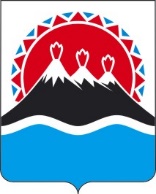 РЕГИОНАЛЬНАЯ СЛУЖБАПО ТАРИФАМ И ЦЕНАМ КАМЧАТСКОГО КРАЯПОСТАНОВЛЕНИЕВ соответствии с Федеральным законом от 26.03.2003 № 35-ФЗ 
«Об электроэнергетике», постановлением Правительства Российской Федерации от 29.12.2011 № 1178 «О ценообразовании в области регулируемых цен (тарифов) в электроэнергетике», постановлением Правительства Камчатского края от 07.04.2023 № 204-П «Об утверждении Положения о Региональной службе по тарифам и ценам Камчатского края», протоколом Правления Региональной службы по тарифам и ценам Камчатского края от ХХ.ХХ.2023 № ХХПОСТАНОВЛЯЮ:Внести в постановление Региональной службы по тарифам и ценам Камчатского края от 24.11.2022 № 415 «Об утверждении тарифов на электрическую энергию ООО «Электрические сети Ивашки» потребителям с. Ивашка Карагинского района Камчатского края на 2023-2027 годы» следующие изменения:дополнить частью 31 следующего содержания:«31. Утвердить и ввести в действие на 2024 год цены (тарифы) на электрическую энергию (мощность), поставляемую ООО «Электрические сети Ивашки» покупателям на розничных рынках, расположенных на территориях, технологически не связанных с Единой энергетической системой России и технологически изолированными территориальными электроэнергетическими системами, за исключением населения и (или) приравненных к нему категорий потребителей, согласно приложению 13»;дополнить частью 41 следующего содержания:«41. Утвердить и ввести в действие на 2024 год цены (тарифы) на электрическую энергию для населения и приравненных к нему категориям потребителей, поставляемую ООО «Электрические сети Ивашки», согласно приложению 14».дополнить частью 81 следующего содержания:«81. Утвердить и ввести в действие на 2024 год сбытовые надбавки гарантирующего поставщика электрической энергии ООО «Электрические сети Ивашки», поставляющего электрическую энергию (мощность) на розничном рынке, согласно приложению 15»;4) часть 7 изложить в следующей редакции: «Утвердить и ввести в действие на 2024 год:1)	единые (котловые) тарифы на услуги по передаче электрической энергии по сетям ООО «Электрические сети Ивашки», поставляемой потребителям, не относящимся к населению и приравненным к нему категориям потребителей, согласно приложению 16;2)	единые (котловые) тарифы на услуги по передаче электрической энергии по сетям ООО «Электрические сети Ивашки», поставляемой населению и приравненным к нему категориям потребителей, согласно приложению 17»;5) приложение 5 изложить в редакции согласно приложению 1 к настоящему постановлению;6) дополнить приложениями 18-22, изложив их в редакции, согласно приложениям 2 - 8 к настоящему постановлению.7) Признать утратившим силу с 01 января 2024 года приложение № 9 постановления Региональной службы по тарифам и ценам Камчатского края от 24.11.2022 № 415 «Электрические сети Ивашки» потребителям с. Ивашка Карагинского района Камчатского края на 2023-2027 годы»». 2. Настоящее постановление вступает в силу со дня его официального опубликования. Приложение 1к постановлению Региональной службы по тарифам и ценам Камчатского краяот ХХ.ХХ.2023 № ХХ-Н«Приложение 5к постановлению Региональной службы   по тарифам и ценам Камчатского краяот 24.11.2022 № 415	».Приложение 2к постановлению Региональной службы по тарифам и ценам Камчатского краяот ХХ.ХХ.2023 № ХХ-Н«Приложение 18к постановлению Региональной службы   по тарифам и ценам Камчатского краяот 24.11.2022 № 415Цены (тарифы) на электрическую энергию (мощность), поставляемую ООО «Электрические сети Ивашки» покупателям на розничных рынках, расположенных на территориях, технологически не связанных с Единой энергетической системой России и технологически изолированными территориальными электроэнергетическими системами, за исключением населения и (или) приравненных к нему категорий потребителей, на 2024 годПримечание: <1> Интервалы тарифных зон суток (по месяцам календарного года) утверждаются Федеральной антимонопольной службой<2> Величина необходимой валовой выручки гарантирующего поставщика от реализации электрической энергии (мощности) покупателям розничного рынка на 2024 год – 52 166 тыс. руб.Величина недополученных доходов гарантирующего поставщика в связи с доведением цен (тарифов) на электрическую энергию (мощность) до базовых уровней цен (тарифов) на электрическую энергию (мощность) на 2024 год – 225 154 тыс. руб.».Приложение 3к постановлению Региональной службы по тарифам и ценам Камчатского краяот ХХ.ХХ.2023 № ХХ-Н«Приложение 19к постановлению Региональной службы   по тарифам и ценам Камчатского краяот 24.11.2022 № 415Цены (тарифы) на электрическую энергию ООО «Электрические сети Ивашки» для населения и приравненных к нему категорий потребителей по Камчатскому краю, на 2024 годПримечание: Перечень категорий потребителей, в отношении которых могут быть применены льготные тарифы, определен пунктом 4 статьи 14 Закона Камчатского края от 26.11.2021 № 5 «О краевом бюджете на 2022 год и на плановый период 2023 и 2024 годов».<1> Интервалы тарифных зон суток (по месяцам календарного года) утверждаются Федеральной антимонопольной службой<2> Тарифы в пунктах 2,3,4,5,6 указаны с учетом применения понижающего коэффициента 0,7 <3> Перечень категорий потребителей, которые приравнены к населению и которым электрическая энергия (мощность) поставляется по регулируемым ценам (тарифам) (в отношении объемов потребления электрической энергии, используемых на коммунально-бытовые нужды и не используемых для осуществления коммерческой (профессиональной) деятельности), приведен в приложении № 1 к Основам ценообразования в области регулируемых цен (тарифов) в электроэнергетике, утвержденных постановлением Правительства Российской Федерации от 29.12.2011 №1178.<4> Для исчисления размера субсидии применяется тариф, без учета применения понижающего коэффициента 0,7, в соответствии с п. 71 Основ ценообразования в области регулируемых цен (тарифов) в электроэнергетике, утвержденных постановлением Правительства РФ от 29.12.2011 № 1178.Таблица 1 Приложения 19Балансовые показатели планового объема полезного отпуска электрической энергии АО «Корякэнерго», используемые при расчете цен (тарифов) на электрическую энергию для населения и приравненных к нему категорий потребителей по Камчатскому краюТаблица 2 Приложения 19  ».Приложение 3к постановлению Региональной службы по тарифам и ценам Камчатского краяот ХХ.ХХ.2023 № ХХ-Н«Приложение 7к постановлению Региональной службы   по тарифам и ценам Камчатского краяот 24.11.2022 № 415Цены (тарифы) на электрическую энергию ООО «Электрические сети Ивашки» для населения и приравненных к нему категорий потребителей по Камчатскому краю, на 2024 годПримечание: Перечень категорий потребителей, в отношении которых могут быть применены льготные тарифы, определен пунктом 4 статьи 14 Закона Камчатского края от 26.11.2021 № 5 «О краевом бюджете на 2022 год и на плановый период 2023 и 2024 годов».<1> Интервалы тарифных зон суток (по месяцам календарного года) утверждаются Федеральной антимонопольной службой<2> Тарифы в пунктах 2,3,4,5,6 указаны с учетом применения понижающего коэффициента 0,7 <3> Перечень категорий потребителей, которые приравнены к населению и которым электрическая энергия (мощность) поставляется по регулируемым ценам (тарифам) (в отношении объемов потребления электрической энергии, используемых на коммунально-бытовые нужды и не используемых для осуществления коммерческой (профессиональной) деятельности), приведен в приложении № 1 к Основам ценообразования в области регулируемых цен (тарифов) в электроэнергетике, утвержденных постановлением Правительства Российской Федерации от 29.12.2011 №1178.<4> Для исчисления размера субсидии применяется тариф, без учета применения понижающего коэффициента 0,7, в соответствии с п. 71 Основ ценообразования в области регулируемых цен (тарифов) в электроэнергетике, утвержденных постановлением Правительства РФ от 29.12.2011 № 1178.Таблица 1 Приложения 7Балансовые показатели планового объема полезного отпуска электрической энергии АО «Корякэнерго», используемые при расчете цен (тарифов) на электрическую энергию для населения и приравненных к нему категорий потребителей по Камчатскому краюТаблица 2 Приложения 7».Приложение 6к постановлению Региональной службы по тарифам и ценам Камчатского краяот ХХ.ХХ.2023 № ХХ-Н«Приложение 20к постановлению Региональной службы   по тарифам и ценам Камчатского краяот 24.11.2022 № 415Сбытовые надбавки гарантирующего поставщика электрической энергии ООО «Электрические сети Ивашки», поставляющего электрическую энергию (мощность) на розничном рынке, на 2024 год руб./кВт•ч (без НДС)Примечание: <1> Тариф для населения с учетом применения понижающего коэффициента 0,7, в соответствии с пунктом 71 Основ ценообразования в области регулируемых цен (тарифов) в электроэнергетике, утвержденных постановлением Правительства Российской Федерации от 29.12.2011 №1178:- с 01.01.2024 по 31.12.2024 – 0,430 руб./кВтч (с НДС).».Приложение 7к постановлению Региональной службы по тарифам и ценам Камчатского краяот ХХ.ХХ.2023 № ХХ-Н«Приложение 21к постановлению Региональной службы   по тарифам и ценам Камчатского краяот 24.11.2022 № 415Единые (котловые) тарифы на услуги по передаче электрической энергии по сетям ООО «Электрические сети Ивашки», поставляемой потребителям, не относящимся к населению и приравненным к нему категориям потребителей, на 2024 годТаблица 1 Приложения 21Размер экономически обоснованных единых (котловых) тарифов на услуги по передаче электрической энергии по сетям ООО «Электрические сети Ивашки», на 2024 годТаблица 2 Приложения 21Показатели для целей расчета единых (котловых) тарифов на услуги по передаче электрической энергии по электрическим сетям ООО «Электрические сети Ивашки», на 2024 годПриложение 8к постановлению Региональной службы по тарифам и ценам Камчатского краяот ХХ.ХХ.2023 № ХХ-Н«Приложение 22к постановлению Региональной службы   по тарифам и ценам Камчатского краяот 24.11.2022 № 415Единые (котловые) тарифына услуги по передаче электрической энергии по сетямООО «Электрические сети Ивашки», поставляемой населению и приравненным к нему категориям потребителей, на 2024 годПримечание: <1> Гарантирующие поставщики, энергосбытовые, энергоснабжающие организации, приобретающие электрическую энергию (мощность) в целях дальнейшей продажи населению и приравненным к нему категориям потребителей в объемах фактического потребления населения и приравненных к нему категорий потребителей и объемах электроэнергии, израсходованной на места общего пользования в целях потребления на коммунально-бытовые нужды граждан и не используемой для осуществления коммерческой (профессиональной) деятельности.».[Дата регистрации] № [Номер документа]г. Петропавловск-КамчатскийО внесении изменений в постановление Региональной службы по тарифам и ценам Камчатского края от 24.11.2022 № 415 «Об утверждении тарифов на электрическую энергию ООО «Электрические сети Ивашки» потребителям с. Ивашка Карагинского района Камчатского края на 2023-2027 годы»Руководитель[горизонтальный штамп подписи 1]М.В. ЛопатниковаN п/пНаименование сетевой организации в субъекте Российской ФедерацииГодНВВ сетевой организациибез учета оплаты потерьN п/пНаименование сетевой организации в субъекте Российской ФедерацииГодтыс. руб.1.ООО «Электрические сети Ивашки»2023 год21 3611.ООО «Электрические сети Ивашки»2024 год37 3701.ООО «Электрические сети Ивашки»2025 год38 5221.ООО «Электрические сети Ивашки»2026 год33 1651.ООО «Электрические сети Ивашки»2027 год34 129№ п/пПоказатель (группы потребителей с разбивкой тарифа по ставкам и дифференциацией по зонам суток)Единица измеренияЦена (тариф).Цена (тариф).Цена (тариф).Цена (тариф).Цена (тариф)Цена (тариф)Цена (тариф)Цена (тариф)№ п/пПоказатель (группы потребителей с разбивкой тарифа по ставкам и дифференциацией по зонам суток)Единица измеренияI полугодие01.01.2024 г.-30.06.2024 г.I полугодие01.01.2024 г.-30.06.2024 г.I полугодие01.01.2024 г.-30.06.2024 г.I полугодие01.01.2024 г.-30.06.2024 г.II полугодие01.07.2024 г.-31.12.2024 г.II полугодие01.07.2024 г.-31.12.2024 г.II полугодие01.07.2024 г.-31.12.2024 г.II полугодие01.07.2024 г.-31.12.2024 г.№ п/пПоказатель (группы потребителей с разбивкой тарифа по ставкам и дифференциацией по зонам суток)Единица измеренияВНСН-IСН-IIННВНСН-IСН-IIНН12345678910111Экономически обоснованные тарифы на электрическую энергию (мощность) для потребителей, не относящихся к населению и приравненным к нему категориям потребителейЭкономически обоснованные тарифы на электрическую энергию (мощность) для потребителей, не относящихся к населению и приравненным к нему категориям потребителейЭкономически обоснованные тарифы на электрическую энергию (мощность) для потребителей, не относящихся к населению и приравненным к нему категориям потребителейЭкономически обоснованные тарифы на электрическую энергию (мощность) для потребителей, не относящихся к населению и приравненным к нему категориям потребителейЭкономически обоснованные тарифы на электрическую энергию (мощность) для потребителей, не относящихся к населению и приравненным к нему категориям потребителейЭкономически обоснованные тарифы на электрическую энергию (мощность) для потребителей, не относящихся к населению и приравненным к нему категориям потребителейЭкономически обоснованные тарифы на электрическую энергию (мощность) для потребителей, не относящихся к населению и приравненным к нему категориям потребителейЭкономически обоснованные тарифы на электрическую энергию (мощность) для потребителей, не относящихся к населению и приравненным к нему категориям потребителейЭкономически обоснованные тарифы на электрическую энергию (мощность) для потребителей, не относящихся к населению и приравненным к нему категориям потребителейЭкономически обоснованные тарифы на электрическую энергию (мощность) для потребителей, не относящихся к населению и приравненным к нему категориям потребителей1.1Одноставочный тарифруб./кВт·ч   41,98641,9861.2Одноставочные тарифы, дифференцированные по трем зонам суток2 Одноставочные тарифы, дифференцированные по трем зонам суток2 Одноставочные тарифы, дифференцированные по трем зонам суток2 Одноставочные тарифы, дифференцированные по трем зонам суток2 Одноставочные тарифы, дифференцированные по трем зонам суток2 Одноставочные тарифы, дифференцированные по трем зонам суток2 1.2.1- ночная зонаруб./кВт·ч31,16831,1681.2.2- полупиковая зонаруб./кВт·ч41,98641,9861.2.3- пиковая зонаруб./кВт·ч52,80452,8041.3Одноставочные тарифы, дифференцированные по двум зонам суток2  Одноставочные тарифы, дифференцированные по двум зонам суток2  Одноставочные тарифы, дифференцированные по двум зонам суток2  Одноставочные тарифы, дифференцированные по двум зонам суток2  Одноставочные тарифы, дифференцированные по двум зонам суток2  Одноставочные тарифы, дифференцированные по двум зонам суток2  1.3.1- ночная зонаруб./кВт·ч41,98641,9861.3.2- дневная зона (пиковая и полупиковая)руб./кВт·ч41,98641,9862Тарифы на электрическую энергию (мощность) для потребителей, предусмотренных пунктом 1 Критериев определения потребителей электрической энергии (мощности), не относящихся к населению и приравненным к нему категориям потребителей, в отношении которых на территориях Дальневосточного федерального округа осуществляется доведение цен (тарифов) на электрическую энергию (мощность) до планируемых на следующий период регулирования базовых уровней цен (тарифов) на электрическую энергию (мощность), утвержденных постановлением Правительства Российской Федерации от 26 ноября 2021 г. № 2062 (Собрание законодательства Российской Федерации, 2021, № 49, ст. 8250) (далее – Критерии)Тарифы на электрическую энергию (мощность) для потребителей, предусмотренных пунктом 1 Критериев определения потребителей электрической энергии (мощности), не относящихся к населению и приравненным к нему категориям потребителей, в отношении которых на территориях Дальневосточного федерального округа осуществляется доведение цен (тарифов) на электрическую энергию (мощность) до планируемых на следующий период регулирования базовых уровней цен (тарифов) на электрическую энергию (мощность), утвержденных постановлением Правительства Российской Федерации от 26 ноября 2021 г. № 2062 (Собрание законодательства Российской Федерации, 2021, № 49, ст. 8250) (далее – Критерии)Тарифы на электрическую энергию (мощность) для потребителей, предусмотренных пунктом 1 Критериев определения потребителей электрической энергии (мощности), не относящихся к населению и приравненным к нему категориям потребителей, в отношении которых на территориях Дальневосточного федерального округа осуществляется доведение цен (тарифов) на электрическую энергию (мощность) до планируемых на следующий период регулирования базовых уровней цен (тарифов) на электрическую энергию (мощность), утвержденных постановлением Правительства Российской Федерации от 26 ноября 2021 г. № 2062 (Собрание законодательства Российской Федерации, 2021, № 49, ст. 8250) (далее – Критерии)Тарифы на электрическую энергию (мощность) для потребителей, предусмотренных пунктом 1 Критериев определения потребителей электрической энергии (мощности), не относящихся к населению и приравненным к нему категориям потребителей, в отношении которых на территориях Дальневосточного федерального округа осуществляется доведение цен (тарифов) на электрическую энергию (мощность) до планируемых на следующий период регулирования базовых уровней цен (тарифов) на электрическую энергию (мощность), утвержденных постановлением Правительства Российской Федерации от 26 ноября 2021 г. № 2062 (Собрание законодательства Российской Федерации, 2021, № 49, ст. 8250) (далее – Критерии)Тарифы на электрическую энергию (мощность) для потребителей, предусмотренных пунктом 1 Критериев определения потребителей электрической энергии (мощности), не относящихся к населению и приравненным к нему категориям потребителей, в отношении которых на территориях Дальневосточного федерального округа осуществляется доведение цен (тарифов) на электрическую энергию (мощность) до планируемых на следующий период регулирования базовых уровней цен (тарифов) на электрическую энергию (мощность), утвержденных постановлением Правительства Российской Федерации от 26 ноября 2021 г. № 2062 (Собрание законодательства Российской Федерации, 2021, № 49, ст. 8250) (далее – Критерии)Тарифы на электрическую энергию (мощность) для потребителей, предусмотренных пунктом 1 Критериев определения потребителей электрической энергии (мощности), не относящихся к населению и приравненным к нему категориям потребителей, в отношении которых на территориях Дальневосточного федерального округа осуществляется доведение цен (тарифов) на электрическую энергию (мощность) до планируемых на следующий период регулирования базовых уровней цен (тарифов) на электрическую энергию (мощность), утвержденных постановлением Правительства Российской Федерации от 26 ноября 2021 г. № 2062 (Собрание законодательства Российской Федерации, 2021, № 49, ст. 8250) (далее – Критерии)Тарифы на электрическую энергию (мощность) для потребителей, предусмотренных пунктом 1 Критериев определения потребителей электрической энергии (мощности), не относящихся к населению и приравненным к нему категориям потребителей, в отношении которых на территориях Дальневосточного федерального округа осуществляется доведение цен (тарифов) на электрическую энергию (мощность) до планируемых на следующий период регулирования базовых уровней цен (тарифов) на электрическую энергию (мощность), утвержденных постановлением Правительства Российской Федерации от 26 ноября 2021 г. № 2062 (Собрание законодательства Российской Федерации, 2021, № 49, ст. 8250) (далее – Критерии)Тарифы на электрическую энергию (мощность) для потребителей, предусмотренных пунктом 1 Критериев определения потребителей электрической энергии (мощности), не относящихся к населению и приравненным к нему категориям потребителей, в отношении которых на территориях Дальневосточного федерального округа осуществляется доведение цен (тарифов) на электрическую энергию (мощность) до планируемых на следующий период регулирования базовых уровней цен (тарифов) на электрическую энергию (мощность), утвержденных постановлением Правительства Российской Федерации от 26 ноября 2021 г. № 2062 (Собрание законодательства Российской Федерации, 2021, № 49, ст. 8250) (далее – Критерии)Тарифы на электрическую энергию (мощность) для потребителей, предусмотренных пунктом 1 Критериев определения потребителей электрической энергии (мощности), не относящихся к населению и приравненным к нему категориям потребителей, в отношении которых на территориях Дальневосточного федерального округа осуществляется доведение цен (тарифов) на электрическую энергию (мощность) до планируемых на следующий период регулирования базовых уровней цен (тарифов) на электрическую энергию (мощность), утвержденных постановлением Правительства Российской Федерации от 26 ноября 2021 г. № 2062 (Собрание законодательства Российской Федерации, 2021, № 49, ст. 8250) (далее – Критерии)Тарифы на электрическую энергию (мощность) для потребителей, предусмотренных пунктом 1 Критериев определения потребителей электрической энергии (мощности), не относящихся к населению и приравненным к нему категориям потребителей, в отношении которых на территориях Дальневосточного федерального округа осуществляется доведение цен (тарифов) на электрическую энергию (мощность) до планируемых на следующий период регулирования базовых уровней цен (тарифов) на электрическую энергию (мощность), утвержденных постановлением Правительства Российской Федерации от 26 ноября 2021 г. № 2062 (Собрание законодательства Российской Федерации, 2021, № 49, ст. 8250) (далее – Критерии)2.1Одноставочный тариф руб./кВт·ч   2.2Одноставочные тарифы, дифференцированные по трем зонам суток2Одноставочные тарифы, дифференцированные по трем зонам суток2Одноставочные тарифы, дифференцированные по трем зонам суток2Одноставочные тарифы, дифференцированные по трем зонам суток2Одноставочные тарифы, дифференцированные по трем зонам суток2Одноставочные тарифы, дифференцированные по трем зонам суток2Одноставочные тарифы, дифференцированные по трем зонам суток2Одноставочные тарифы, дифференцированные по трем зонам суток2Одноставочные тарифы, дифференцированные по трем зонам суток2Одноставочные тарифы, дифференцированные по трем зонам суток22.2.1- ночная зона руб./кВт·ч   2.2.2- полупиковая зонаруб./кВт·ч   2.2.3- пиковая зонаруб./кВт·ч   2.3Одноставочные тарифы, дифференцированные по двум зонам суток 2Одноставочные тарифы, дифференцированные по двум зонам суток 2Одноставочные тарифы, дифференцированные по двум зонам суток 2Одноставочные тарифы, дифференцированные по двум зонам суток 2Одноставочные тарифы, дифференцированные по двум зонам суток 2Одноставочные тарифы, дифференцированные по двум зонам суток 2Одноставочные тарифы, дифференцированные по двум зонам суток 2Одноставочные тарифы, дифференцированные по двум зонам суток 2Одноставочные тарифы, дифференцированные по двум зонам суток 2Одноставочные тарифы, дифференцированные по двум зонам суток 22.3.1- ночная зонаруб./кВт·ч   2.3.2- дневная зона (пиковая и полупиковая)руб./кВт·ч   2.4Сумма субсидийтыс.руб.3Тарифы на электрическую энергию (мощность) для потребителей, предусмотренных пунктом 2 КритериевТарифы на электрическую энергию (мощность) для потребителей, предусмотренных пунктом 2 КритериевТарифы на электрическую энергию (мощность) для потребителей, предусмотренных пунктом 2 КритериевТарифы на электрическую энергию (мощность) для потребителей, предусмотренных пунктом 2 КритериевТарифы на электрическую энергию (мощность) для потребителей, предусмотренных пунктом 2 КритериевТарифы на электрическую энергию (мощность) для потребителей, предусмотренных пунктом 2 КритериевТарифы на электрическую энергию (мощность) для потребителей, предусмотренных пунктом 2 КритериевТарифы на электрическую энергию (мощность) для потребителей, предусмотренных пунктом 2 КритериевТарифы на электрическую энергию (мощность) для потребителей, предусмотренных пунктом 2 КритериевТарифы на электрическую энергию (мощность) для потребителей, предусмотренных пунктом 2 Критериев3.1Одноставочный тарифруб./кВт·ч   3.2Одноставочные тарифы, дифференцированные по трем зонам суток2Одноставочные тарифы, дифференцированные по трем зонам суток2Одноставочные тарифы, дифференцированные по трем зонам суток2Одноставочные тарифы, дифференцированные по трем зонам суток2Одноставочные тарифы, дифференцированные по трем зонам суток2Одноставочные тарифы, дифференцированные по трем зонам суток2Одноставочные тарифы, дифференцированные по трем зонам суток2Одноставочные тарифы, дифференцированные по трем зонам суток2Одноставочные тарифы, дифференцированные по трем зонам суток2Одноставочные тарифы, дифференцированные по трем зонам суток23.2.1- ночная зонаруб./кВт·ч   3.2.2- полупиковая зонаруб./кВт·ч   3.2.3- пиковая зонаруб./кВт·ч   3.3Одноставочные тарифы, дифференцированные по двум зонам суток2Одноставочные тарифы, дифференцированные по двум зонам суток2Одноставочные тарифы, дифференцированные по двум зонам суток2Одноставочные тарифы, дифференцированные по двум зонам суток2Одноставочные тарифы, дифференцированные по двум зонам суток2Одноставочные тарифы, дифференцированные по двум зонам суток2Одноставочные тарифы, дифференцированные по двум зонам суток2Одноставочные тарифы, дифференцированные по двум зонам суток2Одноставочные тарифы, дифференцированные по двум зонам суток2Одноставочные тарифы, дифференцированные по двум зонам суток23.3.1- ночная зона руб./кВт·ч   3.3.2- дневная зона (пиковая и полупиковая)руб./кВт·ч   3.4Сумма субсидийтыс.руб.4Тарифы на электрическую энергию (мощность) для потребителей, предусмотренных пунктом 3 КритериевТарифы на электрическую энергию (мощность) для потребителей, предусмотренных пунктом 3 КритериевТарифы на электрическую энергию (мощность) для потребителей, предусмотренных пунктом 3 КритериевТарифы на электрическую энергию (мощность) для потребителей, предусмотренных пунктом 3 КритериевТарифы на электрическую энергию (мощность) для потребителей, предусмотренных пунктом 3 КритериевТарифы на электрическую энергию (мощность) для потребителей, предусмотренных пунктом 3 КритериевТарифы на электрическую энергию (мощность) для потребителей, предусмотренных пунктом 3 КритериевТарифы на электрическую энергию (мощность) для потребителей, предусмотренных пунктом 3 КритериевТарифы на электрическую энергию (мощность) для потребителей, предусмотренных пунктом 3 КритериевТарифы на электрическую энергию (мощность) для потребителей, предусмотренных пунктом 3 Критериев4.1Одноставочный тарифруб./кВт·ч   -4.2Одноставочные тарифы, дифференцированные по трем зонам суток2Одноставочные тарифы, дифференцированные по трем зонам суток2Одноставочные тарифы, дифференцированные по трем зонам суток2Одноставочные тарифы, дифференцированные по трем зонам суток2Одноставочные тарифы, дифференцированные по трем зонам суток2Одноставочные тарифы, дифференцированные по трем зонам суток2Одноставочные тарифы, дифференцированные по трем зонам суток2Одноставочные тарифы, дифференцированные по трем зонам суток2Одноставочные тарифы, дифференцированные по трем зонам суток2Одноставочные тарифы, дифференцированные по трем зонам суток24.2.1- ночная зонаруб./кВт·ч   -4.2.2- полупиковая зонаруб./кВт·ч   -4.2.3- пиковая зонаруб./кВт·ч   -4.3Одноставочные тарифы, дифференцированные по двум зонам суток2Одноставочные тарифы, дифференцированные по двум зонам суток2Одноставочные тарифы, дифференцированные по двум зонам суток2Одноставочные тарифы, дифференцированные по двум зонам суток2Одноставочные тарифы, дифференцированные по двум зонам суток2Одноставочные тарифы, дифференцированные по двум зонам суток2Одноставочные тарифы, дифференцированные по двум зонам суток2Одноставочные тарифы, дифференцированные по двум зонам суток2Одноставочные тарифы, дифференцированные по двум зонам суток2Одноставочные тарифы, дифференцированные по двум зонам суток24.3.1- ночная зонаруб./кВт·ч   -4.3.2- дневная зона (пиковая и полупиковая)руб./кВт·ч   -4.4Сумма субсидийтыс.руб.-5Тарифы на электрическую энергию (мощность) для потребителей, предусмотренных пунктом 4 КритериевТарифы на электрическую энергию (мощность) для потребителей, предусмотренных пунктом 4 КритериевТарифы на электрическую энергию (мощность) для потребителей, предусмотренных пунктом 4 КритериевТарифы на электрическую энергию (мощность) для потребителей, предусмотренных пунктом 4 КритериевТарифы на электрическую энергию (мощность) для потребителей, предусмотренных пунктом 4 КритериевТарифы на электрическую энергию (мощность) для потребителей, предусмотренных пунктом 4 КритериевТарифы на электрическую энергию (мощность) для потребителей, предусмотренных пунктом 4 КритериевТарифы на электрическую энергию (мощность) для потребителей, предусмотренных пунктом 4 КритериевТарифы на электрическую энергию (мощность) для потребителей, предусмотренных пунктом 4 КритериевТарифы на электрическую энергию (мощность) для потребителей, предусмотренных пунктом 4 Критериев5.1Одноставочный тарифруб./кВт·ч   --5.2Одноставочные тарифы, дифференцированные по трем зонам суток2Одноставочные тарифы, дифференцированные по трем зонам суток2Одноставочные тарифы, дифференцированные по трем зонам суток2Одноставочные тарифы, дифференцированные по трем зонам суток2Одноставочные тарифы, дифференцированные по трем зонам суток2Одноставочные тарифы, дифференцированные по трем зонам суток2Одноставочные тарифы, дифференцированные по трем зонам суток2Одноставочные тарифы, дифференцированные по трем зонам суток2Одноставочные тарифы, дифференцированные по трем зонам суток2Одноставочные тарифы, дифференцированные по трем зонам суток25.2.1- ночная зонаруб./кВт·ч   --5.2.2- полупиковая зонаруб./кВт·ч   --5.2.3- пиковая зонаруб./кВт·ч   --5.3Одноставочные тарифы, дифференцированные по двум зонам суток2Одноставочные тарифы, дифференцированные по двум зонам суток2Одноставочные тарифы, дифференцированные по двум зонам суток2Одноставочные тарифы, дифференцированные по двум зонам суток2Одноставочные тарифы, дифференцированные по двум зонам суток2Одноставочные тарифы, дифференцированные по двум зонам суток2Одноставочные тарифы, дифференцированные по двум зонам суток2Одноставочные тарифы, дифференцированные по двум зонам суток2Одноставочные тарифы, дифференцированные по двум зонам суток2Одноставочные тарифы, дифференцированные по двум зонам суток25.3.1- ночная зона руб./кВт·ч   --5.3.2- дневная зона (пиковая и полупиковая)руб./кВт·ч   --5.4Сумма субсидийтыс.руб.--6Тарифы на электрическую энергию (мощность) для потребителей, предусмотренных пунктом 5 КритериевТарифы на электрическую энергию (мощность) для потребителей, предусмотренных пунктом 5 КритериевТарифы на электрическую энергию (мощность) для потребителей, предусмотренных пунктом 5 КритериевТарифы на электрическую энергию (мощность) для потребителей, предусмотренных пунктом 5 КритериевТарифы на электрическую энергию (мощность) для потребителей, предусмотренных пунктом 5 КритериевТарифы на электрическую энергию (мощность) для потребителей, предусмотренных пунктом 5 КритериевТарифы на электрическую энергию (мощность) для потребителей, предусмотренных пунктом 5 КритериевТарифы на электрическую энергию (мощность) для потребителей, предусмотренных пунктом 5 КритериевТарифы на электрическую энергию (мощность) для потребителей, предусмотренных пунктом 5 КритериевТарифы на электрическую энергию (мощность) для потребителей, предусмотренных пунктом 5 Критериев6.1Одноставочный тарифруб./кВт·ч   ---6.2Одноставочные тарифы, дифференцированные по трем зонам суток2Одноставочные тарифы, дифференцированные по трем зонам суток2Одноставочные тарифы, дифференцированные по трем зонам суток2Одноставочные тарифы, дифференцированные по трем зонам суток2Одноставочные тарифы, дифференцированные по трем зонам суток2Одноставочные тарифы, дифференцированные по трем зонам суток2Одноставочные тарифы, дифференцированные по трем зонам суток2Одноставочные тарифы, дифференцированные по трем зонам суток2Одноставочные тарифы, дифференцированные по трем зонам суток2Одноставочные тарифы, дифференцированные по трем зонам суток26.2.1- ночная зонаруб./кВт·ч   ---6.2.2- полупиковая зонаруб./кВт·ч   ---6.2.3- пиковая зонаруб./кВт·ч   ---6.3Одноставочные тарифы, дифференцированные по двум зонам суток2Одноставочные тарифы, дифференцированные по двум зонам суток2Одноставочные тарифы, дифференцированные по двум зонам суток2Одноставочные тарифы, дифференцированные по двум зонам суток2Одноставочные тарифы, дифференцированные по двум зонам суток2Одноставочные тарифы, дифференцированные по двум зонам суток2Одноставочные тарифы, дифференцированные по двум зонам суток2Одноставочные тарифы, дифференцированные по двум зонам суток2Одноставочные тарифы, дифференцированные по двум зонам суток2Одноставочные тарифы, дифференцированные по двум зонам суток26.3.1- ночная зона руб./кВт·ч   ---6.3.2- дневная зона (пиковая и полупиковая)руб./кВт·ч   ---6.4Сумма субсидийтыс.руб.---7Тарифы на электрическую энергию (мощность) для потребителей, предусмотренных пунктом 6 КритериевТарифы на электрическую энергию (мощность) для потребителей, предусмотренных пунктом 6 КритериевТарифы на электрическую энергию (мощность) для потребителей, предусмотренных пунктом 6 КритериевТарифы на электрическую энергию (мощность) для потребителей, предусмотренных пунктом 6 КритериевТарифы на электрическую энергию (мощность) для потребителей, предусмотренных пунктом 6 КритериевТарифы на электрическую энергию (мощность) для потребителей, предусмотренных пунктом 6 КритериевТарифы на электрическую энергию (мощность) для потребителей, предусмотренных пунктом 6 КритериевТарифы на электрическую энергию (мощность) для потребителей, предусмотренных пунктом 6 КритериевТарифы на электрическую энергию (мощность) для потребителей, предусмотренных пунктом 6 КритериевТарифы на электрическую энергию (мощность) для потребителей, предусмотренных пунктом 6 Критериев7.1Одноставочный тарифруб./кВт·ч   7.2Одноставочные тарифы, дифференцированные по трем зонам суток2Одноставочные тарифы, дифференцированные по трем зонам суток2Одноставочные тарифы, дифференцированные по трем зонам суток2Одноставочные тарифы, дифференцированные по трем зонам суток2Одноставочные тарифы, дифференцированные по трем зонам суток2Одноставочные тарифы, дифференцированные по трем зонам суток2Одноставочные тарифы, дифференцированные по трем зонам суток2Одноставочные тарифы, дифференцированные по трем зонам суток2Одноставочные тарифы, дифференцированные по трем зонам суток2Одноставочные тарифы, дифференцированные по трем зонам суток27.2.1- ночная зонаруб./кВт·ч   7.2.2- полупиковая зонаруб./кВт·ч   7.2.3- пиковая зона руб./кВт·ч7.3Одноставочные тарифы, дифференцированные по двум зонам суток2Одноставочные тарифы, дифференцированные по двум зонам суток2Одноставочные тарифы, дифференцированные по двум зонам суток2Одноставочные тарифы, дифференцированные по двум зонам суток2Одноставочные тарифы, дифференцированные по двум зонам суток2Одноставочные тарифы, дифференцированные по двум зонам суток2Одноставочные тарифы, дифференцированные по двум зонам суток2Одноставочные тарифы, дифференцированные по двум зонам суток2Одноставочные тарифы, дифференцированные по двум зонам суток2Одноставочные тарифы, дифференцированные по двум зонам суток27.3.1- ночная зонаруб./кВт·ч   7.3.2- дневная зона (пиковая и полупиковая)руб./кВт·ч   7.4Сумма субсидийтыс.руб.8Тарифы на электрическую энергию (мощность) для потребителей, предусмотренных пунктом 7 КритериевТарифы на электрическую энергию (мощность) для потребителей, предусмотренных пунктом 7 КритериевТарифы на электрическую энергию (мощность) для потребителей, предусмотренных пунктом 7 КритериевТарифы на электрическую энергию (мощность) для потребителей, предусмотренных пунктом 7 КритериевТарифы на электрическую энергию (мощность) для потребителей, предусмотренных пунктом 7 КритериевТарифы на электрическую энергию (мощность) для потребителей, предусмотренных пунктом 7 КритериевТарифы на электрическую энергию (мощность) для потребителей, предусмотренных пунктом 7 КритериевТарифы на электрическую энергию (мощность) для потребителей, предусмотренных пунктом 7 КритериевТарифы на электрическую энергию (мощность) для потребителей, предусмотренных пунктом 7 КритериевТарифы на электрическую энергию (мощность) для потребителей, предусмотренных пунктом 7 Критериев8.1Одноставочный тарифруб./кВт·ч   8.2Одноставочные тарифы, дифференцированные по трем зонам суток2Одноставочные тарифы, дифференцированные по трем зонам суток2Одноставочные тарифы, дифференцированные по трем зонам суток2Одноставочные тарифы, дифференцированные по трем зонам суток2Одноставочные тарифы, дифференцированные по трем зонам суток2Одноставочные тарифы, дифференцированные по трем зонам суток2Одноставочные тарифы, дифференцированные по трем зонам суток2Одноставочные тарифы, дифференцированные по трем зонам суток2Одноставочные тарифы, дифференцированные по трем зонам суток2Одноставочные тарифы, дифференцированные по трем зонам суток28.2.1- ночная зонаруб./кВт·ч   8.2.2- полупиковая зонаруб./кВт·ч   8.2.3- пиковая зонаруб./кВт·ч   8.3Одноставочные тарифы, дифференцированные по двум зонам суток2Одноставочные тарифы, дифференцированные по двум зонам суток2Одноставочные тарифы, дифференцированные по двум зонам суток2Одноставочные тарифы, дифференцированные по двум зонам суток2Одноставочные тарифы, дифференцированные по двум зонам суток2Одноставочные тарифы, дифференцированные по двум зонам суток2Одноставочные тарифы, дифференцированные по двум зонам суток2Одноставочные тарифы, дифференцированные по двум зонам суток2Одноставочные тарифы, дифференцированные по двум зонам суток2Одноставочные тарифы, дифференцированные по двум зонам суток28.3.1- ночная зона руб./кВт·ч   8.3.2- дневная зона (пиковая и полупиковая)руб./кВт·ч   8.4Сумма субсидийтыс.руб.9Тарифы на электрическую энергию (мощность) для потребителей, предусмотренных пунктом 8 КритериевТарифы на электрическую энергию (мощность) для потребителей, предусмотренных пунктом 8 КритериевТарифы на электрическую энергию (мощность) для потребителей, предусмотренных пунктом 8 КритериевТарифы на электрическую энергию (мощность) для потребителей, предусмотренных пунктом 8 КритериевТарифы на электрическую энергию (мощность) для потребителей, предусмотренных пунктом 8 КритериевТарифы на электрическую энергию (мощность) для потребителей, предусмотренных пунктом 8 КритериевТарифы на электрическую энергию (мощность) для потребителей, предусмотренных пунктом 8 КритериевТарифы на электрическую энергию (мощность) для потребителей, предусмотренных пунктом 8 КритериевТарифы на электрическую энергию (мощность) для потребителей, предусмотренных пунктом 8 КритериевТарифы на электрическую энергию (мощность) для потребителей, предусмотренных пунктом 8 Критериев9.1Одноставочный тарифруб./кВт·ч   9.2Одноставочные тарифы, дифференцированные по трем зонам суток2Одноставочные тарифы, дифференцированные по трем зонам суток2Одноставочные тарифы, дифференцированные по трем зонам суток2Одноставочные тарифы, дифференцированные по трем зонам суток2Одноставочные тарифы, дифференцированные по трем зонам суток2Одноставочные тарифы, дифференцированные по трем зонам суток2Одноставочные тарифы, дифференцированные по трем зонам суток2Одноставочные тарифы, дифференцированные по трем зонам суток2Одноставочные тарифы, дифференцированные по трем зонам суток2Одноставочные тарифы, дифференцированные по трем зонам суток29.2.1- ночная зонаруб./кВт·ч   9.2.2- полупиковая зонаруб./кВт·ч   9.2.3- пиковая зонаруб./кВт·ч   9.3Одноставочные тарифы, дифференцированные по двум зонам суток2Одноставочные тарифы, дифференцированные по двум зонам суток2Одноставочные тарифы, дифференцированные по двум зонам суток2Одноставочные тарифы, дифференцированные по двум зонам суток2Одноставочные тарифы, дифференцированные по двум зонам суток2Одноставочные тарифы, дифференцированные по двум зонам суток2Одноставочные тарифы, дифференцированные по двум зонам суток2Одноставочные тарифы, дифференцированные по двум зонам суток2Одноставочные тарифы, дифференцированные по двум зонам суток2Одноставочные тарифы, дифференцированные по двум зонам суток29.3.1- ночная зонаруб./кВт·ч   9.3.2- дневная зона (пиковая и полупиковая)руб./кВт·ч   9.4Сумма субсидийтыс.руб.10Тарифы на электрическую энергию (мощность) для потребителей, предусмотренных пунктом 9 КритериевТарифы на электрическую энергию (мощность) для потребителей, предусмотренных пунктом 9 КритериевТарифы на электрическую энергию (мощность) для потребителей, предусмотренных пунктом 9 КритериевТарифы на электрическую энергию (мощность) для потребителей, предусмотренных пунктом 9 КритериевТарифы на электрическую энергию (мощность) для потребителей, предусмотренных пунктом 9 КритериевТарифы на электрическую энергию (мощность) для потребителей, предусмотренных пунктом 9 КритериевТарифы на электрическую энергию (мощность) для потребителей, предусмотренных пунктом 9 КритериевТарифы на электрическую энергию (мощность) для потребителей, предусмотренных пунктом 9 КритериевТарифы на электрическую энергию (мощность) для потребителей, предусмотренных пунктом 9 КритериевТарифы на электрическую энергию (мощность) для потребителей, предусмотренных пунктом 9 Критериев10.1Одноставочный тарифруб./кВт·ч   10.2Одноставочные тарифы, дифференцированные по трем зонам суток2Одноставочные тарифы, дифференцированные по трем зонам суток2Одноставочные тарифы, дифференцированные по трем зонам суток2Одноставочные тарифы, дифференцированные по трем зонам суток2Одноставочные тарифы, дифференцированные по трем зонам суток2Одноставочные тарифы, дифференцированные по трем зонам суток2Одноставочные тарифы, дифференцированные по трем зонам суток2Одноставочные тарифы, дифференцированные по трем зонам суток2Одноставочные тарифы, дифференцированные по трем зонам суток2Одноставочные тарифы, дифференцированные по трем зонам суток210.2.1- ночная зонаруб./кВт·ч   10.2.2- полупиковая зонаруб./кВт·ч   10.2.3- пиковая зонаруб./кВт·ч   10.3Одноставочные тарифы, дифференцированные по двум зонам суток2Одноставочные тарифы, дифференцированные по двум зонам суток2Одноставочные тарифы, дифференцированные по двум зонам суток2Одноставочные тарифы, дифференцированные по двум зонам суток2Одноставочные тарифы, дифференцированные по двум зонам суток2Одноставочные тарифы, дифференцированные по двум зонам суток2Одноставочные тарифы, дифференцированные по двум зонам суток2Одноставочные тарифы, дифференцированные по двум зонам суток2Одноставочные тарифы, дифференцированные по двум зонам суток2Одноставочные тарифы, дифференцированные по двум зонам суток210.3.1- ночная зонаруб./кВт·ч   10.3.2- дневная зона (пиковая и полупиковая)руб./кВт·ч   10.4Сумма субсидийтыс.руб.11Тарифы на электрическую энергию (мощность) для потребителей, предусмотренных решением уполномоченного органа субъекта Российской Федерации, принятым в соответствии с абзацем шестым пункта 78 Основ ценообразования в области регулируемых цен (тарифов) в электроэнергетике, утвержденных постановлением Правительства Российской Федерации от 29 декабря 2011 № 1178 (Собрание законодательства Российской Федерации, 2012, № 4, ст. 504; 2021, № 52, ст. 9143)Тарифы на электрическую энергию (мощность) для потребителей, предусмотренных решением уполномоченного органа субъекта Российской Федерации, принятым в соответствии с абзацем шестым пункта 78 Основ ценообразования в области регулируемых цен (тарифов) в электроэнергетике, утвержденных постановлением Правительства Российской Федерации от 29 декабря 2011 № 1178 (Собрание законодательства Российской Федерации, 2012, № 4, ст. 504; 2021, № 52, ст. 9143)Тарифы на электрическую энергию (мощность) для потребителей, предусмотренных решением уполномоченного органа субъекта Российской Федерации, принятым в соответствии с абзацем шестым пункта 78 Основ ценообразования в области регулируемых цен (тарифов) в электроэнергетике, утвержденных постановлением Правительства Российской Федерации от 29 декабря 2011 № 1178 (Собрание законодательства Российской Федерации, 2012, № 4, ст. 504; 2021, № 52, ст. 9143)Тарифы на электрическую энергию (мощность) для потребителей, предусмотренных решением уполномоченного органа субъекта Российской Федерации, принятым в соответствии с абзацем шестым пункта 78 Основ ценообразования в области регулируемых цен (тарифов) в электроэнергетике, утвержденных постановлением Правительства Российской Федерации от 29 декабря 2011 № 1178 (Собрание законодательства Российской Федерации, 2012, № 4, ст. 504; 2021, № 52, ст. 9143)Тарифы на электрическую энергию (мощность) для потребителей, предусмотренных решением уполномоченного органа субъекта Российской Федерации, принятым в соответствии с абзацем шестым пункта 78 Основ ценообразования в области регулируемых цен (тарифов) в электроэнергетике, утвержденных постановлением Правительства Российской Федерации от 29 декабря 2011 № 1178 (Собрание законодательства Российской Федерации, 2012, № 4, ст. 504; 2021, № 52, ст. 9143)Тарифы на электрическую энергию (мощность) для потребителей, предусмотренных решением уполномоченного органа субъекта Российской Федерации, принятым в соответствии с абзацем шестым пункта 78 Основ ценообразования в области регулируемых цен (тарифов) в электроэнергетике, утвержденных постановлением Правительства Российской Федерации от 29 декабря 2011 № 1178 (Собрание законодательства Российской Федерации, 2012, № 4, ст. 504; 2021, № 52, ст. 9143)Тарифы на электрическую энергию (мощность) для потребителей, предусмотренных решением уполномоченного органа субъекта Российской Федерации, принятым в соответствии с абзацем шестым пункта 78 Основ ценообразования в области регулируемых цен (тарифов) в электроэнергетике, утвержденных постановлением Правительства Российской Федерации от 29 декабря 2011 № 1178 (Собрание законодательства Российской Федерации, 2012, № 4, ст. 504; 2021, № 52, ст. 9143)Тарифы на электрическую энергию (мощность) для потребителей, предусмотренных решением уполномоченного органа субъекта Российской Федерации, принятым в соответствии с абзацем шестым пункта 78 Основ ценообразования в области регулируемых цен (тарифов) в электроэнергетике, утвержденных постановлением Правительства Российской Федерации от 29 декабря 2011 № 1178 (Собрание законодательства Российской Федерации, 2012, № 4, ст. 504; 2021, № 52, ст. 9143)Тарифы на электрическую энергию (мощность) для потребителей, предусмотренных решением уполномоченного органа субъекта Российской Федерации, принятым в соответствии с абзацем шестым пункта 78 Основ ценообразования в области регулируемых цен (тарифов) в электроэнергетике, утвержденных постановлением Правительства Российской Федерации от 29 декабря 2011 № 1178 (Собрание законодательства Российской Федерации, 2012, № 4, ст. 504; 2021, № 52, ст. 9143)Тарифы на электрическую энергию (мощность) для потребителей, предусмотренных решением уполномоченного органа субъекта Российской Федерации, принятым в соответствии с абзацем шестым пункта 78 Основ ценообразования в области регулируемых цен (тарифов) в электроэнергетике, утвержденных постановлением Правительства Российской Федерации от 29 декабря 2011 № 1178 (Собрание законодательства Российской Федерации, 2012, № 4, ст. 504; 2021, № 52, ст. 9143)11.1Одноставочный тарифруб./кВт·ч   11.2Одноставочные тарифы, дифференцированные по трем зонам суток2Одноставочные тарифы, дифференцированные по трем зонам суток2Одноставочные тарифы, дифференцированные по трем зонам суток2Одноставочные тарифы, дифференцированные по трем зонам суток2Одноставочные тарифы, дифференцированные по трем зонам суток2Одноставочные тарифы, дифференцированные по трем зонам суток2Одноставочные тарифы, дифференцированные по трем зонам суток2Одноставочные тарифы, дифференцированные по трем зонам суток2Одноставочные тарифы, дифференцированные по трем зонам суток2Одноставочные тарифы, дифференцированные по трем зонам суток211.2.1- ночная зонаруб./кВт·ч   11.2.2- полупиковая зонаруб./кВт·ч   11.2.3- пиковая зона руб./кВт·ч   11.3Одноставочные тарифы, дифференцированные по двум зонам суток2Одноставочные тарифы, дифференцированные по двум зонам суток2Одноставочные тарифы, дифференцированные по двум зонам суток2Одноставочные тарифы, дифференцированные по двум зонам суток2Одноставочные тарифы, дифференцированные по двум зонам суток2Одноставочные тарифы, дифференцированные по двум зонам суток2Одноставочные тарифы, дифференцированные по двум зонам суток2Одноставочные тарифы, дифференцированные по двум зонам суток2Одноставочные тарифы, дифференцированные по двум зонам суток2Одноставочные тарифы, дифференцированные по двум зонам суток211.3.1- ночная зона руб./кВт·ч   11.3.2- дневная зона (пиковая и полупиковая)руб./кВт·ч   11.4Сумма субсидийтыс.руб.№ п/пКатегории потребителей с разбивкой по ставкам и дифференциацией по зонам сутокЦена (тариф), руб./кВт·ч (с учетом НДС)Цена (тариф), руб./кВт·ч (с учетом НДС)№ п/пКатегории потребителей с разбивкой по ставкам и дифференциацией по зонам сутокI полугодие01.01.2024 г.-30.06.2024 г.II полугодие01.07.2024 г.-31.12.2024 г.12341Население и приравненные к нему, за исключением населения и потребителей, указанных в строках 2 – 5:исполнители коммунальных услуг (товарищества собственников жилья, жилищно-строительные, жилищные или иные специализированные потребительские кооперативы либо управляющие организации), приобретающие электрическую энергию (мощность) для предоставления коммунальных услуг собственникам и пользователям жилых помещений и содержания общего имущества многоквартирных домов; наймодатели (или уполномоченные ими лица), предоставляющие гражданам жилые помещения специализированного жилищного фонда, включая жилые помещения в общежитиях, жилые помещения маневренного фонда, жилые помещения в домах системы социального обслуживания населения, жилые помещения фонда для временного поселения вынужденных переселенцев, жилые помещения фонда для временного поселения лиц, признанных беженцами, а также жилые помещения для социальной защиты отдельных категорий граждан, приобретающие электрическую энергию (мощность) для предоставления коммунальных услуг пользователям таких жилых помещений в объемах потребления электрической энергии населением и содержания мест общего пользования в домах, в которых имеются жилые помещения специализированного жилого фонда;юридические и физические лица, приобретающие электрическую энергию (мощность) в целях потребления на коммунально-бытовые нужды в населенных пунктах и жилых зонах при воинских частях и рассчитывающиеся по договору энергоснабжения по показаниям общего прибора учета электрической энергии.Население и приравненные к нему, за исключением населения и потребителей, указанных в строках 2 – 5:исполнители коммунальных услуг (товарищества собственников жилья, жилищно-строительные, жилищные или иные специализированные потребительские кооперативы либо управляющие организации), приобретающие электрическую энергию (мощность) для предоставления коммунальных услуг собственникам и пользователям жилых помещений и содержания общего имущества многоквартирных домов; наймодатели (или уполномоченные ими лица), предоставляющие гражданам жилые помещения специализированного жилищного фонда, включая жилые помещения в общежитиях, жилые помещения маневренного фонда, жилые помещения в домах системы социального обслуживания населения, жилые помещения фонда для временного поселения вынужденных переселенцев, жилые помещения фонда для временного поселения лиц, признанных беженцами, а также жилые помещения для социальной защиты отдельных категорий граждан, приобретающие электрическую энергию (мощность) для предоставления коммунальных услуг пользователям таких жилых помещений в объемах потребления электрической энергии населением и содержания мест общего пользования в домах, в которых имеются жилые помещения специализированного жилого фонда;юридические и физические лица, приобретающие электрическую энергию (мощность) в целях потребления на коммунально-бытовые нужды в населенных пунктах и жилых зонах при воинских частях и рассчитывающиеся по договору энергоснабжения по показаниям общего прибора учета электрической энергии.Население и приравненные к нему, за исключением населения и потребителей, указанных в строках 2 – 5:исполнители коммунальных услуг (товарищества собственников жилья, жилищно-строительные, жилищные или иные специализированные потребительские кооперативы либо управляющие организации), приобретающие электрическую энергию (мощность) для предоставления коммунальных услуг собственникам и пользователям жилых помещений и содержания общего имущества многоквартирных домов; наймодатели (или уполномоченные ими лица), предоставляющие гражданам жилые помещения специализированного жилищного фонда, включая жилые помещения в общежитиях, жилые помещения маневренного фонда, жилые помещения в домах системы социального обслуживания населения, жилые помещения фонда для временного поселения вынужденных переселенцев, жилые помещения фонда для временного поселения лиц, признанных беженцами, а также жилые помещения для социальной защиты отдельных категорий граждан, приобретающие электрическую энергию (мощность) для предоставления коммунальных услуг пользователям таких жилых помещений в объемах потребления электрической энергии населением и содержания мест общего пользования в домах, в которых имеются жилые помещения специализированного жилого фонда;юридические и физические лица, приобретающие электрическую энергию (мощность) в целях потребления на коммунально-бытовые нужды в населенных пунктах и жилых зонах при воинских частях и рассчитывающиеся по договору энергоснабжения по показаниям общего прибора учета электрической энергии.1.1Одноставочный тариф50,38350,3831.2Одноставочный тариф, дифференцированный по двум зонам сутокОдноставочный тариф, дифференцированный по двум зонам сутокОдноставочный тариф, дифференцированный по двум зонам суток1.2Дневная зона (пиковая и полупиковая)56,8741.2Ночная зона37,4021.3Одноставочный тариф, дифференцированный по трем зонам сутокОдноставочный тариф, дифференцированный по трем зонам сутокОдноставочный тариф, дифференцированный по трем зонам суток1.3Пиковая зона63,3651.3Полупиковая зона50,3831.3Ночная зона37,4022Население, проживающее в городских населенных пунктах в домах, оборудованных стационарными электроплитами и электроотопительными установками, и приравненные к нему:исполнители коммунальных услуг (товарищества собственников жилья, жилищно-строительные, жилищные или иные специализированные потребительские кооперативы либо управляющие организации), приобретающие электрическую энергию (мощность) для предоставления коммунальных услуг собственникам и пользователям жилых помещений и содержания общего имущества многоквартирных домов; наймодатели (или уполномоченные ими лица), предоставляющие гражданам жилые помещения специализированного жилищного фонда, включая жилые помещения в общежитиях, жилые помещения маневренного фонда, жилые помещения в домах системы социального обслуживания населения, жилые помещения фонда для временного поселения вынужденных переселенцев, жилые помещения фонда для временного поселения лиц, признанных беженцами, а также жилые помещения для социальной защиты отдельных категорий граждан, приобретающие электрическую энергию (мощность) для предоставления коммунальных услуг пользователям таких жилых помещений в объемах потребления электрической энергии населением и содержания мест общего пользования в домах, в которых имеются жилые помещения специализированного жилого фонда;юридические и физические лица, приобретающие электрическую энергию (мощность) в целях потребления на коммунально-бытовые нужды в населенных пунктах и жилых зонах при воинских частях и рассчитывающиеся по договору энергоснабжения по показаниям общего прибора учета электрической энергии.Население, проживающее в городских населенных пунктах в домах, оборудованных стационарными электроплитами и электроотопительными установками, и приравненные к нему:исполнители коммунальных услуг (товарищества собственников жилья, жилищно-строительные, жилищные или иные специализированные потребительские кооперативы либо управляющие организации), приобретающие электрическую энергию (мощность) для предоставления коммунальных услуг собственникам и пользователям жилых помещений и содержания общего имущества многоквартирных домов; наймодатели (или уполномоченные ими лица), предоставляющие гражданам жилые помещения специализированного жилищного фонда, включая жилые помещения в общежитиях, жилые помещения маневренного фонда, жилые помещения в домах системы социального обслуживания населения, жилые помещения фонда для временного поселения вынужденных переселенцев, жилые помещения фонда для временного поселения лиц, признанных беженцами, а также жилые помещения для социальной защиты отдельных категорий граждан, приобретающие электрическую энергию (мощность) для предоставления коммунальных услуг пользователям таких жилых помещений в объемах потребления электрической энергии населением и содержания мест общего пользования в домах, в которых имеются жилые помещения специализированного жилого фонда;юридические и физические лица, приобретающие электрическую энергию (мощность) в целях потребления на коммунально-бытовые нужды в населенных пунктах и жилых зонах при воинских частях и рассчитывающиеся по договору энергоснабжения по показаниям общего прибора учета электрической энергии.Население, проживающее в городских населенных пунктах в домах, оборудованных стационарными электроплитами и электроотопительными установками, и приравненные к нему:исполнители коммунальных услуг (товарищества собственников жилья, жилищно-строительные, жилищные или иные специализированные потребительские кооперативы либо управляющие организации), приобретающие электрическую энергию (мощность) для предоставления коммунальных услуг собственникам и пользователям жилых помещений и содержания общего имущества многоквартирных домов; наймодатели (или уполномоченные ими лица), предоставляющие гражданам жилые помещения специализированного жилищного фонда, включая жилые помещения в общежитиях, жилые помещения маневренного фонда, жилые помещения в домах системы социального обслуживания населения, жилые помещения фонда для временного поселения вынужденных переселенцев, жилые помещения фонда для временного поселения лиц, признанных беженцами, а также жилые помещения для социальной защиты отдельных категорий граждан, приобретающие электрическую энергию (мощность) для предоставления коммунальных услуг пользователям таких жилых помещений в объемах потребления электрической энергии населением и содержания мест общего пользования в домах, в которых имеются жилые помещения специализированного жилого фонда;юридические и физические лица, приобретающие электрическую энергию (мощность) в целях потребления на коммунально-бытовые нужды в населенных пунктах и жилых зонах при воинских частях и рассчитывающиеся по договору энергоснабжения по показаниям общего прибора учета электрической энергии.2.1Одноставочный тариф35,2682.2Одноставочный тариф, дифференцированный по двум зонам сутокОдноставочный тариф, дифференцированный по двум зонам сутокОдноставочный тариф, дифференцированный по двум зонам суток2.2Дневная зона (пиковая и полупиковая)39,8122.2Ночная зона26,1812.3Одноставочный тариф, дифференцированный по трем зонам сутокОдноставочный тариф, дифференцированный по трем зонам сутокОдноставочный тариф, дифференцированный по трем зонам суток2.3Пиковая зона44,3552.3Полупиковая зона35,2682.3Ночная зона26,1813Население, проживающее в городских населенных пунктах в домах, оборудованных стационарными электроплитами и не оборудованных электроотопительными установками, и приравненные к нему:исполнители коммунальных услуг (товарищества собственников жилья, жилищно-строительные, жилищные или иные специализированные потребительские кооперативы либо управляющие организации), приобретающие электрическую энергию (мощность) для предоставления коммунальных услуг собственникам и пользователям жилых помещений и содержания общего имущества многоквартирных домов; наймодатели (или уполномоченные ими лица), предоставляющие гражданам жилые помещения специализированного жилищного фонда, включая жилые помещения в общежитиях, жилые помещения маневренного фонда, жилые помещения в домах системы социального обслуживания населения, жилые помещения фонда для временного поселения вынужденных переселенцев, жилые помещения фонда для временного поселения лиц, признанных беженцами, а также жилые помещения для социальной защиты отдельных категорий граждан, приобретающие электрическую энергию (мощность) для предоставления коммунальных услуг пользователям таких жилых помещений в объемах потребления электрической энергии населением и содержания мест общего пользования в домах, в которых имеются жилые помещения специализированного жилого фонда;юридические и физические лица, приобретающие электрическую энергию (мощность) в целях потребления на коммунально-бытовые нужды в населенных пунктах и жилых зонах при воинских частях и рассчитывающиеся по договору энергоснабжения по показаниям общего прибора учета электрической энергии.Население, проживающее в городских населенных пунктах в домах, оборудованных стационарными электроплитами и не оборудованных электроотопительными установками, и приравненные к нему:исполнители коммунальных услуг (товарищества собственников жилья, жилищно-строительные, жилищные или иные специализированные потребительские кооперативы либо управляющие организации), приобретающие электрическую энергию (мощность) для предоставления коммунальных услуг собственникам и пользователям жилых помещений и содержания общего имущества многоквартирных домов; наймодатели (или уполномоченные ими лица), предоставляющие гражданам жилые помещения специализированного жилищного фонда, включая жилые помещения в общежитиях, жилые помещения маневренного фонда, жилые помещения в домах системы социального обслуживания населения, жилые помещения фонда для временного поселения вынужденных переселенцев, жилые помещения фонда для временного поселения лиц, признанных беженцами, а также жилые помещения для социальной защиты отдельных категорий граждан, приобретающие электрическую энергию (мощность) для предоставления коммунальных услуг пользователям таких жилых помещений в объемах потребления электрической энергии населением и содержания мест общего пользования в домах, в которых имеются жилые помещения специализированного жилого фонда;юридические и физические лица, приобретающие электрическую энергию (мощность) в целях потребления на коммунально-бытовые нужды в населенных пунктах и жилых зонах при воинских частях и рассчитывающиеся по договору энергоснабжения по показаниям общего прибора учета электрической энергии.Население, проживающее в городских населенных пунктах в домах, оборудованных стационарными электроплитами и не оборудованных электроотопительными установками, и приравненные к нему:исполнители коммунальных услуг (товарищества собственников жилья, жилищно-строительные, жилищные или иные специализированные потребительские кооперативы либо управляющие организации), приобретающие электрическую энергию (мощность) для предоставления коммунальных услуг собственникам и пользователям жилых помещений и содержания общего имущества многоквартирных домов; наймодатели (или уполномоченные ими лица), предоставляющие гражданам жилые помещения специализированного жилищного фонда, включая жилые помещения в общежитиях, жилые помещения маневренного фонда, жилые помещения в домах системы социального обслуживания населения, жилые помещения фонда для временного поселения вынужденных переселенцев, жилые помещения фонда для временного поселения лиц, признанных беженцами, а также жилые помещения для социальной защиты отдельных категорий граждан, приобретающие электрическую энергию (мощность) для предоставления коммунальных услуг пользователям таких жилых помещений в объемах потребления электрической энергии населением и содержания мест общего пользования в домах, в которых имеются жилые помещения специализированного жилого фонда;юридические и физические лица, приобретающие электрическую энергию (мощность) в целях потребления на коммунально-бытовые нужды в населенных пунктах и жилых зонах при воинских частях и рассчитывающиеся по договору энергоснабжения по показаниям общего прибора учета электрической энергии.3.1Одноставочный тариф3.2Одноставочный тариф, дифференцированный по двум зонам сутокОдноставочный тариф, дифференцированный по двум зонам сутокОдноставочный тариф, дифференцированный по двум зонам суток3.2Дневная зона (пиковая и полупиковая)3.2Ночная зона3.3Одноставочный тариф, дифференцированный по трем зонам сутокОдноставочный тариф, дифференцированный по трем зонам сутокОдноставочный тариф, дифференцированный по трем зонам суток3.3Пиковая зона3.3Полупиковая зона3.3Ночная зона4Население, проживающее в городских населенных пунктах в домах, оборудованных электроотопительными установками и не оборудованных стационарными электроплитами, и приравненные к нему:исполнители коммунальных услуг (товарищества собственников жилья, жилищно-строительные, жилищные или иные специализированные потребительские кооперативы либо управляющие организации), приобретающие электрическую энергию (мощность) для предоставления коммунальных услуг собственникам и пользователям жилых помещений и содержания общего имущества многоквартирных домов; наймодатели (или уполномоченные ими лица), предоставляющие гражданам жилые помещения специализированного жилищного фонда, включая жилые помещения в общежитиях, жилые помещения маневренного фонда, жилые помещения в домах системы социального обслуживания населения, жилые помещения фонда для временного поселения вынужденных переселенцев, жилые помещения фонда для временного поселения лиц, признанных беженцами, а также жилые помещения для социальной защиты отдельных категорий граждан, приобретающие электрическую энергию (мощность) для предоставления коммунальных услуг пользователям таких жилых помещений в объемах потребления электрической энергии населением и содержания мест общего пользования в домах, в которых имеются жилые помещения специализированного жилого фонда;юридические и физические лица, приобретающие электрическую энергию (мощность) в целях потребления на коммунально-бытовые нужды в населенных пунктах и жилых зонах при воинских частях и рассчитывающиеся по договору энергоснабжения по показаниям общего прибора учета электрической энергии.Население, проживающее в городских населенных пунктах в домах, оборудованных электроотопительными установками и не оборудованных стационарными электроплитами, и приравненные к нему:исполнители коммунальных услуг (товарищества собственников жилья, жилищно-строительные, жилищные или иные специализированные потребительские кооперативы либо управляющие организации), приобретающие электрическую энергию (мощность) для предоставления коммунальных услуг собственникам и пользователям жилых помещений и содержания общего имущества многоквартирных домов; наймодатели (или уполномоченные ими лица), предоставляющие гражданам жилые помещения специализированного жилищного фонда, включая жилые помещения в общежитиях, жилые помещения маневренного фонда, жилые помещения в домах системы социального обслуживания населения, жилые помещения фонда для временного поселения вынужденных переселенцев, жилые помещения фонда для временного поселения лиц, признанных беженцами, а также жилые помещения для социальной защиты отдельных категорий граждан, приобретающие электрическую энергию (мощность) для предоставления коммунальных услуг пользователям таких жилых помещений в объемах потребления электрической энергии населением и содержания мест общего пользования в домах, в которых имеются жилые помещения специализированного жилого фонда;юридические и физические лица, приобретающие электрическую энергию (мощность) в целях потребления на коммунально-бытовые нужды в населенных пунктах и жилых зонах при воинских частях и рассчитывающиеся по договору энергоснабжения по показаниям общего прибора учета электрической энергии.Население, проживающее в городских населенных пунктах в домах, оборудованных электроотопительными установками и не оборудованных стационарными электроплитами, и приравненные к нему:исполнители коммунальных услуг (товарищества собственников жилья, жилищно-строительные, жилищные или иные специализированные потребительские кооперативы либо управляющие организации), приобретающие электрическую энергию (мощность) для предоставления коммунальных услуг собственникам и пользователям жилых помещений и содержания общего имущества многоквартирных домов; наймодатели (или уполномоченные ими лица), предоставляющие гражданам жилые помещения специализированного жилищного фонда, включая жилые помещения в общежитиях, жилые помещения маневренного фонда, жилые помещения в домах системы социального обслуживания населения, жилые помещения фонда для временного поселения вынужденных переселенцев, жилые помещения фонда для временного поселения лиц, признанных беженцами, а также жилые помещения для социальной защиты отдельных категорий граждан, приобретающие электрическую энергию (мощность) для предоставления коммунальных услуг пользователям таких жилых помещений в объемах потребления электрической энергии населением и содержания мест общего пользования в домах, в которых имеются жилые помещения специализированного жилого фонда;юридические и физические лица, приобретающие электрическую энергию (мощность) в целях потребления на коммунально-бытовые нужды в населенных пунктах и жилых зонах при воинских частях и рассчитывающиеся по договору энергоснабжения по показаниям общего прибора учета электрической энергии.4.1Одноставочный тариф4.2Одноставочный тариф, дифференцированный по двум зонам сутокОдноставочный тариф, дифференцированный по двум зонам сутокОдноставочный тариф, дифференцированный по двум зонам суток4.2Дневная зона (пиковая и полупиковая)4.2Ночная зона4.3Одноставочный тариф, дифференцированный по трем зонам сутокОдноставочный тариф, дифференцированный по трем зонам сутокОдноставочный тариф, дифференцированный по трем зонам суток4.3Пиковая зона4.3Полупиковая зона4.3Ночная зона5Население, проживающее в сельских населенных пунктах, и приравненные к нему:исполнители коммунальных услуг (товарищества собственников жилья, жилищно-строительные, жилищные или иные специализированные потребительские кооперативы либо управляющие организации), приобретающие электрическую энергию (мощность) для предоставления коммунальных услуг собственникам и пользователям жилых помещений и содержания общего имущества многоквартирных домов; наймодатели (или уполномоченные ими лица), предоставляющие гражданам жилые помещения специализированного жилищного фонда, включая жилые помещения в общежитиях, жилые помещения маневренного фонда, жилые помещения в домах системы социального обслуживания населения, жилые помещения фонда для временного поселения вынужденных переселенцев, жилые помещения фонда для временного поселения лиц, признанных беженцами, а также жилые помещения для социальной защиты отдельных категорий граждан, приобретающие электрическую энергию (мощность) для предоставления коммунальных услуг пользователям таких жилых помещений в объемах потребления электрической энергии населением и содержания мест общего пользования в домах, в которых имеются жилые помещения специализированного жилого фонда;юридические и физические лица, приобретающие электрическую энергию (мощность) в целях потребления на коммунально-бытовые нужды в населенных пунктах и жилых зонах при воинских частях и рассчитывающиеся по договору энергоснабжения по показаниям общего прибора учета электрической энергии.Население, проживающее в сельских населенных пунктах, и приравненные к нему:исполнители коммунальных услуг (товарищества собственников жилья, жилищно-строительные, жилищные или иные специализированные потребительские кооперативы либо управляющие организации), приобретающие электрическую энергию (мощность) для предоставления коммунальных услуг собственникам и пользователям жилых помещений и содержания общего имущества многоквартирных домов; наймодатели (или уполномоченные ими лица), предоставляющие гражданам жилые помещения специализированного жилищного фонда, включая жилые помещения в общежитиях, жилые помещения маневренного фонда, жилые помещения в домах системы социального обслуживания населения, жилые помещения фонда для временного поселения вынужденных переселенцев, жилые помещения фонда для временного поселения лиц, признанных беженцами, а также жилые помещения для социальной защиты отдельных категорий граждан, приобретающие электрическую энергию (мощность) для предоставления коммунальных услуг пользователям таких жилых помещений в объемах потребления электрической энергии населением и содержания мест общего пользования в домах, в которых имеются жилые помещения специализированного жилого фонда;юридические и физические лица, приобретающие электрическую энергию (мощность) в целях потребления на коммунально-бытовые нужды в населенных пунктах и жилых зонах при воинских частях и рассчитывающиеся по договору энергоснабжения по показаниям общего прибора учета электрической энергии.Население, проживающее в сельских населенных пунктах, и приравненные к нему:исполнители коммунальных услуг (товарищества собственников жилья, жилищно-строительные, жилищные или иные специализированные потребительские кооперативы либо управляющие организации), приобретающие электрическую энергию (мощность) для предоставления коммунальных услуг собственникам и пользователям жилых помещений и содержания общего имущества многоквартирных домов; наймодатели (или уполномоченные ими лица), предоставляющие гражданам жилые помещения специализированного жилищного фонда, включая жилые помещения в общежитиях, жилые помещения маневренного фонда, жилые помещения в домах системы социального обслуживания населения, жилые помещения фонда для временного поселения вынужденных переселенцев, жилые помещения фонда для временного поселения лиц, признанных беженцами, а также жилые помещения для социальной защиты отдельных категорий граждан, приобретающие электрическую энергию (мощность) для предоставления коммунальных услуг пользователям таких жилых помещений в объемах потребления электрической энергии населением и содержания мест общего пользования в домах, в которых имеются жилые помещения специализированного жилого фонда;юридические и физические лица, приобретающие электрическую энергию (мощность) в целях потребления на коммунально-бытовые нужды в населенных пунктах и жилых зонах при воинских частях и рассчитывающиеся по договору энергоснабжения по показаниям общего прибора учета электрической энергии.5.1Одноставочный тариф5.2Одноставочный тариф, дифференцированный по двум зонам сутокОдноставочный тариф, дифференцированный по двум зонам сутокОдноставочный тариф, дифференцированный по двум зонам суток5.2Дневная зона (пиковая и полупиковая)5.2Ночная зона5.3Одноставочный тариф, дифференцированный по трем зонам сутокОдноставочный тариф, дифференцированный по трем зонам сутокОдноставочный тариф, дифференцированный по трем зонам суток5.3Пиковая зона5.3Полупиковая зона5.3Ночная зона6Потребители, приравненные к населению:Потребители, приравненные к населению:Потребители, приравненные к населению:6.1Исполнители коммунальных услуг (товарищества собственников жилья, жилищно-строительные, жилищные или иные специализированные потребительские кооперативы либо управляющие организации), наймодатели (или уполномоченные ими лица), предоставляющие гражданам жилые помещения специализированного жилищного фонда, включая жилые помещения в общежитиях, жилые помещения маневренного фонда, жилые помещения в домах системы социального обслуживания населения, жилые помещения фонда для временного поселения вынужденных переселенцев, для временного поселения лиц, признанных беженцами, а также жилые помещения для социальной защиты отдельных категорий граждан, приобретающие электрическую энергию (мощность) для коммунально-бытового потребления населения в объемах фактического потребления электрической энергии населения и объемах электрической энергии, израсходованной на места общего пользования, за исключением:исполнителей коммунальных услуг (товариществ собственников жилья, жилищно-строительных, жилищных или иных специализированных потребительских кооперативов либо управляющих организаций), приобретающих электрическую энергию (мощность) для предоставления коммунальных услуг собственникам и пользователям жилых помещений и содержания общего имущества многоквартирных домов; наймодателей (или уполномоченных ими лиц), предоставляющих гражданам жилые помещения специализированного жилищного фонда, включая жилые помещения в общежитиях, жилые помещения маневренного фонда, жилые помещения в домах системы социального обслуживания населения, жилые помещения фонда для временного поселения вынужденных переселенцев, жилые помещения фонда для временного поселения лиц, признанных беженцами, а также жилые помещения для социальной защиты отдельных категорий граждан, приобретающих электрическую энергию (мощность) для предоставления коммунальных услуг пользователям таких жилых помещений в объемах потребления электрической энергии населением и содержания мест общего пользования в домах, в которых имеются жилые помещения специализированного жилого фонда.Исполнители коммунальных услуг (товарищества собственников жилья, жилищно-строительные, жилищные или иные специализированные потребительские кооперативы либо управляющие организации), наймодатели (или уполномоченные ими лица), предоставляющие гражданам жилые помещения специализированного жилищного фонда, включая жилые помещения в общежитиях, жилые помещения маневренного фонда, жилые помещения в домах системы социального обслуживания населения, жилые помещения фонда для временного поселения вынужденных переселенцев, для временного поселения лиц, признанных беженцами, а также жилые помещения для социальной защиты отдельных категорий граждан, приобретающие электрическую энергию (мощность) для коммунально-бытового потребления населения в объемах фактического потребления электрической энергии населения и объемах электрической энергии, израсходованной на места общего пользования, за исключением:исполнителей коммунальных услуг (товариществ собственников жилья, жилищно-строительных, жилищных или иных специализированных потребительских кооперативов либо управляющих организаций), приобретающих электрическую энергию (мощность) для предоставления коммунальных услуг собственникам и пользователям жилых помещений и содержания общего имущества многоквартирных домов; наймодателей (или уполномоченных ими лиц), предоставляющих гражданам жилые помещения специализированного жилищного фонда, включая жилые помещения в общежитиях, жилые помещения маневренного фонда, жилые помещения в домах системы социального обслуживания населения, жилые помещения фонда для временного поселения вынужденных переселенцев, жилые помещения фонда для временного поселения лиц, признанных беженцами, а также жилые помещения для социальной защиты отдельных категорий граждан, приобретающих электрическую энергию (мощность) для предоставления коммунальных услуг пользователям таких жилых помещений в объемах потребления электрической энергии населением и содержания мест общего пользования в домах, в которых имеются жилые помещения специализированного жилого фонда.Исполнители коммунальных услуг (товарищества собственников жилья, жилищно-строительные, жилищные или иные специализированные потребительские кооперативы либо управляющие организации), наймодатели (или уполномоченные ими лица), предоставляющие гражданам жилые помещения специализированного жилищного фонда, включая жилые помещения в общежитиях, жилые помещения маневренного фонда, жилые помещения в домах системы социального обслуживания населения, жилые помещения фонда для временного поселения вынужденных переселенцев, для временного поселения лиц, признанных беженцами, а также жилые помещения для социальной защиты отдельных категорий граждан, приобретающие электрическую энергию (мощность) для коммунально-бытового потребления населения в объемах фактического потребления электрической энергии населения и объемах электрической энергии, израсходованной на места общего пользования, за исключением:исполнителей коммунальных услуг (товариществ собственников жилья, жилищно-строительных, жилищных или иных специализированных потребительских кооперативов либо управляющих организаций), приобретающих электрическую энергию (мощность) для предоставления коммунальных услуг собственникам и пользователям жилых помещений и содержания общего имущества многоквартирных домов; наймодателей (или уполномоченных ими лиц), предоставляющих гражданам жилые помещения специализированного жилищного фонда, включая жилые помещения в общежитиях, жилые помещения маневренного фонда, жилые помещения в домах системы социального обслуживания населения, жилые помещения фонда для временного поселения вынужденных переселенцев, жилые помещения фонда для временного поселения лиц, признанных беженцами, а также жилые помещения для социальной защиты отдельных категорий граждан, приобретающих электрическую энергию (мощность) для предоставления коммунальных услуг пользователям таких жилых помещений в объемах потребления электрической энергии населением и содержания мест общего пользования в домах, в которых имеются жилые помещения специализированного жилого фонда.6.1.1Одноставочный тариф6.1.2Одноставочный тариф, дифференцированный по двум зонам сутокОдноставочный тариф, дифференцированный по двум зонам суток6.1.2Дневная зона (пиковая и полупиковая)6.1.2Ночная зона6.1.3Одноставочный тариф, дифференцированный по трем зонам сутокОдноставочный тариф, дифференцированный по трем зонам суток6.1.3Пиковая зона6.1.3Полупиковая зона6.1.3Ночная зона6.2Садоводческие некоммерческие товарищества и огороднические некоммерческие товарищества.Садоводческие некоммерческие товарищества и огороднические некоммерческие товарищества.Садоводческие некоммерческие товарищества и огороднические некоммерческие товарищества.6.2.1Одноставочный тариф6.2.2Одноставочный тариф, дифференцированный по двум зонам сутокОдноставочный тариф, дифференцированный по двум зонам сутокОдноставочный тариф, дифференцированный по двум зонам суток6.2.2Дневная зона (пиковая и полупиковая)6.2.2Ночная зона6.2.3Одноставочный тариф, дифференцированный по трем зонам сутокОдноставочный тариф, дифференцированный по трем зонам сутокОдноставочный тариф, дифференцированный по трем зонам суток6.2.3Пиковая зона6.2.3Полупиковая зона6.2.3Ночная зона6.3Юридические лица, приобретающие электрическую энергию (мощность) в целях потребления осужденными в помещениях для их содержания при условии наличия раздельного учета электрической энергии для указанных помещений.Юридические лица, приобретающие электрическую энергию (мощность) в целях потребления осужденными в помещениях для их содержания при условии наличия раздельного учета электрической энергии для указанных помещений.Юридические лица, приобретающие электрическую энергию (мощность) в целях потребления осужденными в помещениях для их содержания при условии наличия раздельного учета электрической энергии для указанных помещений.6.3.1Одноставочный тариф6.3.2Одноставочный тариф, дифференцированный по двум зонам сутокОдноставочный тариф, дифференцированный по двум зонам сутокОдноставочный тариф, дифференцированный по двум зонам суток6.3.2Дневная зона (пиковая и полупиковая)6.3.2Ночная зона6.3.3Одноставочный тариф, дифференцированный по трем зонам сутокОдноставочный тариф, дифференцированный по трем зонам сутокОдноставочный тариф, дифференцированный по трем зонам суток6.3.3Пиковая зона6.3.3Полупиковая зона6.3.3Ночная зона6.4Содержащиеся за счет прихожан религиозные организации.Содержащиеся за счет прихожан религиозные организации.Содержащиеся за счет прихожан религиозные организации.6.4.1Одноставочный тариф6.4.2Одноставочный тариф, дифференцированный по двум зонам сутокОдноставочный тариф, дифференцированный по двум зонам сутокОдноставочный тариф, дифференцированный по двум зонам суток6.4.2Дневная зона (пиковая и полупиковая)6.4.2Ночная зона6.4.3Одноставочный тариф, дифференцированный по трем зонам сутокОдноставочный тариф, дифференцированный по трем зонам сутокОдноставочный тариф, дифференцированный по трем зонам суток6.4.3Пиковая зона6.4.3Полупиковая зона6.4.3Ночная зона6.5Гарантирующие поставщики, энергосбытовые, энергоснабжающие организации, приобретающие электрическую энергию (мощность) в целях дальнейшей продажи населению и приравненным к населению категориям потребителей в объемах фактического потребления населения и приравненных к нему категорий потребителей, и объемах электроэнергии, израсходованной на места общего пользования в целях потребления на коммунально-бытовые нужды граждан и не используемой для осуществления коммерческой (профессиональной) деятельности.Гарантирующие поставщики, энергосбытовые, энергоснабжающие организации, приобретающие электрическую энергию (мощность) в целях дальнейшей продажи населению и приравненным к населению категориям потребителей в объемах фактического потребления населения и приравненных к нему категорий потребителей, и объемах электроэнергии, израсходованной на места общего пользования в целях потребления на коммунально-бытовые нужды граждан и не используемой для осуществления коммерческой (профессиональной) деятельности.Гарантирующие поставщики, энергосбытовые, энергоснабжающие организации, приобретающие электрическую энергию (мощность) в целях дальнейшей продажи населению и приравненным к населению категориям потребителей в объемах фактического потребления населения и приравненных к нему категорий потребителей, и объемах электроэнергии, израсходованной на места общего пользования в целях потребления на коммунально-бытовые нужды граждан и не используемой для осуществления коммерческой (профессиональной) деятельности.6.5.1Одноставочный тариф6.5.2Одноставочный тариф, дифференцированный по двум зонам сутокОдноставочный тариф, дифференцированный по двум зонам сутокОдноставочный тариф, дифференцированный по двум зонам суток6.5.2Дневная зона (пиковая и полупиковая)6.5.2Ночная зона6.5.3Одноставочный тариф, дифференцированный по трем зонам сутокОдноставочный тариф, дифференцированный по трем зонам сутокОдноставочный тариф, дифференцированный по трем зонам суток6.5.3Пиковая зона6.5.3Полупиковая зона6.5.3Ночная зона6.6Объединения граждан, приобретающих электрическую энергию (мощность) для использования в принадлежащих им хозяйственных постройках (погреба, сараи).Некоммерческие объединения граждан (гаражно-строительные, гаражные кооперативы), приобретающие электрическую энергию (мощность) в целях потребления на коммунально-бытовые нужды и не используемую для осуществления коммерческой деятельности.Объединения граждан, приобретающих электрическую энергию (мощность) для использования в принадлежащих им хозяйственных постройках (погреба, сараи).Некоммерческие объединения граждан (гаражно-строительные, гаражные кооперативы), приобретающие электрическую энергию (мощность) в целях потребления на коммунально-бытовые нужды и не используемую для осуществления коммерческой деятельности.Объединения граждан, приобретающих электрическую энергию (мощность) для использования в принадлежащих им хозяйственных постройках (погреба, сараи).Некоммерческие объединения граждан (гаражно-строительные, гаражные кооперативы), приобретающие электрическую энергию (мощность) в целях потребления на коммунально-бытовые нужды и не используемую для осуществления коммерческой деятельности.6.6.1Одноставочный тариф6.6.2Одноставочный тариф, дифференцированный по двум зонам сутокОдноставочный тариф, дифференцированный по двум зонам сутокОдноставочный тариф, дифференцированный по двум зонам суток6.6.2Дневная зона (пиковая и полупиковая)6.6.2Ночная зона6.6.3Одноставочный тариф, дифференцированный по трем зонам сутокОдноставочный тариф, дифференцированный по трем зонам сутокОдноставочный тариф, дифференцированный по трем зонам суток6.6.3Пиковая зона6.6.3Полупиковая зона6.6.3Ночная зона№ п/пКатегории потребителейПлановый объем полезного отпуска электрической энергии, млн. кВт · чПлановый объем полезного отпуска электрической энергии, млн. кВт · ч№ п/пКатегории потребителейI полугодие01.01.2024 г.-30.06.2024 г.II полугодие01.07.2024 г.-31.12.2024 г.1Население и приравненные к нему, за исключением населения и потребителей, указанных в строках 2 - 5:исполнители коммунальных услуг (товарищества собственников жилья, жилищно-строительные, жилищные или иные специализированные потребительские кооперативы либо управляющие организации), приобретающие электрическую энергию (мощность) для предоставления коммунальных услуг собственникам и пользователям жилых помещений и содержания общего имущества многоквартирных домов; наймодатели (или уполномоченные ими лица), предоставляющие гражданам жилые помещения специализированного жилищного фонда, включая жилые помещения в общежитиях, жилые помещения маневренного фонда, жилые помещения в домах системы социального обслуживания населения, жилые помещения фонда для временного поселения вынужденных переселенцев, жилые помещения фонда для временного поселения лиц, признанных беженцами, а также жилые помещения для социальной защиты отдельных категорий граждан, приобретающие электрическую энергию (мощность) для предоставления коммунальных услуг пользователям таких жилых помещений в объемах потребления электрической энергии населением и содержания мест общего пользования в домах, в которых имеются жилые помещения специализированного жилого фонда;юридические и физические лица, приобретающие электрическую энергию (мощность) в целях потребления на коммунально-бытовые нужды в населенных пунктах и жилых зонах при воинских частях и рассчитывающиеся по договору энергоснабжения по показаниям общего прибора учета электрической энергии.--2Население, проживающее в городских населенных пунктах в домах, оборудованных стационарными электроплитами и электроотопительными установками, и приравненные к нему:исполнители коммунальных услуг (товарищества собственников жилья, жилищно-строительные, жилищные или иные специализированные потребительские кооперативы либо управляющие организации), приобретающие электрическую энергию (мощность) для предоставления коммунальных услуг собственникам и пользователям жилых помещений и содержания общего имущества многоквартирных домов; наймодатели (или уполномоченные ими лица), предоставляющие гражданам жилые помещения специализированного жилищного фонда, включая жилые помещения в общежитиях, жилые помещения маневренного фонда, жилые помещения в домах системы социального обслуживания населения, жилые помещения фонда для временного поселения вынужденных переселенцев, жилые помещения фонда для временного поселения лиц, признанных беженцами, а также жилые помещения для социальной защиты отдельных категорий граждан, приобретающие электрическую энергию (мощность) для предоставления коммунальных услуг пользователям таких жилых помещений в объемах потребления электрической энергии населением и содержания мест общего пользования в домах, в которых имеются жилые помещения специализированного жилого фонда;юридические и физические лица, приобретающие электрическую энергию (мощность) в целях потребления на коммунально-бытовые нужды в населенных пунктах и жилых зонах при воинских частях и рассчитывающиеся по договору энергоснабжения по показаниям общего прибора учета электрической энергии.--3Население, проживающее в городских населенных пунктах в домах, оборудованных стационарными электроплитами и не оборудованных электроотопительными установками, и приравненные к нему:исполнители коммунальных услуг (товарищества собственников жилья, жилищно-строительные, жилищные или иные специализированные потребительские кооперативы либо управляющие организации), приобретающие электрическую энергию (мощность) для предоставления коммунальных услуг собственникам и пользователям жилых помещений и содержания общего имущества многоквартирных домов; наймодатели (или уполномоченные ими лица), предоставляющие гражданам жилые помещения специализированного жилищного фонда, включая жилые помещения в общежитиях, жилые помещения маневренного фонда, жилые помещения в домах системы социального обслуживания населения, жилые помещения фонда для временного поселения вынужденных переселенцев, жилые помещения фонда для временного поселения лиц, признанных беженцами, а также жилые помещения для социальной защиты отдельных категорий граждан, приобретающие электрическую энергию (мощность) для предоставления коммунальных услуг пользователям таких жилых помещений в объемах потребления электрической энергии населением и содержания мест общего пользования в домах, в которых имеются жилые помещения специализированного жилого фонда;юридические и физические лица, приобретающие электрическую энергию (мощность) в целях потребления на коммунально-бытовые нужды в населенных пунктах и жилых зонах при воинских частях и рассчитывающиеся по договору энергоснабжения по показаниям общего прибора учета электрической энергии.--4Население, проживающее в городских населенных пунктах в домах, оборудованных электроотопительными установками и не оборудованных стационарными электроплитами, и приравненные к нему:исполнители коммунальных услуг (товарищества собственников жилья, жилищно-строительные, жилищные или иные специализированные потребительские кооперативы либо управляющие организации), приобретающие электрическую энергию (мощность) для предоставления коммунальных услуг собственникам и пользователям жилых помещений и содержания общего имущества многоквартирных домов; наймодатели (или уполномоченные ими лица), предоставляющие гражданам жилые помещения специализированного жилищного фонда, включая жилые помещения в общежитиях, жилые помещения маневренного фонда, жилые помещения в домах системы социального обслуживания населения, жилые помещения фонда для временного поселения вынужденных переселенцев, жилые помещения фонда для временного поселения лиц, признанных беженцами, а также жилые помещения для социальной защиты отдельных категорий граждан, приобретающие электрическую энергию (мощность) для предоставления коммунальных услуг пользователям таких жилых помещений в объемах потребления электрической энергии населением и содержания мест общего пользования в домах, в которых имеются жилые помещения специализированного жилого фонда;юридические и физические лица, приобретающие электрическую энергию (мощность) в целях потребления на коммунально-бытовые нужды в населенных пунктах и жилых зонах при воинских частях и рассчитывающиеся по договору энергоснабжения по показаниям общего прибора учета электрической энергии.--5Население, проживающее в сельских населенных пунктах и приравненные к нему:исполнители коммунальных услуг (товарищества собственников жилья, жилищно-строительные, жилищные или иные специализированные потребительские кооперативы либо управляющие организации), приобретающие электрическую энергию (мощность) для предоставления коммунальных услуг собственникам и пользователям жилых помещений и содержания общего имущества многоквартирных домов; наймодатели (или уполномоченные ими лица), предоставляющие гражданам жилые помещения специализированного жилищного фонда, включая жилые помещения в общежитиях, жилые помещения маневренного фонда, жилые помещения в домах системы социального обслуживания населения, жилые помещения фонда для временного поселения вынужденных переселенцев, жилые помещения фонда для временного поселения лиц, признанных беженцами, а также жилые помещения для социальной защиты отдельных категорий граждан, приобретающие электрическую энергию (мощность) для предоставления коммунальных услуг пользователям таких жилых помещений в объемах потребления электрической энергии населением и содержания мест общего пользования в домах, в которых имеются жилые помещения специализированного жилого фонда;юридические и физические лица, приобретающие электрическую энергию (мощность) в целях потребления на коммунально-бытовые нужды в населенных пунктах и жилых зонах при воинских частях и рассчитывающиеся по договору энергоснабжения по показаниям общего прибора учета электрической энергии.1,231,236Потребители, приравненные к населению:--6.1Исполнители коммунальных услуг (товарищества собственников жилья, жилищно-строительные, жилищные или иные специализированные потребительские кооперативы либо управляющие организации), наймодатели (или уполномоченные ими лица), предоставляющие гражданам жилые помещения специализированного жилищного фонда, включая жилые помещения в общежитиях, жилые помещения маневренного фонда, жилые помещения в домах системы социального обслуживания населения, жилые помещения фонда для временного поселения вынужденных переселенцев, для временного поселения лиц, признанных беженцами, а также жилые помещения для социальной защиты отдельных категорий граждан, приобретающие электрическую энергию (мощность) для коммунально-бытового потребления населения в объемах фактического потребления электрической энергии населения и объемах электрической энергии, израсходованной на места общего пользования, за исключением:исполнителей коммунальных услуг (товариществ собственников жилья, жилищно-строительных, жилищных или иных специализированных потребительских кооперативов либо управляющих организаций), приобретающих электрическую энергию (мощность) для предоставления коммунальных услуг собственникам и пользователям жилых помещений и содержания общего имущества многоквартирных домов;    наймодателей (или уполномоченных ими лиц), предоставляющих гражданам жилые помещения специализированного жилищного фонда, включая жилые помещения в общежитиях, жилые помещения маневренного фонда, жилые помещения в домах системы социального обслуживания населения, жилые помещения фонда для временного поселения вынужденных переселенцев, жилые помещения фонда для временного поселения лиц, признанных беженцами, а также жилые помещения для социальной защиты отдельных категорий граждан, приобретающих электрическую энергию (мощность) для предоставления коммунальных услуг пользователям таких жилых помещений в объемах потребления электрической энергии населением и содержания мест общего пользования в домах, в которых имеются жилые помещения специализированного жилого фонда.--6.2Садоводческие некоммерческие товарищества и огороднические некоммерческие товарищества.--6.3Юридические лица, приобретающие электрическую энергию (мощность) в целях потребления осужденными в помещениях для их содержания при условии наличия раздельного учета электрической энергии для указанных помещений.--6.4Содержащиеся за счет прихожан религиозные организации.--6.5Гарантирующие поставщики, энергосбытовые, энергоснабжающие организации, приобретающие электрическую энергию (мощность) в целях дальнейшей продажи населению и приравненным к населению категориям потребителей в объемах фактического потребления населения и приравненных к нему категорий потребителей, и объемах электроэнергии, израсходованной на места общего пользования в целях потребления на коммунально-бытовые нужды граждан и не используемой для осуществления коммерческой (профессиональной) деятельности.--6.6Объединения граждан, приобретающих электрическую энергию (мощность) для использования в принадлежащих им хозяйственных постройках (погреба, сараи).Некоммерческие объединения граждан (гаражно-строительные, гаражные кооперативы), приобретающие электрическую энергию (мощность) в целях потребления на коммунально-бытовые нужды и не используемую для осуществления коммерческой деятельности.--№ п/пКатегории потребителейПримененный понижающий коэффициент при установлении цен (тарифов) на электрическую энергию (мощность)Примененный понижающий коэффициент при установлении цен (тарифов) на электрическую энергию (мощность)№ п/пКатегории потребителейI полугодие01.01.2024 г.-30.06.2024 г.II полугодие01.07.2024 г.-31.12.2024 г.1Население, проживающее в городских населенных пунктах в домах, оборудованных стационарными электроплитами и электроотопительными установками, и приравненные к нему:исполнители коммунальных услуг (товарищества собственников жилья, жилищно-строительные, жилищные или иные специализированные потребительские кооперативы либо управляющие организации), приобретающие электрическую энергию (мощность) для предоставления коммунальных услуг собственникам и пользователям жилых помещений и содержания общего имущества многоквартирных домов; наймодатели (или уполномоченные ими лица), предоставляющие гражданам жилые помещения специализированного жилищного фонда, включая жилые помещения в общежитиях, жилые помещения маневренного фонда, жилые помещения в домах системы социального обслуживания населения, жилые помещения фонда для временного поселения вынужденных переселенцев, жилые помещения фонда для временного поселения лиц, признанных беженцами, а также жилые помещения для социальной защиты отдельных категорий граждан, приобретающие электрическую энергию (мощность) для предоставления коммунальных услуг пользователям таких жилых помещений в объемах потребления электрической энергии населением и содержания мест общего пользования в домах, в которых имеются жилые помещения специализированного жилого фонда;юридические и физические лица, приобретающие электрическую энергию (мощность) в целях потребления на коммунально-бытовые нужды в населенных пунктах и жилых зонах при воинских частях и рассчитывающиеся по договору энергоснабжения по показаниям общего прибора учета электрической энергии.0,70,72Население, проживающее в городских населенных пунктах в домах, оборудованных стационарными электроплитами и не оборудованных электроотопительными установками, и приравненные к нему:исполнители коммунальных услуг (товарищества собственников жилья, жилищно-строительные, жилищные или иные специализированные потребительские кооперативы либо управляющие организации), приобретающие электрическую энергию (мощность) для предоставления коммунальных услуг собственникам и пользователям жилых помещений и содержания общего имущества многоквартирных домов; наймодатели (или уполномоченные ими лица), предоставляющие гражданам жилые помещения специализированного жилищного фонда, включая жилые помещения в общежитиях, жилые помещения маневренного фонда, жилые помещения в домах системы социального обслуживания населения, жилые помещения фонда для временного поселения вынужденных переселенцев, жилые помещения фонда для временного поселения лиц, признанных беженцами, а также жилые помещения для социальной защиты отдельных категорий граждан, приобретающие электрическую энергию (мощность) для предоставления коммунальных услуг пользователям таких жилых помещений в объемах потребления электрической энергии населением и содержания мест общего пользования в домах, в которых имеются жилые помещения специализированного жилого фонда;юридические и физические лица, приобретающие электрическую энергию (мощность) в целях потребления на коммунально-бытовые нужды в населенных пунктах и жилых зонах при воинских частях и рассчитывающиеся по договору энергоснабжения по показаниям общего прибора учета электрической энергии.0,70,73Население, проживающее в городских населенных пунктах в домах, оборудованных электроотопительными установками и не оборудованных стационарными электроплитами, и приравненные к нему:исполнители коммунальных услуг (товарищества собственников жилья, жилищно-строительные, жилищные или иные специализированные потребительские кооперативы либо управляющие организации), приобретающие электрическую энергию (мощность) для предоставления коммунальных услуг собственникам и пользователям жилых помещений и содержания общего имущества многоквартирных домов; наймодатели (или уполномоченные ими лица), предоставляющие гражданам жилые помещения специализированного жилищного фонда, включая жилые помещения в общежитиях, жилые помещения маневренного фонда, жилые помещения в домах системы социального обслуживания населения, жилые помещения фонда для временного поселения вынужденных переселенцев, жилые помещения фонда для временного поселения лиц, признанных беженцами, а также жилые помещения для социальной защиты отдельных категорий граждан, приобретающие электрическую энергию (мощность) для предоставления коммунальных услуг пользователям таких жилых помещений в объемах потребления электрической энергии населением и содержания мест общего пользования в домах, в которых имеются жилые помещения специализированного жилого фонда;юридические и физические лица, приобретающие электрическую энергию (мощность) в целях потребления на коммунально-бытовые нужды в населенных пунктах и жилых зонах при воинских частях и рассчитывающиеся по договору энергоснабжения по показаниям общего прибора учета электрической энергии.0,70,74Население, проживающее в сельских населенных пунктах и приравненные к нему:исполнители коммунальных услуг (товарищества собственников жилья, жилищно-строительные, жилищные или иные специализированные потребительские кооперативы либо управляющие организации), приобретающие электрическую энергию (мощность) для предоставления коммунальных услуг собственникам и пользователям жилых помещений и содержания общего имущества многоквартирных домов; наймодатели (или уполномоченные ими лица), предоставляющие гражданам жилые помещения специализированного жилищного фонда, включая жилые помещения в общежитиях, жилые помещения маневренного фонда, жилые помещения в домах системы социального обслуживания населения, жилые помещения фонда для временного поселения вынужденных переселенцев, жилые помещения фонда для временного поселения лиц, признанных беженцами, а также жилые помещения для социальной защиты отдельных категорий граждан, приобретающие электрическую энергию (мощность) для предоставления коммунальных услуг пользователям таких жилых помещений в объемах потребления электрической энергии населением и содержания мест общего пользования в домах, в которых имеются жилые помещения специализированного жилого фонда;юридические и физические лица, приобретающие электрическую энергию (мощность) в целях потребления на коммунально-бытовые нужды в населенных пунктах и жилых зонах при воинских частях и рассчитывающиеся по договору энергоснабжения по показаниям общего прибора учета электрической энергии.0,70,75Потребители, приравненные к населению:5.1Исполнители коммунальных услуг (товарищества собственников жилья, жилищно-строительные, жилищные или иные специализированные потребительские кооперативы либо управляющие организации), наймодатели (или уполномоченные ими лица), предоставляющие гражданам жилые помещения специализированного жилищного фонда, включая жилые помещения в общежитиях, жилые помещения маневренного фонда, жилые помещения в домах системы социального обслуживания населения, жилые помещения фонда для временного поселения вынужденных переселенцев, для временного поселения лиц, признанных беженцами, а также жилые помещения для социальной защиты отдельных категорий граждан, приобретающие электрическую энергию (мощность) для коммунально-бытового потребления населения в объемах фактического потребления электрической энергии населения и объемах электрической энергии, израсходованной на места общего пользования, за исключением:исполнителей коммунальных услуг (товариществ собственников жилья, жилищно-строительных, жилищных или иных специализированных потребительских кооперативов либо управляющих организаций), приобретающих электрическую энергию (мощность) для предоставления коммунальных услуг собственникам и пользователям жилых помещений и содержания общего имущества многоквартирных домов;    наймодателей (или уполномоченных ими лиц), предоставляющих гражданам жилые помещения специализированного жилищного фонда, включая жилые помещения в общежитиях, жилые помещения маневренного фонда, жилые помещения в домах системы социального обслуживания населения, жилые помещения фонда для временного поселения вынужденных переселенцев, жилые помещения фонда для временного поселения лиц, признанных беженцами, а также жилые помещения для социальной защиты отдельных категорий граждан, приобретающих электрическую энергию (мощность) для предоставления коммунальных услуг пользователям таких жилых помещений в объемах потребления электрической энергии населением и содержания мест общего пользования в домах, в которых имеются жилые помещения специализированного жилого фонда.0,70,75.2Садоводческие некоммерческие товарищества и огороднические некоммерческие товарищества.0,70,75.3Юридические лица, приобретающие электрическую энергию (мощность) в целях потребления осужденными в помещениях для их содержания при условии наличия раздельного учета электрической энергии для указанных помещений.0,70,75.4Содержащиеся за счет прихожан религиозные организации.0,70,75.5Гарантирующие поставщики, энергосбытовые, энергоснабжающие организации, приобретающие электрическую энергию (мощность) в целях дальнейшей продажи населению и приравненным к населению категориям потребителей в объемах фактического потребления населения и приравненных к нему категорий потребителей, и объемах электроэнергии, израсходованной на места общего пользования в целях потребления на коммунально-бытовые нужды граждан и не используемой для осуществления коммерческой (профессиональной) деятельности.0,70,75.6Объединения граждан, приобретающих электрическую энергию (мощность) для использования в принадлежащих им хозяйственных постройках (погреба, сараи).Некоммерческие объединения граждан (гаражно-строительные, гаражные кооперативы), приобретающие электрическую энергию (мощность) в целях потребления на коммунально-бытовые нужды и не используемую для осуществления коммерческой деятельности.0,70,7№ п/пКатегории потребителей с разбивкой по ставкам и дифференциацией по зонам сутокЦена (тариф), руб./кВт·ч (с учетом НДС)Цена (тариф), руб./кВт·ч (с учетом НДС)№ п/пКатегории потребителей с разбивкой по ставкам и дифференциацией по зонам сутокI полугодие01.01.2024 г.-30.06.2024 г.II полугодие01.07.2024 г.-31.12.2024 г.12341Население и приравненные к нему, за исключением населения и потребителей, указанных в строках 2 – 5:исполнители коммунальных услуг (товарищества собственников жилья, жилищно-строительные, жилищные или иные специализированные потребительские кооперативы либо управляющие организации), приобретающие электрическую энергию (мощность) для предоставления коммунальных услуг собственникам и пользователям жилых помещений и содержания общего имущества многоквартирных домов; наймодатели (или уполномоченные ими лица), предоставляющие гражданам жилые помещения специализированного жилищного фонда, включая жилые помещения в общежитиях, жилые помещения маневренного фонда, жилые помещения в домах системы социального обслуживания населения, жилые помещения фонда для временного поселения вынужденных переселенцев, жилые помещения фонда для временного поселения лиц, признанных беженцами, а также жилые помещения для социальной защиты отдельных категорий граждан, приобретающие электрическую энергию (мощность) для предоставления коммунальных услуг пользователям таких жилых помещений в объемах потребления электрической энергии населением и содержания мест общего пользования в домах, в которых имеются жилые помещения специализированного жилого фонда;юридические и физические лица, приобретающие электрическую энергию (мощность) в целях потребления на коммунально-бытовые нужды в населенных пунктах и жилых зонах при воинских частях и рассчитывающиеся по договору энергоснабжения по показаниям общего прибора учета электрической энергии.Население и приравненные к нему, за исключением населения и потребителей, указанных в строках 2 – 5:исполнители коммунальных услуг (товарищества собственников жилья, жилищно-строительные, жилищные или иные специализированные потребительские кооперативы либо управляющие организации), приобретающие электрическую энергию (мощность) для предоставления коммунальных услуг собственникам и пользователям жилых помещений и содержания общего имущества многоквартирных домов; наймодатели (или уполномоченные ими лица), предоставляющие гражданам жилые помещения специализированного жилищного фонда, включая жилые помещения в общежитиях, жилые помещения маневренного фонда, жилые помещения в домах системы социального обслуживания населения, жилые помещения фонда для временного поселения вынужденных переселенцев, жилые помещения фонда для временного поселения лиц, признанных беженцами, а также жилые помещения для социальной защиты отдельных категорий граждан, приобретающие электрическую энергию (мощность) для предоставления коммунальных услуг пользователям таких жилых помещений в объемах потребления электрической энергии населением и содержания мест общего пользования в домах, в которых имеются жилые помещения специализированного жилого фонда;юридические и физические лица, приобретающие электрическую энергию (мощность) в целях потребления на коммунально-бытовые нужды в населенных пунктах и жилых зонах при воинских частях и рассчитывающиеся по договору энергоснабжения по показаниям общего прибора учета электрической энергии.Население и приравненные к нему, за исключением населения и потребителей, указанных в строках 2 – 5:исполнители коммунальных услуг (товарищества собственников жилья, жилищно-строительные, жилищные или иные специализированные потребительские кооперативы либо управляющие организации), приобретающие электрическую энергию (мощность) для предоставления коммунальных услуг собственникам и пользователям жилых помещений и содержания общего имущества многоквартирных домов; наймодатели (или уполномоченные ими лица), предоставляющие гражданам жилые помещения специализированного жилищного фонда, включая жилые помещения в общежитиях, жилые помещения маневренного фонда, жилые помещения в домах системы социального обслуживания населения, жилые помещения фонда для временного поселения вынужденных переселенцев, жилые помещения фонда для временного поселения лиц, признанных беженцами, а также жилые помещения для социальной защиты отдельных категорий граждан, приобретающие электрическую энергию (мощность) для предоставления коммунальных услуг пользователям таких жилых помещений в объемах потребления электрической энергии населением и содержания мест общего пользования в домах, в которых имеются жилые помещения специализированного жилого фонда;юридические и физические лица, приобретающие электрическую энергию (мощность) в целях потребления на коммунально-бытовые нужды в населенных пунктах и жилых зонах при воинских частях и рассчитывающиеся по договору энергоснабжения по показаниям общего прибора учета электрической энергии.1.1Одноставочный тариф50,38350,3831.2Одноставочный тариф, дифференцированный по двум зонам сутокОдноставочный тариф, дифференцированный по двум зонам сутокОдноставочный тариф, дифференцированный по двум зонам суток1.2Дневная зона (пиковая и полупиковая)56,87456,8741.2Ночная зона37,40237,4021.3Одноставочный тариф, дифференцированный по трем зонам сутокОдноставочный тариф, дифференцированный по трем зонам сутокОдноставочный тариф, дифференцированный по трем зонам суток1.3Пиковая зона63,36563,3651.3Полупиковая зона50,38350,3831.3Ночная зона37,40237,4022Население, проживающее в городских населенных пунктах в домах, оборудованных стационарными электроплитами и электроотопительными установками, и приравненные к нему:исполнители коммунальных услуг (товарищества собственников жилья, жилищно-строительные, жилищные или иные специализированные потребительские кооперативы либо управляющие организации), приобретающие электрическую энергию (мощность) для предоставления коммунальных услуг собственникам и пользователям жилых помещений и содержания общего имущества многоквартирных домов; наймодатели (или уполномоченные ими лица), предоставляющие гражданам жилые помещения специализированного жилищного фонда, включая жилые помещения в общежитиях, жилые помещения маневренного фонда, жилые помещения в домах системы социального обслуживания населения, жилые помещения фонда для временного поселения вынужденных переселенцев, жилые помещения фонда для временного поселения лиц, признанных беженцами, а также жилые помещения для социальной защиты отдельных категорий граждан, приобретающие электрическую энергию (мощность) для предоставления коммунальных услуг пользователям таких жилых помещений в объемах потребления электрической энергии населением и содержания мест общего пользования в домах, в которых имеются жилые помещения специализированного жилого фонда;юридические и физические лица, приобретающие электрическую энергию (мощность) в целях потребления на коммунально-бытовые нужды в населенных пунктах и жилых зонах при воинских частях и рассчитывающиеся по договору энергоснабжения по показаниям общего прибора учета электрической энергии.Население, проживающее в городских населенных пунктах в домах, оборудованных стационарными электроплитами и электроотопительными установками, и приравненные к нему:исполнители коммунальных услуг (товарищества собственников жилья, жилищно-строительные, жилищные или иные специализированные потребительские кооперативы либо управляющие организации), приобретающие электрическую энергию (мощность) для предоставления коммунальных услуг собственникам и пользователям жилых помещений и содержания общего имущества многоквартирных домов; наймодатели (или уполномоченные ими лица), предоставляющие гражданам жилые помещения специализированного жилищного фонда, включая жилые помещения в общежитиях, жилые помещения маневренного фонда, жилые помещения в домах системы социального обслуживания населения, жилые помещения фонда для временного поселения вынужденных переселенцев, жилые помещения фонда для временного поселения лиц, признанных беженцами, а также жилые помещения для социальной защиты отдельных категорий граждан, приобретающие электрическую энергию (мощность) для предоставления коммунальных услуг пользователям таких жилых помещений в объемах потребления электрической энергии населением и содержания мест общего пользования в домах, в которых имеются жилые помещения специализированного жилого фонда;юридические и физические лица, приобретающие электрическую энергию (мощность) в целях потребления на коммунально-бытовые нужды в населенных пунктах и жилых зонах при воинских частях и рассчитывающиеся по договору энергоснабжения по показаниям общего прибора учета электрической энергии.Население, проживающее в городских населенных пунктах в домах, оборудованных стационарными электроплитами и электроотопительными установками, и приравненные к нему:исполнители коммунальных услуг (товарищества собственников жилья, жилищно-строительные, жилищные или иные специализированные потребительские кооперативы либо управляющие организации), приобретающие электрическую энергию (мощность) для предоставления коммунальных услуг собственникам и пользователям жилых помещений и содержания общего имущества многоквартирных домов; наймодатели (или уполномоченные ими лица), предоставляющие гражданам жилые помещения специализированного жилищного фонда, включая жилые помещения в общежитиях, жилые помещения маневренного фонда, жилые помещения в домах системы социального обслуживания населения, жилые помещения фонда для временного поселения вынужденных переселенцев, жилые помещения фонда для временного поселения лиц, признанных беженцами, а также жилые помещения для социальной защиты отдельных категорий граждан, приобретающие электрическую энергию (мощность) для предоставления коммунальных услуг пользователям таких жилых помещений в объемах потребления электрической энергии населением и содержания мест общего пользования в домах, в которых имеются жилые помещения специализированного жилого фонда;юридические и физические лица, приобретающие электрическую энергию (мощность) в целях потребления на коммунально-бытовые нужды в населенных пунктах и жилых зонах при воинских частях и рассчитывающиеся по договору энергоснабжения по показаниям общего прибора учета электрической энергии.2.1Одноставочный тариф35,26835,2682.2Одноставочный тариф, дифференцированный по двум зонам сутокОдноставочный тариф, дифференцированный по двум зонам сутокОдноставочный тариф, дифференцированный по двум зонам суток2.2Дневная зона (пиковая и полупиковая)39,81239,8122.2Ночная зона26,18126,1812.3Одноставочный тариф, дифференцированный по трем зонам сутокОдноставочный тариф, дифференцированный по трем зонам сутокОдноставочный тариф, дифференцированный по трем зонам суток2.3Пиковая зона44,35544,3552.3Полупиковая зона35,26835,2682.3Ночная зона26,18126,1813Население, проживающее в городских населенных пунктах в домах, оборудованных стационарными электроплитами и не оборудованных электроотопительными установками, и приравненные к нему:исполнители коммунальных услуг (товарищества собственников жилья, жилищно-строительные, жилищные или иные специализированные потребительские кооперативы либо управляющие организации), приобретающие электрическую энергию (мощность) для предоставления коммунальных услуг собственникам и пользователям жилых помещений и содержания общего имущества многоквартирных домов; наймодатели (или уполномоченные ими лица), предоставляющие гражданам жилые помещения специализированного жилищного фонда, включая жилые помещения в общежитиях, жилые помещения маневренного фонда, жилые помещения в домах системы социального обслуживания населения, жилые помещения фонда для временного поселения вынужденных переселенцев, жилые помещения фонда для временного поселения лиц, признанных беженцами, а также жилые помещения для социальной защиты отдельных категорий граждан, приобретающие электрическую энергию (мощность) для предоставления коммунальных услуг пользователям таких жилых помещений в объемах потребления электрической энергии населением и содержания мест общего пользования в домах, в которых имеются жилые помещения специализированного жилого фонда;юридические и физические лица, приобретающие электрическую энергию (мощность) в целях потребления на коммунально-бытовые нужды в населенных пунктах и жилых зонах при воинских частях и рассчитывающиеся по договору энергоснабжения по показаниям общего прибора учета электрической энергии.Население, проживающее в городских населенных пунктах в домах, оборудованных стационарными электроплитами и не оборудованных электроотопительными установками, и приравненные к нему:исполнители коммунальных услуг (товарищества собственников жилья, жилищно-строительные, жилищные или иные специализированные потребительские кооперативы либо управляющие организации), приобретающие электрическую энергию (мощность) для предоставления коммунальных услуг собственникам и пользователям жилых помещений и содержания общего имущества многоквартирных домов; наймодатели (или уполномоченные ими лица), предоставляющие гражданам жилые помещения специализированного жилищного фонда, включая жилые помещения в общежитиях, жилые помещения маневренного фонда, жилые помещения в домах системы социального обслуживания населения, жилые помещения фонда для временного поселения вынужденных переселенцев, жилые помещения фонда для временного поселения лиц, признанных беженцами, а также жилые помещения для социальной защиты отдельных категорий граждан, приобретающие электрическую энергию (мощность) для предоставления коммунальных услуг пользователям таких жилых помещений в объемах потребления электрической энергии населением и содержания мест общего пользования в домах, в которых имеются жилые помещения специализированного жилого фонда;юридические и физические лица, приобретающие электрическую энергию (мощность) в целях потребления на коммунально-бытовые нужды в населенных пунктах и жилых зонах при воинских частях и рассчитывающиеся по договору энергоснабжения по показаниям общего прибора учета электрической энергии.Население, проживающее в городских населенных пунктах в домах, оборудованных стационарными электроплитами и не оборудованных электроотопительными установками, и приравненные к нему:исполнители коммунальных услуг (товарищества собственников жилья, жилищно-строительные, жилищные или иные специализированные потребительские кооперативы либо управляющие организации), приобретающие электрическую энергию (мощность) для предоставления коммунальных услуг собственникам и пользователям жилых помещений и содержания общего имущества многоквартирных домов; наймодатели (или уполномоченные ими лица), предоставляющие гражданам жилые помещения специализированного жилищного фонда, включая жилые помещения в общежитиях, жилые помещения маневренного фонда, жилые помещения в домах системы социального обслуживания населения, жилые помещения фонда для временного поселения вынужденных переселенцев, жилые помещения фонда для временного поселения лиц, признанных беженцами, а также жилые помещения для социальной защиты отдельных категорий граждан, приобретающие электрическую энергию (мощность) для предоставления коммунальных услуг пользователям таких жилых помещений в объемах потребления электрической энергии населением и содержания мест общего пользования в домах, в которых имеются жилые помещения специализированного жилого фонда;юридические и физические лица, приобретающие электрическую энергию (мощность) в целях потребления на коммунально-бытовые нужды в населенных пунктах и жилых зонах при воинских частях и рассчитывающиеся по договору энергоснабжения по показаниям общего прибора учета электрической энергии.3.1Одноставочный тариф35,26835,2683.2Одноставочный тариф, дифференцированный по двум зонам сутокОдноставочный тариф, дифференцированный по двум зонам сутокОдноставочный тариф, дифференцированный по двум зонам суток3.2Дневная зона (пиковая и полупиковая)39,81239,8123.2Ночная зона26,18126,1813.3Одноставочный тариф, дифференцированный по трем зонам сутокОдноставочный тариф, дифференцированный по трем зонам сутокОдноставочный тариф, дифференцированный по трем зонам суток3.3Пиковая зона44,35544,3553.3Полупиковая зона35,26835,2683.3Ночная зона26,18126,1814Население, проживающее в городских населенных пунктах в домах, оборудованных электроотопительными установками и не оборудованных стационарными электроплитами, и приравненные к нему:исполнители коммунальных услуг (товарищества собственников жилья, жилищно-строительные, жилищные или иные специализированные потребительские кооперативы либо управляющие организации), приобретающие электрическую энергию (мощность) для предоставления коммунальных услуг собственникам и пользователям жилых помещений и содержания общего имущества многоквартирных домов; наймодатели (или уполномоченные ими лица), предоставляющие гражданам жилые помещения специализированного жилищного фонда, включая жилые помещения в общежитиях, жилые помещения маневренного фонда, жилые помещения в домах системы социального обслуживания населения, жилые помещения фонда для временного поселения вынужденных переселенцев, жилые помещения фонда для временного поселения лиц, признанных беженцами, а также жилые помещения для социальной защиты отдельных категорий граждан, приобретающие электрическую энергию (мощность) для предоставления коммунальных услуг пользователям таких жилых помещений в объемах потребления электрической энергии населением и содержания мест общего пользования в домах, в которых имеются жилые помещения специализированного жилого фонда;юридические и физические лица, приобретающие электрическую энергию (мощность) в целях потребления на коммунально-бытовые нужды в населенных пунктах и жилых зонах при воинских частях и рассчитывающиеся по договору энергоснабжения по показаниям общего прибора учета электрической энергии.Население, проживающее в городских населенных пунктах в домах, оборудованных электроотопительными установками и не оборудованных стационарными электроплитами, и приравненные к нему:исполнители коммунальных услуг (товарищества собственников жилья, жилищно-строительные, жилищные или иные специализированные потребительские кооперативы либо управляющие организации), приобретающие электрическую энергию (мощность) для предоставления коммунальных услуг собственникам и пользователям жилых помещений и содержания общего имущества многоквартирных домов; наймодатели (или уполномоченные ими лица), предоставляющие гражданам жилые помещения специализированного жилищного фонда, включая жилые помещения в общежитиях, жилые помещения маневренного фонда, жилые помещения в домах системы социального обслуживания населения, жилые помещения фонда для временного поселения вынужденных переселенцев, жилые помещения фонда для временного поселения лиц, признанных беженцами, а также жилые помещения для социальной защиты отдельных категорий граждан, приобретающие электрическую энергию (мощность) для предоставления коммунальных услуг пользователям таких жилых помещений в объемах потребления электрической энергии населением и содержания мест общего пользования в домах, в которых имеются жилые помещения специализированного жилого фонда;юридические и физические лица, приобретающие электрическую энергию (мощность) в целях потребления на коммунально-бытовые нужды в населенных пунктах и жилых зонах при воинских частях и рассчитывающиеся по договору энергоснабжения по показаниям общего прибора учета электрической энергии.Население, проживающее в городских населенных пунктах в домах, оборудованных электроотопительными установками и не оборудованных стационарными электроплитами, и приравненные к нему:исполнители коммунальных услуг (товарищества собственников жилья, жилищно-строительные, жилищные или иные специализированные потребительские кооперативы либо управляющие организации), приобретающие электрическую энергию (мощность) для предоставления коммунальных услуг собственникам и пользователям жилых помещений и содержания общего имущества многоквартирных домов; наймодатели (или уполномоченные ими лица), предоставляющие гражданам жилые помещения специализированного жилищного фонда, включая жилые помещения в общежитиях, жилые помещения маневренного фонда, жилые помещения в домах системы социального обслуживания населения, жилые помещения фонда для временного поселения вынужденных переселенцев, жилые помещения фонда для временного поселения лиц, признанных беженцами, а также жилые помещения для социальной защиты отдельных категорий граждан, приобретающие электрическую энергию (мощность) для предоставления коммунальных услуг пользователям таких жилых помещений в объемах потребления электрической энергии населением и содержания мест общего пользования в домах, в которых имеются жилые помещения специализированного жилого фонда;юридические и физические лица, приобретающие электрическую энергию (мощность) в целях потребления на коммунально-бытовые нужды в населенных пунктах и жилых зонах при воинских частях и рассчитывающиеся по договору энергоснабжения по показаниям общего прибора учета электрической энергии.4.1Одноставочный тариф35,26835,2684.2Одноставочный тариф, дифференцированный по двум зонам сутокОдноставочный тариф, дифференцированный по двум зонам сутокОдноставочный тариф, дифференцированный по двум зонам суток4.2Дневная зона (пиковая и полупиковая)39,81239,8124.2Ночная зона26,18126,1814.3Одноставочный тариф, дифференцированный по трем зонам сутокОдноставочный тариф, дифференцированный по трем зонам сутокОдноставочный тариф, дифференцированный по трем зонам суток4.3Пиковая зона44,35544,3554.3Полупиковая зона35,26835,2684.3Ночная зона26,18126,1815Население, проживающее в сельских населенных пунктах, и приравненные к нему:исполнители коммунальных услуг (товарищества собственников жилья, жилищно-строительные, жилищные или иные специализированные потребительские кооперативы либо управляющие организации), приобретающие электрическую энергию (мощность) для предоставления коммунальных услуг собственникам и пользователям жилых помещений и содержания общего имущества многоквартирных домов; наймодатели (или уполномоченные ими лица), предоставляющие гражданам жилые помещения специализированного жилищного фонда, включая жилые помещения в общежитиях, жилые помещения маневренного фонда, жилые помещения в домах системы социального обслуживания населения, жилые помещения фонда для временного поселения вынужденных переселенцев, жилые помещения фонда для временного поселения лиц, признанных беженцами, а также жилые помещения для социальной защиты отдельных категорий граждан, приобретающие электрическую энергию (мощность) для предоставления коммунальных услуг пользователям таких жилых помещений в объемах потребления электрической энергии населением и содержания мест общего пользования в домах, в которых имеются жилые помещения специализированного жилого фонда;юридические и физические лица, приобретающие электрическую энергию (мощность) в целях потребления на коммунально-бытовые нужды в населенных пунктах и жилых зонах при воинских частях и рассчитывающиеся по договору энергоснабжения по показаниям общего прибора учета электрической энергии.Население, проживающее в сельских населенных пунктах, и приравненные к нему:исполнители коммунальных услуг (товарищества собственников жилья, жилищно-строительные, жилищные или иные специализированные потребительские кооперативы либо управляющие организации), приобретающие электрическую энергию (мощность) для предоставления коммунальных услуг собственникам и пользователям жилых помещений и содержания общего имущества многоквартирных домов; наймодатели (или уполномоченные ими лица), предоставляющие гражданам жилые помещения специализированного жилищного фонда, включая жилые помещения в общежитиях, жилые помещения маневренного фонда, жилые помещения в домах системы социального обслуживания населения, жилые помещения фонда для временного поселения вынужденных переселенцев, жилые помещения фонда для временного поселения лиц, признанных беженцами, а также жилые помещения для социальной защиты отдельных категорий граждан, приобретающие электрическую энергию (мощность) для предоставления коммунальных услуг пользователям таких жилых помещений в объемах потребления электрической энергии населением и содержания мест общего пользования в домах, в которых имеются жилые помещения специализированного жилого фонда;юридические и физические лица, приобретающие электрическую энергию (мощность) в целях потребления на коммунально-бытовые нужды в населенных пунктах и жилых зонах при воинских частях и рассчитывающиеся по договору энергоснабжения по показаниям общего прибора учета электрической энергии.Население, проживающее в сельских населенных пунктах, и приравненные к нему:исполнители коммунальных услуг (товарищества собственников жилья, жилищно-строительные, жилищные или иные специализированные потребительские кооперативы либо управляющие организации), приобретающие электрическую энергию (мощность) для предоставления коммунальных услуг собственникам и пользователям жилых помещений и содержания общего имущества многоквартирных домов; наймодатели (или уполномоченные ими лица), предоставляющие гражданам жилые помещения специализированного жилищного фонда, включая жилые помещения в общежитиях, жилые помещения маневренного фонда, жилые помещения в домах системы социального обслуживания населения, жилые помещения фонда для временного поселения вынужденных переселенцев, жилые помещения фонда для временного поселения лиц, признанных беженцами, а также жилые помещения для социальной защиты отдельных категорий граждан, приобретающие электрическую энергию (мощность) для предоставления коммунальных услуг пользователям таких жилых помещений в объемах потребления электрической энергии населением и содержания мест общего пользования в домах, в которых имеются жилые помещения специализированного жилого фонда;юридические и физические лица, приобретающие электрическую энергию (мощность) в целях потребления на коммунально-бытовые нужды в населенных пунктах и жилых зонах при воинских частях и рассчитывающиеся по договору энергоснабжения по показаниям общего прибора учета электрической энергии.5.1Одноставочный тариф35,26835,2685.2Одноставочный тариф, дифференцированный по двум зонам сутокОдноставочный тариф, дифференцированный по двум зонам сутокОдноставочный тариф, дифференцированный по двум зонам суток5.2Дневная зона (пиковая и полупиковая)39,81239,8125.2Ночная зона26,18126,1815.3Одноставочный тариф, дифференцированный по трем зонам сутокОдноставочный тариф, дифференцированный по трем зонам сутокОдноставочный тариф, дифференцированный по трем зонам суток5.3Пиковая зона44,35544,3555.3Полупиковая зона35,26835,2685.3Ночная зона26,18126,1816Потребители, приравненные к населению:Потребители, приравненные к населению:Потребители, приравненные к населению:6.1Исполнители коммунальных услуг (товарищества собственников жилья, жилищно-строительные, жилищные или иные специализированные потребительские кооперативы либо управляющие организации), наймодатели (или уполномоченные ими лица), предоставляющие гражданам жилые помещения специализированного жилищного фонда, включая жилые помещения в общежитиях, жилые помещения маневренного фонда, жилые помещения в домах системы социального обслуживания населения, жилые помещения фонда для временного поселения вынужденных переселенцев, для временного поселения лиц, признанных беженцами, а также жилые помещения для социальной защиты отдельных категорий граждан, приобретающие электрическую энергию (мощность) для коммунально-бытового потребления населения в объемах фактического потребления электрической энергии населения и объемах электрической энергии, израсходованной на места общего пользования, за исключением:исполнителей коммунальных услуг (товариществ собственников жилья, жилищно-строительных, жилищных или иных специализированных потребительских кооперативов либо управляющих организаций), приобретающих электрическую энергию (мощность) для предоставления коммунальных услуг собственникам и пользователям жилых помещений и содержания общего имущества многоквартирных домов; наймодателей (или уполномоченных ими лиц), предоставляющих гражданам жилые помещения специализированного жилищного фонда, включая жилые помещения в общежитиях, жилые помещения маневренного фонда, жилые помещения в домах системы социального обслуживания населения, жилые помещения фонда для временного поселения вынужденных переселенцев, жилые помещения фонда для временного поселения лиц, признанных беженцами, а также жилые помещения для социальной защиты отдельных категорий граждан, приобретающих электрическую энергию (мощность) для предоставления коммунальных услуг пользователям таких жилых помещений в объемах потребления электрической энергии населением и содержания мест общего пользования в домах, в которых имеются жилые помещения специализированного жилого фонда.Исполнители коммунальных услуг (товарищества собственников жилья, жилищно-строительные, жилищные или иные специализированные потребительские кооперативы либо управляющие организации), наймодатели (или уполномоченные ими лица), предоставляющие гражданам жилые помещения специализированного жилищного фонда, включая жилые помещения в общежитиях, жилые помещения маневренного фонда, жилые помещения в домах системы социального обслуживания населения, жилые помещения фонда для временного поселения вынужденных переселенцев, для временного поселения лиц, признанных беженцами, а также жилые помещения для социальной защиты отдельных категорий граждан, приобретающие электрическую энергию (мощность) для коммунально-бытового потребления населения в объемах фактического потребления электрической энергии населения и объемах электрической энергии, израсходованной на места общего пользования, за исключением:исполнителей коммунальных услуг (товариществ собственников жилья, жилищно-строительных, жилищных или иных специализированных потребительских кооперативов либо управляющих организаций), приобретающих электрическую энергию (мощность) для предоставления коммунальных услуг собственникам и пользователям жилых помещений и содержания общего имущества многоквартирных домов; наймодателей (или уполномоченных ими лиц), предоставляющих гражданам жилые помещения специализированного жилищного фонда, включая жилые помещения в общежитиях, жилые помещения маневренного фонда, жилые помещения в домах системы социального обслуживания населения, жилые помещения фонда для временного поселения вынужденных переселенцев, жилые помещения фонда для временного поселения лиц, признанных беженцами, а также жилые помещения для социальной защиты отдельных категорий граждан, приобретающих электрическую энергию (мощность) для предоставления коммунальных услуг пользователям таких жилых помещений в объемах потребления электрической энергии населением и содержания мест общего пользования в домах, в которых имеются жилые помещения специализированного жилого фонда.Исполнители коммунальных услуг (товарищества собственников жилья, жилищно-строительные, жилищные или иные специализированные потребительские кооперативы либо управляющие организации), наймодатели (или уполномоченные ими лица), предоставляющие гражданам жилые помещения специализированного жилищного фонда, включая жилые помещения в общежитиях, жилые помещения маневренного фонда, жилые помещения в домах системы социального обслуживания населения, жилые помещения фонда для временного поселения вынужденных переселенцев, для временного поселения лиц, признанных беженцами, а также жилые помещения для социальной защиты отдельных категорий граждан, приобретающие электрическую энергию (мощность) для коммунально-бытового потребления населения в объемах фактического потребления электрической энергии населения и объемах электрической энергии, израсходованной на места общего пользования, за исключением:исполнителей коммунальных услуг (товариществ собственников жилья, жилищно-строительных, жилищных или иных специализированных потребительских кооперативов либо управляющих организаций), приобретающих электрическую энергию (мощность) для предоставления коммунальных услуг собственникам и пользователям жилых помещений и содержания общего имущества многоквартирных домов; наймодателей (или уполномоченных ими лиц), предоставляющих гражданам жилые помещения специализированного жилищного фонда, включая жилые помещения в общежитиях, жилые помещения маневренного фонда, жилые помещения в домах системы социального обслуживания населения, жилые помещения фонда для временного поселения вынужденных переселенцев, жилые помещения фонда для временного поселения лиц, признанных беженцами, а также жилые помещения для социальной защиты отдельных категорий граждан, приобретающих электрическую энергию (мощность) для предоставления коммунальных услуг пользователям таких жилых помещений в объемах потребления электрической энергии населением и содержания мест общего пользования в домах, в которых имеются жилые помещения специализированного жилого фонда.6.1.1Одноставочный тариф35,26835,2686.1.2Одноставочный тариф, дифференцированный по двум зонам сутокОдноставочный тариф, дифференцированный по двум зонам суток6.1.2Дневная зона (пиковая и полупиковая)39,81239,8126.1.2Ночная зона26,18126,1816.1.3Одноставочный тариф, дифференцированный по трем зонам сутокОдноставочный тариф, дифференцированный по трем зонам суток6.1.3Пиковая зона44,35544,3556.1.3Полупиковая зона35,26835,2686.1.3Ночная зона26,18126,1816.2Садоводческие некоммерческие товарищества и огороднические некоммерческие товарищества.Садоводческие некоммерческие товарищества и огороднические некоммерческие товарищества.Садоводческие некоммерческие товарищества и огороднические некоммерческие товарищества.6.2.1Одноставочный тариф35,26835,2686.2.2Одноставочный тариф, дифференцированный по двум зонам сутокОдноставочный тариф, дифференцированный по двум зонам сутокОдноставочный тариф, дифференцированный по двум зонам суток6.2.2Дневная зона (пиковая и полупиковая)39,81239,8126.2.2Ночная зона26,18126,1816.2.3Одноставочный тариф, дифференцированный по трем зонам сутокОдноставочный тариф, дифференцированный по трем зонам сутокОдноставочный тариф, дифференцированный по трем зонам суток6.2.3Пиковая зона44,35544,3556.2.3Полупиковая зона35,26835,2686.2.3Ночная зона26,18126,1816.3Юридические лица, приобретающие электрическую энергию (мощность) в целях потребления осужденными в помещениях для их содержания при условии наличия раздельного учета электрической энергии для указанных помещений.Юридические лица, приобретающие электрическую энергию (мощность) в целях потребления осужденными в помещениях для их содержания при условии наличия раздельного учета электрической энергии для указанных помещений.Юридические лица, приобретающие электрическую энергию (мощность) в целях потребления осужденными в помещениях для их содержания при условии наличия раздельного учета электрической энергии для указанных помещений.6.3.1Одноставочный тариф35,26835,2686.3.2Одноставочный тариф, дифференцированный по двум зонам сутокОдноставочный тариф, дифференцированный по двум зонам сутокОдноставочный тариф, дифференцированный по двум зонам суток6.3.2Дневная зона (пиковая и полупиковая)39,81239,8126.3.2Ночная зона26,18126,1816.3.3Одноставочный тариф, дифференцированный по трем зонам сутокОдноставочный тариф, дифференцированный по трем зонам сутокОдноставочный тариф, дифференцированный по трем зонам суток6.3.3Пиковая зона44,35544,3556.3.3Полупиковая зона35,26835,2686.3.3Ночная зона26,18126,1816.4Содержащиеся за счет прихожан религиозные организации.Содержащиеся за счет прихожан религиозные организации.Содержащиеся за счет прихожан религиозные организации.6.4.1Одноставочный тариф35,26835,2686.4.2Одноставочный тариф, дифференцированный по двум зонам сутокОдноставочный тариф, дифференцированный по двум зонам сутокОдноставочный тариф, дифференцированный по двум зонам суток6.4.2Дневная зона (пиковая и полупиковая)39,81239,8126.4.2Ночная зона26,18126,1816.4.3Одноставочный тариф, дифференцированный по трем зонам сутокОдноставочный тариф, дифференцированный по трем зонам сутокОдноставочный тариф, дифференцированный по трем зонам суток6.4.3Пиковая зона44,35544,3556.4.3Полупиковая зона35,26835,2686.4.3Ночная зона26,18126,1816.5Гарантирующие поставщики, энергосбытовые, энергоснабжающие организации, приобретающие электрическую энергию (мощность) в целях дальнейшей продажи населению и приравненным к населению категориям потребителей в объемах фактического потребления населения и приравненных к нему категорий потребителей, и объемах электроэнергии, израсходованной на места общего пользования в целях потребления на коммунально-бытовые нужды граждан и не используемой для осуществления коммерческой (профессиональной) деятельности.Гарантирующие поставщики, энергосбытовые, энергоснабжающие организации, приобретающие электрическую энергию (мощность) в целях дальнейшей продажи населению и приравненным к населению категориям потребителей в объемах фактического потребления населения и приравненных к нему категорий потребителей, и объемах электроэнергии, израсходованной на места общего пользования в целях потребления на коммунально-бытовые нужды граждан и не используемой для осуществления коммерческой (профессиональной) деятельности.Гарантирующие поставщики, энергосбытовые, энергоснабжающие организации, приобретающие электрическую энергию (мощность) в целях дальнейшей продажи населению и приравненным к населению категориям потребителей в объемах фактического потребления населения и приравненных к нему категорий потребителей, и объемах электроэнергии, израсходованной на места общего пользования в целях потребления на коммунально-бытовые нужды граждан и не используемой для осуществления коммерческой (профессиональной) деятельности.6.5.1Одноставочный тариф35,26835,2686.5.2Одноставочный тариф, дифференцированный по двум зонам сутокОдноставочный тариф, дифференцированный по двум зонам сутокОдноставочный тариф, дифференцированный по двум зонам суток6.5.2Дневная зона (пиковая и полупиковая)39,81239,8126.5.2Ночная зона26,18126,1816.5.3Одноставочный тариф, дифференцированный по трем зонам сутокОдноставочный тариф, дифференцированный по трем зонам сутокОдноставочный тариф, дифференцированный по трем зонам суток6.5.3Пиковая зона44,35544,3556.5.3Полупиковая зона35,26835,2686.5.3Ночная зона26,18126,1816.6Объединения граждан, приобретающих электрическую энергию (мощность) для использования в принадлежащих им хозяйственных постройках (погреба, сараи).Некоммерческие объединения граждан (гаражно-строительные, гаражные кооперативы), приобретающие электрическую энергию (мощность) в целях потребления на коммунально-бытовые нужды и не используемую для осуществления коммерческой деятельности.Объединения граждан, приобретающих электрическую энергию (мощность) для использования в принадлежащих им хозяйственных постройках (погреба, сараи).Некоммерческие объединения граждан (гаражно-строительные, гаражные кооперативы), приобретающие электрическую энергию (мощность) в целях потребления на коммунально-бытовые нужды и не используемую для осуществления коммерческой деятельности.Объединения граждан, приобретающих электрическую энергию (мощность) для использования в принадлежащих им хозяйственных постройках (погреба, сараи).Некоммерческие объединения граждан (гаражно-строительные, гаражные кооперативы), приобретающие электрическую энергию (мощность) в целях потребления на коммунально-бытовые нужды и не используемую для осуществления коммерческой деятельности.6.6.1Одноставочный тариф35,26835,2686.6.2Одноставочный тариф, дифференцированный по двум зонам сутокОдноставочный тариф, дифференцированный по двум зонам сутокОдноставочный тариф, дифференцированный по двум зонам суток6.6.2Дневная зона (пиковая и полупиковая)39,81239,8126.6.2Ночная зона26,18126,1816.6.3Одноставочный тариф, дифференцированный по трем зонам сутокОдноставочный тариф, дифференцированный по трем зонам сутокОдноставочный тариф, дифференцированный по трем зонам суток6.6.3Пиковая зона44,35544,3556.6.3Полупиковая зона35,26835,2686.6.3Ночная зона26,18126,181№ п/пКатегории потребителейПлановый объем полезного отпуска электрической энергии, млн. кВт · чПлановый объем полезного отпуска электрической энергии, млн. кВт · ч№ п/пКатегории потребителейI полугодие01.01.2024 г.-30.06.2024 г.II полугодие01.07.2024 г.-31.12.2024 г.1Население и приравненные к нему, за исключением населения и потребителей, указанных в строках 2 - 5:исполнители коммунальных услуг (товарищества собственников жилья, жилищно-строительные, жилищные или иные специализированные потребительские кооперативы либо управляющие организации), приобретающие электрическую энергию (мощность) для предоставления коммунальных услуг собственникам и пользователям жилых помещений и содержания общего имущества многоквартирных домов; наймодатели (или уполномоченные ими лица), предоставляющие гражданам жилые помещения специализированного жилищного фонда, включая жилые помещения в общежитиях, жилые помещения маневренного фонда, жилые помещения в домах системы социального обслуживания населения, жилые помещения фонда для временного поселения вынужденных переселенцев, жилые помещения фонда для временного поселения лиц, признанных беженцами, а также жилые помещения для социальной защиты отдельных категорий граждан, приобретающие электрическую энергию (мощность) для предоставления коммунальных услуг пользователям таких жилых помещений в объемах потребления электрической энергии населением и содержания мест общего пользования в домах, в которых имеются жилые помещения специализированного жилого фонда;юридические и физические лица, приобретающие электрическую энергию (мощность) в целях потребления на коммунально-бытовые нужды в населенных пунктах и жилых зонах при воинских частях и рассчитывающиеся по договору энергоснабжения по показаниям общего прибора учета электрической энергии.--2Население, проживающее в городских населенных пунктах в домах, оборудованных стационарными электроплитами и электроотопительными установками, и приравненные к нему:исполнители коммунальных услуг (товарищества собственников жилья, жилищно-строительные, жилищные или иные специализированные потребительские кооперативы либо управляющие организации), приобретающие электрическую энергию (мощность) для предоставления коммунальных услуг собственникам и пользователям жилых помещений и содержания общего имущества многоквартирных домов; наймодатели (или уполномоченные ими лица), предоставляющие гражданам жилые помещения специализированного жилищного фонда, включая жилые помещения в общежитиях, жилые помещения маневренного фонда, жилые помещения в домах системы социального обслуживания населения, жилые помещения фонда для временного поселения вынужденных переселенцев, жилые помещения фонда для временного поселения лиц, признанных беженцами, а также жилые помещения для социальной защиты отдельных категорий граждан, приобретающие электрическую энергию (мощность) для предоставления коммунальных услуг пользователям таких жилых помещений в объемах потребления электрической энергии населением и содержания мест общего пользования в домах, в которых имеются жилые помещения специализированного жилого фонда;юридические и физические лица, приобретающие электрическую энергию (мощность) в целях потребления на коммунально-бытовые нужды в населенных пунктах и жилых зонах при воинских частях и рассчитывающиеся по договору энергоснабжения по показаниям общего прибора учета электрической энергии.--3Население, проживающее в городских населенных пунктах в домах, оборудованных стационарными электроплитами и не оборудованных электроотопительными установками, и приравненные к нему:исполнители коммунальных услуг (товарищества собственников жилья, жилищно-строительные, жилищные или иные специализированные потребительские кооперативы либо управляющие организации), приобретающие электрическую энергию (мощность) для предоставления коммунальных услуг собственникам и пользователям жилых помещений и содержания общего имущества многоквартирных домов; наймодатели (или уполномоченные ими лица), предоставляющие гражданам жилые помещения специализированного жилищного фонда, включая жилые помещения в общежитиях, жилые помещения маневренного фонда, жилые помещения в домах системы социального обслуживания населения, жилые помещения фонда для временного поселения вынужденных переселенцев, жилые помещения фонда для временного поселения лиц, признанных беженцами, а также жилые помещения для социальной защиты отдельных категорий граждан, приобретающие электрическую энергию (мощность) для предоставления коммунальных услуг пользователям таких жилых помещений в объемах потребления электрической энергии населением и содержания мест общего пользования в домах, в которых имеются жилые помещения специализированного жилого фонда;юридические и физические лица, приобретающие электрическую энергию (мощность) в целях потребления на коммунально-бытовые нужды в населенных пунктах и жилых зонах при воинских частях и рассчитывающиеся по договору энергоснабжения по показаниям общего прибора учета электрической энергии.--4Население, проживающее в городских населенных пунктах в домах, оборудованных электроотопительными установками и не оборудованных стационарными электроплитами, и приравненные к нему:исполнители коммунальных услуг (товарищества собственников жилья, жилищно-строительные, жилищные или иные специализированные потребительские кооперативы либо управляющие организации), приобретающие электрическую энергию (мощность) для предоставления коммунальных услуг собственникам и пользователям жилых помещений и содержания общего имущества многоквартирных домов; наймодатели (или уполномоченные ими лица), предоставляющие гражданам жилые помещения специализированного жилищного фонда, включая жилые помещения в общежитиях, жилые помещения маневренного фонда, жилые помещения в домах системы социального обслуживания населения, жилые помещения фонда для временного поселения вынужденных переселенцев, жилые помещения фонда для временного поселения лиц, признанных беженцами, а также жилые помещения для социальной защиты отдельных категорий граждан, приобретающие электрическую энергию (мощность) для предоставления коммунальных услуг пользователям таких жилых помещений в объемах потребления электрической энергии населением и содержания мест общего пользования в домах, в которых имеются жилые помещения специализированного жилого фонда;юридические и физические лица, приобретающие электрическую энергию (мощность) в целях потребления на коммунально-бытовые нужды в населенных пунктах и жилых зонах при воинских частях и рассчитывающиеся по договору энергоснабжения по показаниям общего прибора учета электрической энергии.--5Население, проживающее в сельских населенных пунктах и приравненные к нему:исполнители коммунальных услуг (товарищества собственников жилья, жилищно-строительные, жилищные или иные специализированные потребительские кооперативы либо управляющие организации), приобретающие электрическую энергию (мощность) для предоставления коммунальных услуг собственникам и пользователям жилых помещений и содержания общего имущества многоквартирных домов; наймодатели (или уполномоченные ими лица), предоставляющие гражданам жилые помещения специализированного жилищного фонда, включая жилые помещения в общежитиях, жилые помещения маневренного фонда, жилые помещения в домах системы социального обслуживания населения, жилые помещения фонда для временного поселения вынужденных переселенцев, жилые помещения фонда для временного поселения лиц, признанных беженцами, а также жилые помещения для социальной защиты отдельных категорий граждан, приобретающие электрическую энергию (мощность) для предоставления коммунальных услуг пользователям таких жилых помещений в объемах потребления электрической энергии населением и содержания мест общего пользования в домах, в которых имеются жилые помещения специализированного жилого фонда;юридические и физические лица, приобретающие электрическую энергию (мощность) в целях потребления на коммунально-бытовые нужды в населенных пунктах и жилых зонах при воинских частях и рассчитывающиеся по договору энергоснабжения по показаниям общего прибора учета электрической энергии.1,231,236Потребители, приравненные к населению:--6.1Исполнители коммунальных услуг (товарищества собственников жилья, жилищно-строительные, жилищные или иные специализированные потребительские кооперативы либо управляющие организации), наймодатели (или уполномоченные ими лица), предоставляющие гражданам жилые помещения специализированного жилищного фонда, включая жилые помещения в общежитиях, жилые помещения маневренного фонда, жилые помещения в домах системы социального обслуживания населения, жилые помещения фонда для временного поселения вынужденных переселенцев, для временного поселения лиц, признанных беженцами, а также жилые помещения для социальной защиты отдельных категорий граждан, приобретающие электрическую энергию (мощность) для коммунально-бытового потребления населения в объемах фактического потребления электрической энергии населения и объемах электрической энергии, израсходованной на места общего пользования, за исключением:исполнителей коммунальных услуг (товариществ собственников жилья, жилищно-строительных, жилищных или иных специализированных потребительских кооперативов либо управляющих организаций), приобретающих электрическую энергию (мощность) для предоставления коммунальных услуг собственникам и пользователям жилых помещений и содержания общего имущества многоквартирных домов;    наймодателей (или уполномоченных ими лиц), предоставляющих гражданам жилые помещения специализированного жилищного фонда, включая жилые помещения в общежитиях, жилые помещения маневренного фонда, жилые помещения в домах системы социального обслуживания населения, жилые помещения фонда для временного поселения вынужденных переселенцев, жилые помещения фонда для временного поселения лиц, признанных беженцами, а также жилые помещения для социальной защиты отдельных категорий граждан, приобретающих электрическую энергию (мощность) для предоставления коммунальных услуг пользователям таких жилых помещений в объемах потребления электрической энергии населением и содержания мест общего пользования в домах, в которых имеются жилые помещения специализированного жилого фонда.--6.2Садоводческие некоммерческие товарищества и огороднические некоммерческие товарищества.--6.3Юридические лица, приобретающие электрическую энергию (мощность) в целях потребления осужденными в помещениях для их содержания при условии наличия раздельного учета электрической энергии для указанных помещений.--6.4Содержащиеся за счет прихожан религиозные организации.--6.5Гарантирующие поставщики, энергосбытовые, энергоснабжающие организации, приобретающие электрическую энергию (мощность) в целях дальнейшей продажи населению и приравненным к населению категориям потребителей в объемах фактического потребления населения и приравненных к нему категорий потребителей, и объемах электроэнергии, израсходованной на места общего пользования в целях потребления на коммунально-бытовые нужды граждан и не используемой для осуществления коммерческой (профессиональной) деятельности.--6.6Объединения граждан, приобретающих электрическую энергию (мощность) для использования в принадлежащих им хозяйственных постройках (погреба, сараи).Некоммерческие объединения граждан (гаражно-строительные, гаражные кооперативы), приобретающие электрическую энергию (мощность) в целях потребления на коммунально-бытовые нужды и не используемую для осуществления коммерческой деятельности.--№ п/пКатегории потребителейПримененный понижающий коэффициент при установлении цен (тарифов) на электрическую энергию (мощность)Примененный понижающий коэффициент при установлении цен (тарифов) на электрическую энергию (мощность)№ п/пКатегории потребителейI полугодие01.01.2024 г.-30.06.2024 г.II полугодие01.07.2024 г.-31.12.2024 г.1Население, проживающее в городских населенных пунктах в домах, оборудованных стационарными электроплитами и электроотопительными установками, и приравненные к нему:исполнители коммунальных услуг (товарищества собственников жилья, жилищно-строительные, жилищные или иные специализированные потребительские кооперативы либо управляющие организации), приобретающие электрическую энергию (мощность) для предоставления коммунальных услуг собственникам и пользователям жилых помещений и содержания общего имущества многоквартирных домов; наймодатели (или уполномоченные ими лица), предоставляющие гражданам жилые помещения специализированного жилищного фонда, включая жилые помещения в общежитиях, жилые помещения маневренного фонда, жилые помещения в домах системы социального обслуживания населения, жилые помещения фонда для временного поселения вынужденных переселенцев, жилые помещения фонда для временного поселения лиц, признанных беженцами, а также жилые помещения для социальной защиты отдельных категорий граждан, приобретающие электрическую энергию (мощность) для предоставления коммунальных услуг пользователям таких жилых помещений в объемах потребления электрической энергии населением и содержания мест общего пользования в домах, в которых имеются жилые помещения специализированного жилого фонда;юридические и физические лица, приобретающие электрическую энергию (мощность) в целях потребления на коммунально-бытовые нужды в населенных пунктах и жилых зонах при воинских частях и рассчитывающиеся по договору энергоснабжения по показаниям общего прибора учета электрической энергии.0,70,72Население, проживающее в городских населенных пунктах в домах, оборудованных стационарными электроплитами и не оборудованных электроотопительными установками, и приравненные к нему:исполнители коммунальных услуг (товарищества собственников жилья, жилищно-строительные, жилищные или иные специализированные потребительские кооперативы либо управляющие организации), приобретающие электрическую энергию (мощность) для предоставления коммунальных услуг собственникам и пользователям жилых помещений и содержания общего имущества многоквартирных домов; наймодатели (или уполномоченные ими лица), предоставляющие гражданам жилые помещения специализированного жилищного фонда, включая жилые помещения в общежитиях, жилые помещения маневренного фонда, жилые помещения в домах системы социального обслуживания населения, жилые помещения фонда для временного поселения вынужденных переселенцев, жилые помещения фонда для временного поселения лиц, признанных беженцами, а также жилые помещения для социальной защиты отдельных категорий граждан, приобретающие электрическую энергию (мощность) для предоставления коммунальных услуг пользователям таких жилых помещений в объемах потребления электрической энергии населением и содержания мест общего пользования в домах, в которых имеются жилые помещения специализированного жилого фонда;юридические и физические лица, приобретающие электрическую энергию (мощность) в целях потребления на коммунально-бытовые нужды в населенных пунктах и жилых зонах при воинских частях и рассчитывающиеся по договору энергоснабжения по показаниям общего прибора учета электрической энергии.0,70,73Население, проживающее в городских населенных пунктах в домах, оборудованных электроотопительными установками и не оборудованных стационарными электроплитами, и приравненные к нему:исполнители коммунальных услуг (товарищества собственников жилья, жилищно-строительные, жилищные или иные специализированные потребительские кооперативы либо управляющие организации), приобретающие электрическую энергию (мощность) для предоставления коммунальных услуг собственникам и пользователям жилых помещений и содержания общего имущества многоквартирных домов; наймодатели (или уполномоченные ими лица), предоставляющие гражданам жилые помещения специализированного жилищного фонда, включая жилые помещения в общежитиях, жилые помещения маневренного фонда, жилые помещения в домах системы социального обслуживания населения, жилые помещения фонда для временного поселения вынужденных переселенцев, жилые помещения фонда для временного поселения лиц, признанных беженцами, а также жилые помещения для социальной защиты отдельных категорий граждан, приобретающие электрическую энергию (мощность) для предоставления коммунальных услуг пользователям таких жилых помещений в объемах потребления электрической энергии населением и содержания мест общего пользования в домах, в которых имеются жилые помещения специализированного жилого фонда;юридические и физические лица, приобретающие электрическую энергию (мощность) в целях потребления на коммунально-бытовые нужды в населенных пунктах и жилых зонах при воинских частях и рассчитывающиеся по договору энергоснабжения по показаниям общего прибора учета электрической энергии.0,70,74Население, проживающее в сельских населенных пунктах и приравненные к нему:исполнители коммунальных услуг (товарищества собственников жилья, жилищно-строительные, жилищные или иные специализированные потребительские кооперативы либо управляющие организации), приобретающие электрическую энергию (мощность) для предоставления коммунальных услуг собственникам и пользователям жилых помещений и содержания общего имущества многоквартирных домов; наймодатели (или уполномоченные ими лица), предоставляющие гражданам жилые помещения специализированного жилищного фонда, включая жилые помещения в общежитиях, жилые помещения маневренного фонда, жилые помещения в домах системы социального обслуживания населения, жилые помещения фонда для временного поселения вынужденных переселенцев, жилые помещения фонда для временного поселения лиц, признанных беженцами, а также жилые помещения для социальной защиты отдельных категорий граждан, приобретающие электрическую энергию (мощность) для предоставления коммунальных услуг пользователям таких жилых помещений в объемах потребления электрической энергии населением и содержания мест общего пользования в домах, в которых имеются жилые помещения специализированного жилого фонда;юридические и физические лица, приобретающие электрическую энергию (мощность) в целях потребления на коммунально-бытовые нужды в населенных пунктах и жилых зонах при воинских частях и рассчитывающиеся по договору энергоснабжения по показаниям общего прибора учета электрической энергии.0,70,75Потребители, приравненные к населению:5.1Исполнители коммунальных услуг (товарищества собственников жилья, жилищно-строительные, жилищные или иные специализированные потребительские кооперативы либо управляющие организации), наймодатели (или уполномоченные ими лица), предоставляющие гражданам жилые помещения специализированного жилищного фонда, включая жилые помещения в общежитиях, жилые помещения маневренного фонда, жилые помещения в домах системы социального обслуживания населения, жилые помещения фонда для временного поселения вынужденных переселенцев, для временного поселения лиц, признанных беженцами, а также жилые помещения для социальной защиты отдельных категорий граждан, приобретающие электрическую энергию (мощность) для коммунально-бытового потребления населения в объемах фактического потребления электрической энергии населения и объемах электрической энергии, израсходованной на места общего пользования, за исключением:исполнителей коммунальных услуг (товариществ собственников жилья, жилищно-строительных, жилищных или иных специализированных потребительских кооперативов либо управляющих организаций), приобретающих электрическую энергию (мощность) для предоставления коммунальных услуг собственникам и пользователям жилых помещений и содержания общего имущества многоквартирных домов;    наймодателей (или уполномоченных ими лиц), предоставляющих гражданам жилые помещения специализированного жилищного фонда, включая жилые помещения в общежитиях, жилые помещения маневренного фонда, жилые помещения в домах системы социального обслуживания населения, жилые помещения фонда для временного поселения вынужденных переселенцев, жилые помещения фонда для временного поселения лиц, признанных беженцами, а также жилые помещения для социальной защиты отдельных категорий граждан, приобретающих электрическую энергию (мощность) для предоставления коммунальных услуг пользователям таких жилых помещений в объемах потребления электрической энергии населением и содержания мест общего пользования в домах, в которых имеются жилые помещения специализированного жилого фонда.0,70,75.2Садоводческие некоммерческие товарищества и огороднические некоммерческие товарищества.0,70,75.3Юридические лица, приобретающие электрическую энергию (мощность) в целях потребления осужденными в помещениях для их содержания при условии наличия раздельного учета электрической энергии для указанных помещений.0,70,75.4Содержащиеся за счет прихожан религиозные организации.0,70,75.5Гарантирующие поставщики, энергосбытовые, энергоснабжающие организации, приобретающие электрическую энергию (мощность) в целях дальнейшей продажи населению и приравненным к населению категориям потребителей в объемах фактического потребления населения и приравненных к нему категорий потребителей, и объемах электроэнергии, израсходованной на места общего пользования в целях потребления на коммунально-бытовые нужды граждан и не используемой для осуществления коммерческой (профессиональной) деятельности.0,70,75.6Объединения граждан, приобретающих электрическую энергию (мощность) для использования в принадлежащих им хозяйственных постройках (погреба, сараи).Некоммерческие объединения граждан (гаражно-строительные, гаражные кооперативы), приобретающие электрическую энергию (мощность) в целях потребления на коммунально-бытовые нужды и не используемую для осуществления коммерческой деятельности.0,70,7№п/пНаименование гарантирующего поставщика в субъекте Российской ФедерацииСбытовая надбавкаСбытовая надбавкаСбытовая надбавкаСбытовая надбавкаСбытовая надбавкаСбытовая надбавкаСбытовая надбавкаСбытовая надбавкаСбытовая надбавкаСбытовая надбавка№п/пНаименование гарантирующего поставщика в субъекте Российской Федерациитарифная группа потребителей "население" и приравненные к нему категории потребителейтарифная группа потребителей "население" и приравненные к нему категории потребителейтарифная группа потребителей "сетевые организации, покупающие электрическую энергию для компенсации потерьтарифная группа потребителей "сетевые организации, покупающие электрическую энергию для компенсации потерьпрочие потребители - по подгруппе в зависимости от величины максимальной мощности принадлежащих им энергопринимающих устройств менее 670 кВтпрочие потребители - по подгруппе в зависимости от величины максимальной мощности принадлежащих им энергопринимающих устройств менее 670 кВтпрочие потребители - по подгруппе в зависимости от величины максимальной мощности принадлежащих им энергопринимающих устройств от 670 кВт до 10 МВтпрочие потребители - по подгруппе в зависимости от величины максимальной мощности принадлежащих им энергопринимающих устройств от 670 кВт до 10 МВтпрочие потребители - по подгруппе в зависимости от величины максимальной мощности принадлежащих им энергопринимающих устройств не менее 10 МВтпрочие потребители - по подгруппе в зависимости от величины максимальной мощности принадлежащих им энергопринимающих устройств не менее 10 МВт№п/пНаименование гарантирующего поставщика в субъекте Российской ФедерацииI полугодие01.01.2024 г.-30.06.2024 г.II полугодие01.07.2024 г.-31.12.2024 г.I полугодие01.01.2024 г.-30.06.2024 г.II полугодие01.07.2024 г.-31.12.2024 г.I полугодие01.01.2024 г.-30.06.2024 г.II полугодие01.07.2024 г.-31.12.2024 г.I полугодие01.01.2024 г.-30.06.2024 г.II полугодие01.07.2024 г.-31.12.2024 г.I полугодие01.01.2024 г.-30.06.2024 г.II полугодие01.07.2024 г.-31.12.2024 г.12345671.ООО «Электрические сети Ивашки»0,5120,5120,5120,5120,5120,5120,5120,5120,5120,512N п/пТарифные группы потребителей электрической энергии (мощности)Единица измеренияДиапазоны напряженияДиапазоны напряженияДиапазоны напряженияДиапазоны напряженияДиапазоны напряженияДиапазоны напряженияДиапазоны напряженияДиапазоны напряженияДиапазоны напряженияДиапазоны напряженияN п/пТарифные группы потребителей электрической энергии (мощности)Единица измеренияВсегоВНСН-IСН-IIННВсегоВНСН-IСН-IIНН1234678910111213141Прочие потребители (тарифы указываются без учета НДС) Прочие потребители (тарифы указываются без учета НДС) I полугодие01.01.2024 г.-30.06.2024 г.I полугодие01.01.2024 г.-30.06.2024 г.I полугодие01.01.2024 г.-30.06.2024 г.I полугодие01.01.2024 г.-30.06.2024 г.I полугодие01.01.2024 г.-30.06.2024 г.II полугодие01.07.2024 г.-31.12.2024 г.II полугодие01.07.2024 г.-31.12.2024 г.II полугодие01.07.2024 г.-31.12.2024 г.II полугодие01.07.2024 г.-31.12.2024 г.II полугодие01.07.2024 г.-31.12.2024 г.1.1Двухставочный тарифДвухставочный тарифДвухставочный тарифДвухставочный тарифДвухставочный тарифДвухставочный тарифДвухставочный тариф1.1.1- ставка за содержание электрических сетейруб./МВт·мес.x1.1.2- ставка на оплату технологического расхода (потерь) в электрических сетяхруб./МВт·чx1.2Одноставочный тарифруб./кВт·чx5,4145,4141.3Величина перекрестного субсидирования, учтенная в ценах (тарифах) на услуги по передаче электрической энергиитыс. руб.1.4Ставка перекрестного субсидирования руб./МВт·ч1.5Субсидия на компенсацию выпадающих доходов, образованных вследствие установления тарифов на услуги по передаче электрической энергии, оказываемые потребителям, не относящимся к населению и приравненным к нему категориям потребителей, ниже экономически обоснованного уровняN п/пТарифные группы потребителей электрической энергии (мощности)Единица измеренияУровни напряженияУровни напряженияУровни напряженияУровни напряженияN п/пТарифные группы потребителей электрической энергии (мощности)Единица измеренияВНСН-IСН-IIНН12345671Величины, используемые при утверждении (расчете) единых (котловых) тарифов на услуги по передаче электрической энергии ООО «Электрические сети Ивашки»:Величины, используемые при утверждении (расчете) единых (котловых) тарифов на услуги по передаче электрической энергии ООО «Электрические сети Ивашки»:Величины, используемые при утверждении (расчете) единых (котловых) тарифов на услуги по передаче электрической энергии ООО «Электрические сети Ивашки»:Величины, используемые при утверждении (расчете) единых (котловых) тарифов на услуги по передаче электрической энергии ООО «Электрические сети Ивашки»:Величины, используемые при утверждении (расчете) единых (котловых) тарифов на услуги по передаче электрической энергии ООО «Электрические сети Ивашки»:Величины, используемые при утверждении (расчете) единых (котловых) тарифов на услуги по передаче электрической энергии ООО «Электрические сети Ивашки»:1.1Экономически обоснованные единые (котловые) тарифы на услуги по передаче электрической энергии (тарифы указываются без учета НДС) Экономически обоснованные единые (котловые) тарифы на услуги по передаче электрической энергии (тарифы указываются без учета НДС) I полугодие01.01.2024 г.-30.06.2024 г.I полугодие01.01.2024 г.-30.06.2024 г.I полугодие01.01.2024 г.-30.06.2024 г.I полугодие01.01.2024 г.-30.06.2024 г.1.1.1Двухставочный тариф:Двухставочный тариф:Двухставочный тариф:Двухставочный тариф:Двухставочный тариф:Двухставочный тариф:1.1.1.1- ставка за содержание электрических сетейруб./МВт · мес.1.1.1.2- ставка на оплату технологического расхода (потерь) в электрических сетяхруб./МВт · ч1.1.2Одноставочный тарифруб./кВт · ч5,4141.2Экономически обоснованные единые (котловые) тарифы на услуги по передаче электрической энергии (тарифы указываются без учета НДС) Экономически обоснованные единые (котловые) тарифы на услуги по передаче электрической энергии (тарифы указываются без учета НДС) II полугодие01.07.2024 г.-31.12.2024 г.II полугодие01.07.2024 г.-31.12.2024 г.II полугодие01.07.2024 г.-31.12.2024 г.II полугодие01.07.2024 г.-31.12.2024 г.1.2.1Двухставочный тариф:Двухставочный тариф:Двухставочный тариф:Двухставочный тариф:Двухставочный тариф:Двухставочный тариф:1.2.1.1- ставка за содержание электрических сетейруб./МВт · мес.1.2.1.2- ставка на оплату технологического расхода (потерь) в электрических сетяхруб./МВт · ч1.2.2Одноставочный тарифруб./кВт · ч5,414N п/п Наименование сетевой организации с указанием необходимой валовой выручки (без учета оплаты потерь), необходимая валовая выручка которой учтена при утверждении (расчете) единых (котловых) тарифов на услуги по передаче электрической энергии в субъекте Российской Федерации Необходимая валовая выручка сетевых организаций без учета оплаты потерь, учтенная при утверждении (расчете) единых (котловых) тарифов на услуги по передаче электрической энергии в субъекте Российской Федерации Учтенные расходы сетевых организаций, связанные с осуществлением технологического присоединения к электрическим сетям, не включаемые в плату за технологическое присоединение Необходимая валовая выручка на оплату технологического расхода (потерь) электрической энергии Величина потерь электрической энергии при ее передаче по электрическим сетям, учтенная при формировании регулируемых цен (тарифов) N п/п Наименование сетевой организации с указанием необходимой валовой выручки (без учета оплаты потерь), необходимая валовая выручка которой учтена при утверждении (расчете) единых (котловых) тарифов на услуги по передаче электрической энергии в субъекте Российской Федерации тыс. руб. тыс. руб. млн. кВт·ч 1  ООО «Электрические сети Ивашки»21 361-0,593ВСЕГО ВСЕГО № п/пПоказательЕди- ница изме- ренияI полугодие01.01.2024 г.-30.06.2024 г.I полугодие01.01.2024 г.-30.06.2024 г.I полугодие01.01.2024 г.-30.06.2024 г.I полугодие01.01.2024 г.-30.06.2024 г.I полугодие01.01.2024 г.-30.06.2024 г.II полугодие01.07.2024 г.-31.12.2024 г.г.II полугодие01.07.2024 г.-31.12.2024 г.г.II полугодие01.07.2024 г.-31.12.2024 г.г.II полугодие01.07.2024 г.-31.12.2024 г.г.II полугодие01.07.2024 г.-31.12.2024 г.г.№ п/пПоказательЕди- ница изме- ренияДиапазоны напряженияДиапазоны напряженияДиапазоны напряженияДиапазоны напряженияДиапазоны напряжения№ п/пПоказательЕди- ница изме- ренияВН1ВНСН1СН2ННВН1ВНСН1СН2НН123456789101112131Плановый объем полезного отпуска электрической энергии (мощности) всем потребителям, оплачивающим услуги по передаче электрической энергии по единым (котловым) тарифам на услуги по передаче электрической энергии, в т.ч.:млн кВт*ч7,8877,8871.1Населению и приравненным к нему категориям потребителей в пределах социальной нормы потребления электрической энергии (мощности) (в том числе с учетом дифференциации по двум и по трем зонам суток):млн кВт*ч1,231,231.1.1Населению и приравненным к нему категориям потребителей, за исключением указанного в строках 1.1.2 - 1.1.5:исполнителям коммунальных услуг (товариществам собственников жилья, жилищно-строительным, жилищным или иным специализированным потребительским кооперативам либо управляющим организациям), приобретающим электрическую энергию (мощность) для предоставления коммунальных услуг собственникам и пользователям жилых помещений и содержания общего имущества многоквартирных домов; наймодателям (или уполномоченным ими лицам), предоставляющим гражданам жилые помещения специализированного жилищного фонда, включая жилые помещения в общежитиях, жилые помещения маневренного фонда, жилые помещения в домах системы социального обслуживания населения, жилые помещения фонда для временного поселения вынужденных переселенцев, жилые помещения фонда для временного поселения лиц, признанных беженцами, а также жилые помещения для социальной защиты отдельных категорий граждан, приобретающим электрическую энергию (мощность) для предоставления коммунальных услуг пользователям таких жилых помещений в объемах потребления электрической энергии населением и содержания мест общего пользования в домах, в которых имеются жилые помещения специализированного жилого фонда;юридическим и физическим лицам, приобретающим электрическую энергию (мощность) в целях потребления на коммунально-бытовые нужды в населенных пунктах и жилых зонах при воинских частях и рассчитывающимся по договору энергоснабжения по показаниям общего прибора учета электрической энергии.млн кВт*ч--1.1.2Населению, проживающему в городских населенных пунктах в домах, оборудованных стационарными электроплитами и электроотопительными установками, и приравненным к нему:исполнителям коммунальных услуг (товариществам собственников жилья, жилищно-строительным, жилищным или иным специализированным потребительским кооперативам либо управляющим организациям), приобретающим электрическую энергию (мощность) для предоставления коммунальных услуг собственникам и пользователям жилых помещений и содержания общего имущества многоквартирных домов; наймодателям (или уполномоченным ими лицам), предоставляющим гражданам жилые помещения специализированного жилищного фонда, включая жилые помещения в общежитиях, жилые помещения маневренного фонда, жилые помещения в домах системы социального обслуживания населения, жилые помещения фонда для временного поселения вынужденных переселенцев, жилые помещения фонда для временного поселения лиц, признанных беженцами, а также жилые помещения для социальной защиты отдельных категорий граждан, приобретающим электрическую энергию (мощность) для предоставления коммунальных услуг пользователям таких жилых помещений в объемах потребления электрической энергии населением и содержания мест общего пользования в домах, в которых имеются жилые помещения специализированного жилого фонда;юридическим и физическим лицам, приобретающим электрическую энергию (мощность) в целях потребления на коммунально-бытовые нужды в населенных пунктах и жилых зонах при воинских частях и рассчитывающимся по договору энергоснабжения по показаниям общего прибора учета электрической энергии.млн кВт*ч--1.1.3Населению, проживающему в городских населенных пунктах в домах, оборудованных стационарными электроплитами и не оборудованных электро-отопительными установками, и приравненным к нему:исполнителям коммунальных услуг (товариществам собственников жилья, жилищно-строительным, жилищным или иным специализированным потребительским кооперативам либо управляющим организациям), приобретающим электрическую энергию (мощность) для предоставления коммунальных услуг собственникам и пользователям жилых помещений и содержания общего имущества многоквартирных домов; наймодателям (или уполномоченным ими лицам), предоставляющим гражданам жилые помещения специализированного жилищного фонда, включая жилые помещения в общежитиях, жилые помещения маневренного фонда, жилые помещения в домах системы социального обслуживания населения, жилые помещения фонда для временного поселения вынужденных переселенцев, жилые помещения фонда для временного поселения лиц, признанных беженцами, а также жилые помещения для социальной защиты отдельных категорий граждан, приобретающим электрическую энергию (мощность) для предоставления коммунальных услуг пользователям таких жилых помещений в объемах потребления электрической энергии населением и содержания мест общего пользования в домах, в которых имеются жилые помещения специализированного жилого фонда;юридическим и физическим лицам, приобретающим электрическую энергию (мощность) в целях потребления на коммунально-бытовые нужды в населенных пунктах и жилых зонах при воинских частях и рассчитывающимся по договору энергоснабжения по показаниям общего прибора учета электрической энергии.млн кВт*ч--1.1.4Населению, проживающему в городских населенных пунктах в домах, оборудованных электроотопительными установками и не оборудованных стационарными электроплитами, и приравненным к нему:исполнителям коммунальных услуг (товариществам собственников жилья, жилищно-строительным, жилищным или иным специализированным потребительским кооперативам либо управляющим организациям), приобретающим электрическую энергию (мощность) для предоставления коммунальных услуг собственникам и пользователям жилых помещений и содержания общего имущества многоквартирных домов; наймодателям (или уполномоченным ими лицам), предоставляющим гражданам жилые помещения специализированного жилищного фонда, включая жилые помещения в общежитиях, жилые помещения маневренного фонда, жилые помещения в домах системы социального обслуживания населения, жилые помещения фонда для временного поселения вынужденных переселенцев, жилые помещения фонда для временного поселения лиц, признанных беженцами, а также жилые помещения для социальной защиты отдельных категорий граждан, приобретающим электрическую энергию (мощность) для предоставления коммунальных услуг пользователям таких жилых помещений в объемах потребления электрической энергии населением и содержания мест общего пользования в домах, в которых имеются жилые помещения специализированного жилого фонда;юридическим и физическим лицам, приобретающим электрическую энергию (мощность) в целях потребления на коммунально-бытовые нужды в населенных пунктах и жилых зонах при воинских частях и рассчитывающимся по договору энергоснабжения по показаниям общего прибора учета электрической энергии.млн кВт*ч--1.1.5Населению, проживающему в сельских населенных пунктах и приравненным к нему:исполнителям коммунальных услуг (товариществам собственников жилья, жилищно-строительным, жилищным или иным специализированным потребительским кооперативам либо управляющим организациям), приобретающим электрическую энергию (мощность) для предоставления коммунальных услуг собственникам и пользователям жилых помещений и содержания общего имущества многоквартирных домов; наймодателям (или уполномоченным ими лицам), предоставляющим гражданам жилые помещения специализированного жилищного фонда, включая жилые помещения в общежитиях, жилые помещения маневренного фонда, жилые помещения в домах системы социального обслуживания населения, жилые помещения фонда для временного поселения вынужденных переселенцев, жилые помещения фонда для временного поселения лиц, признанных беженцами, а также жилые помещения для социальной защиты отдельных категорий граждан, приобретающим электрическую энергию (мощность) для предоставления коммунальных услуг пользователям таких жилых помещений в объемах потребления электрической энергии населением и содержания мест общего пользования в домах, в которых имеются жилые помещения специализированного жилого фонда;юридическим и физическим лицам, приобретающим электрическую энергию (мощность) в целях потребления на коммунально-бытовые нужды в населенных пунктах и жилых зонах при воинских частях и рассчитывающимся по договору энергоснабжения по показаниям общего прибора учета электрической энергии.млн кВт*ч1,231,231.1.6Приравненным к населению категориям потребителей, за исключением указанных в пункте 71(1) Основ ценообразования:млн кВт*ч--1.1.6.1Исполнителям коммунальных услуг (товариществам собственников жилья, жилищно-строительным, жилищным или иным специализированным потребительским кооперативам либо управляющим организациям), наймодателям (или уполномоченным ими лицам), предоставляющим гражданам жилые помещения специализированного жилищного фонда, включая жилые помещения в общежитиях, жилые помещения маневренного фонда, жилые помещения в домах системы социального обслуживания населения, жилые помещения фонда для временного поселения вынужденных переселенцев, для временного поселения лиц, признанных беженцами, а также жилые помещения для социальной защиты отдельных категорий граждан, приобретающим электрическую энергию (мощность) для коммунально-бытового потребления населения в объемах фактического потребления электрической энергии населением и объемах электрической энергии, израсходован-ной на места общего пользования, за исключением:исполнителей коммунальных услуг (товариществ собственников жилья, жилищно-строительных, жилищных или иных специализированных потребительских кооперативов либо управляющих организаций), приобретающих электрическую энергию (мощность) для предоставления коммунальных услуг собственникам и пользователям жилых помещений и содержания общего имущества многоквартирных домов; наймодателей (или уполномоченных ими лиц), предоставляющих гражданам жилые помещения специализированного жилищного фонда, включая жилые помещения в общежитиях, жилые помещения маневренного фонда, жилые помещения в домах системы социального обслуживания населения, жилые помещения фонда для временного поселения вынужденных переселенцев, жилые помещения фонда для временного поселения лиц, признанных беженцами, а также жилые помещения для социальной защиты отдельных категорий граждан, приобретающих электрическую энергию (мощность) для предоставления коммунальных услуг пользователям таких жилых помещений в объемах потребления электрической энергии населением и содержания мест общего пользования в домах, в которых имеются жилые помещения специализированного жилого фонда;юридических и физических лиц, приобретающих электрическую энергию (мощность) в целях потребления на коммунально-бытовые нужды в населенных пунктах и жилых зонах при воинских частях и рассчитывающихся по договору энергоснабжения по показаниям общего прибора учета электрической энергии.млн кВт*ч--1.1.6.2Садоводческим некоммерческим товариществам и огородническим некоммерческим товариществам.млн кВт*ч--1.1.6.3Юридическим лицам, приобретающим электрическую энергию (мощность) в целях потребления осужденными в помещениях для их содержания при условии наличия раздельного учета электрической энергии для указанных помещений.млн кВт*ч--1.1.6.4Содержащимся за счет прихожан религиозным организациям.млн кВт*ч--1.1.6.5Гарантирующим поставщикам, энергосбытовым, энергоснабжающим организациям, приобретающим электрическую энергию (мощность) в целях дальнейшей продажи населению и приравненным к населению категориям потребителей в объемах фактического потребления населения и приравненных к нему категорий потребителей, и объемах электроэнергии, израсходован-ной на места общего пользования в целях потребления на коммунально-бытовые нужды граждан и не используемой для осуществления коммерческой (профессиональной) деятельности.млн кВт*ч--1.1.6.6Объединениям граждан, приобретающим электрическую энергию (мощность) для использования в принадлежащих им хозяйственных постройках (погреба, сараи); некоммерческие объединения граждан (гаражно-строительные, гаражные кооперативы), приобретающие электрическую энергию (мощность) в целях потребления на коммунально-бытовые нужды и не используемую для осуществления коммерческой деятельности.млн кВт*ч--1.2Населению и приравненным к нему категориям потребителей сверх социальной нормы потребления электрической энергии (мощности) (в том числе с учетом дифференциации по двум и по трем зонам суток):млн кВт*ч--1.2.1Населению и приравненным к нему категориям потребителей, за исключением указанного в строках 1.1.2 - 1.1.5:исполнителям коммунальных услуг (товариществам собственников жилья, жилищно-строительным, жилищным или иным специализированным потребительским кооперативам либо управляющим организациям), приобретающим электрическую энергию (мощность) для предоставления коммунальных услуг -собственникам и пользователям жилых помещений и содержания общего имущества многоквартирных домов; наймодателям (или уполномоченным ими лицам), предоставляющим гражданам жилые помещения специализированного жилищного фонда, включая жилые помещения в общежитиях, жилые помещения маневренного фонда, жилые помещения в домах системы социального обслуживания населения, жилые помещения фонда для временного поселения вынужденных переселенцев, жилые помещения фонда для временного поселения лиц, признанных беженцами, а также жилые помещения для социальной защиты отдельных категорий граждан, приобретающим электрическую энергию (мощность) для предоставления коммунальных услуг пользователям таких жилых помещений в объемах потребления электрической энергии населением и содержания мест общего пользования в домах, в которых имеются жилые помещения специализированного жилого фонда;юридическим и физическим лицам, приобретающим электрическую энергию (мощность) в целях потребления на коммунально-бытовые нужды в населенных пунктах и жилых зонах при воинских частях и рассчитывающимся по договору энергоснабжения по показаниям общего прибора учета электрической энергии.млн кВт*ч--1.2.2Населению, проживающему в городских населенных пунктах в домах, оборудованных стационарными электроплитами и электроотопительными установками, и приравненным к нему:исполнителям коммунальных услуг (товариществам собственников жилья, жилищно-строительным, жилищным или иным специализированным потребительским кооперативам либо управляющим организациям), приобретающим электрическую энергию (мощность) для предоставления коммунальных услуг собственникам и пользователям жилых помещений и содержания общего имущества многоквартирных домов; наймодателям (или уполномоченным ими лицам), предоставляющим гражданам жилые помещения специализированного жилищного фонда, включая жилые помещения в общежитиях, жилые помещения маневренного фонда, жилые помещения в домах системы социального обслуживания населения, жилые помещения фонда для временного поселения вынужденных переселенцев, жилые помещения фонда для временного поселения лиц, признанных беженцами, а также жилые помещения для социальной защиты отдельных категорий граждан, приобретающим электрическую энергию (мощность) для предоставления коммунальных услуг пользователям таких жилых помещений в объемах потребления электрической энергии населением и содержания мест общего пользования в домах, в которых имеются жилые помещения специализированного жилого фонда;юридическим и физическим лицам, приобретающим электрическую энергию (мощность) в целях потребления на коммунально-бытовые нужды в населенных пунктах и жилых зонах при воинских частях и рассчитывающимся по договору энергоснабжения по показаниям общего прибора учета электрической энергии.млн кВт*ч--1.2.3Населению, проживающему в городских населенных пунктах в домах, оборудованных стационарными электроплитами и не оборудованных электро-отопительными установками, и приравненным к нему:исполнителям коммунальных услуг (товариществам собственников жилья, жилищно-строительным, жилищным или иным специализированным потребительским кооперативам либо управляющим организациям), приобретающим электрическую энергию (мощность) для предоставления коммунальных услуг собственникам и пользователям жилых помещений и содержания общего имущества многоквартирных домов; наймодателям (или уполномоченным ими лицам), предоставляющим гражданам жилые помещения специализированного жилищного фонда, включая жилые помещения в общежитиях, жилые помещения маневренного фонда, жилые помещения в домах системы социального обслуживания населения, жилые помещения фонда для временного поселения вынужденных переселенцев, жилые помещения фонда для временного поселения лиц, признанных беженцами, а также жилые помещения для социальной защиты отдельных категорий граждан, приобретающим электрическую энергию (мощность) для предоставления коммунальных услуг пользователям таких жилых помещений в объемах потребления электрической энергии населением и содержания мест общего пользования в домах, в которых имеются жилые помещения специализированного жилого фонда;юридическим и физическим лицам, приобретающим электрическую энергию (мощность) в целях потребления на коммунально-бытовые нужды в населенных пунктах и жилых зонах при воинских частях и рассчитывающимся по договору энергоснабжения по показаниям общего прибора учета электрической энергии.млн кВт*ч--1.2.4Населению, проживающему в городских населенных пунктах в домах, оборудованных электроотопительными установками и не оборудованных стационарными электроплитами, и приравненным к нему:исполнителям коммуналь-ных услуг (товариществам собственников жилья, жилищно-строительным, жилищным или иным специализированным потребительским кооперативам либо управляющим организациям), приобретающим электрическую энергию (мощность) для предоставления коммунальных услуг собственникам и пользователям жилых помещений и содержания общего имущества многоквартирных домов; наймодателям (или уполномоченным ими лицам), предоставляющим гражданам жилые помещения специализированного жилищного фонда, включая жилые помещения в общежитиях, жилые помещения маневренного фонда, жилые помещения в домах системы социального обслуживания населения, жилые помещения фонда для временного поселения вынужденных переселенцев, жилые помещения фонда для временного поселения лиц, признанных беженцами, а -также жилые помещения для социальной защиты отдельных категорий граждан, приобретающим электрическую энергию (мощность) для предоставления коммунальных услуг пользователям таких жилых помещений в объемах потребления электрической энергии населением и содержания мест общего пользования в домах, в которых имеются жилые помещения специализированного жилого фонда;юридическим и физическим лицам, приобретающим электрическую энергию (мощность) в целях потребления на коммунально-бытовые нужды в населенных пунктах и жилых зонах при воинских частях и рассчитывающимся по договору энергоснабжения по показаниям общего прибора учета электрической энергии.млн кВт*ч--1.2.5Населению, проживающему в сельских населенных пунктах и приравненным к нему:исполнителям коммунальных услуг (товариществам собственников жилья, жилищно-строительным, жилищным или иным специализированным потребительским кооперативам либо управляющим организациям), приобретающим электрическую энергию (мощность) для предоставления коммунальных услуг собственникам и пользователям жилых помещений и содержания общего имущества многоквартирных домов; наймодателям (или уполномоченным ими лицам), предоставляющим гражданам жилые помещения специализированного жилищного фонда, включая жилые помещения в общежитиях, жилые помещения маневренного фонда, жилые помещения в домах системы социального обслуживания населения, жилые помещения фонда для временного поселения вынужденных переселенцев, жилые помещения фонда для временного поселения лиц, признанных беженцами, а также жилые помещения для социальной защиты отдельных категорий граждан, приобретающим электрическую энергию (мощность) для предоставления коммунальных услуг пользователям таких жилых помещений в объемах потребления электрической энергии населением и содержания мест общего пользования в домах, в которых имеются жилые помещения специализированного жилого фонда;юридическим и физическим лицам, приобретающим электрическую энергию (мощность) в целях потребления на коммунально-бытовые нужды в населенных пунктах и жилых зонах при воинских частях и рассчитывающимся по договору энергоснабжения по показаниям общего прибора учета электрической энергии.млн кВт*ч--1.2.6Приравненным к населению категориям потребителей, за исключением указанных в пункте 71(1) Основ ценообразования:млн кВт*ч--1.2.6.1Исполнителям коммунальных услуг (товариществам собственников жилья, жилищно-строительным, жилищным или иным специализированным потребительским кооперативам либо управляющим организациям), наймодателям (или уполномоченным ими лицам), предоставляющим гражданам жилые помещения специализированного жилищного фонда, включая жилые помещения в общежитиях, жилые помещения маневренного фонда, жилые помещения в домах системы социального обслуживания населения, жилые помещения фонда для временного поселения вынужденных переселенцев, для временного поселения лиц, признанных беженцами, а также жилые помещения для социальной защиты отдельных категорий граждан, приобретающим электрическую энергию (мощность) для коммунально-бытового потребления населения в объемах фактического потребления электрической энергии населением и объемах электрической энергии, израсходован-ной на места общего пользования, за исключением:исполнителей коммунальных услуг (товариществ собственников жилья, жилищно-строительных, жилищных или иных специализированных потребительских кооперативов либо управляющих организаций), приобретающих электрическую энергию (мощность) для предоставления коммунальных услуг собственникам и пользователям жилых помещений и содержания общего имущества многоквартирных домов; наймодателей (или уполномоченных ими лиц), предоставляющих гражданам жилые помещения специализированного жилищного фонда, включая жилые помещения в общежитиях, жилые помещения маневренного фонда, жилые помещения в домах системы социального обслуживания населения, жилые помещения фонда для временного поселения вынужденных переселенцев, жилые помещения фонда для временного поселения лиц, признанных беженцами, а также жилые помещения для социальной защиты отдельных категорий граждан, приобретающих электрическую энергию (мощность) для предоставления коммунальных услуг пользователям таких жилых помещений в объемах потребления электрической энергии населением и содержания мест общего пользования в домах, в которых имеются жилые помещения специализированного жилого фонда;юридических и физических лиц, приобретающих электрическую энергию (мощность) в целях потребления на коммунально-бытовые нужды в населенных пунктах и жилых зонах при воинских частях и рассчитывающихся по договору энергоснабжения по показаниям общего прибора учета электрической энергии.млн кВт*ч--1.2.6.2Садоводческим некоммерческим товариществам и огородническим некоммерческим товариществам.млн кВт*ч--1.2.6.3Юридическим лицам, приобретающим электрическую энергию (мощность) в целях потребления осужденными в помещениях для их содержания при условии наличия раздельного учета электрической энергии для указанных помещений.млн кВт*ч--1.2.6.4Содержащимся за счет прихожан религиозным организациям.млн кВт*ч--1.2.6.5Гарантирующим поставщикам, энергосбытовым, энергоснабжающим организациям, приобретающим электрическую энергию (мощность) в целях дальнейшей продажи населению и приравненным к населению категориям потребителей в объемах фактического потребления населения и приравненных к нему категорий потребителей, и объемах электроэнергии, израсходованной на места общего пользования в целях потребления на коммунально-бытовые нужды граждан и не используемой для осуществления коммерческой (профессиональной) деятельности.млн кВт*ч--1.2.6.6Объединениям граждан, приобретающим электрическую энергию (мощность) для использования в принадлежащих им хозяйственных постройках (погреба, сараи); некоммерческие объединения граждан (гаражно-строительные, гаражные кооперативы), приобретающие электрическую энергию (мощность) в целях потребления на коммунально-бытовые нужды и не используемую для осуществления коммерческой деятельности.млн кВт*ч--1.3Плановый объем полезного отпуска электрической энергии потребителям, не относящимся к населению и приравненным к нему категориям потребителеймлн кВт*ч6,6626,6622.Величина заявленной мощности всех потребителей, оплачивающих услуги по передаче по единым (котловым) тарифам на услуги по передаче электрической, энергии, в т.ч.:МВт2,5172,5172.1Населения и приравненных к нему категорий потребителей (в пределах социальной нормы потребления электроэнергии (мощности)МВт0,3910,3912.2Населения и приравненным к нему категориям потребителей (сверх социальной нормы потребления электроэнергии (мощности)МВт2.3Величина заявленной мощности потребителей, не относящихся к населению и приравненным к нему категориям потребителейМВт2,1262,126№ п/пТарифные группы потребителей электрической энергии (мощности)Единица измеренияI полугодие01.01.2024 г.-30.06.2024 г.II полугодие01.07.2024 г.-31.12.2024 г.1234 51.Население и приравненные к нему категории потребителей (в пределах социальной нормы потребления электроэнергии) (тарифы указываются без учета НДС)Население и приравненные к нему категории потребителей (в пределах социальной нормы потребления электроэнергии) (тарифы указываются без учета НДС)Население и приравненные к нему категории потребителей (в пределах социальной нормы потребления электроэнергии) (тарифы указываются без учета НДС)Население и приравненные к нему категории потребителей (в пределах социальной нормы потребления электроэнергии) (тарифы указываются без учета НДС)1.1.Население и приравненные к нему, за исключением населения и потребителей, указанных в строках 1.2 – 1.5:исполнители коммунальных услуг (товарищества собственников жилья, жилищно-строительные, жилищные или иные специализированные потребительские кооперативы либо управляющие организации), приобретающие электрическую энергию (мощность) для предоставления коммунальных услуг собственникам и пользователям жилых помещений и содержания общего имущества многоквартирных домов; наймодатели (или уполномоченные ими лица), предоставляющие гражданам жилые помещения специализированного жилищного фонда, включая жилые помещения в общежитиях, жилые помещения маневренного фонда, жилые помещения в домах системы социального обслуживания населения, жилые помещения фонда для временного поселения вынужденных переселенцев, жилые помещения фонда для временного поселения лиц, признанных беженцами, а также жилые помещения для социальной защиты отдельных категорий граждан, приобретающие электрическую энергию (мощность) для предоставления коммунальных услуг пользователям таких жилых помещений в объемах потребления электрической энергии населением и содержания мест общего пользования в домах, в которых имеются жилые помещения специализированного жилого фонда;юридические и физические лица, приобретающие электрическую энергию (мощность) в целях потребления на коммунально-бытовые нужды в населенных пунктах и жилых зонах при воинских частях и рассчитывающиеся по договору энергоснабжения по показаниям общего прибора учета электрической энергии.Население и приравненные к нему, за исключением населения и потребителей, указанных в строках 1.2 – 1.5:исполнители коммунальных услуг (товарищества собственников жилья, жилищно-строительные, жилищные или иные специализированные потребительские кооперативы либо управляющие организации), приобретающие электрическую энергию (мощность) для предоставления коммунальных услуг собственникам и пользователям жилых помещений и содержания общего имущества многоквартирных домов; наймодатели (или уполномоченные ими лица), предоставляющие гражданам жилые помещения специализированного жилищного фонда, включая жилые помещения в общежитиях, жилые помещения маневренного фонда, жилые помещения в домах системы социального обслуживания населения, жилые помещения фонда для временного поселения вынужденных переселенцев, жилые помещения фонда для временного поселения лиц, признанных беженцами, а также жилые помещения для социальной защиты отдельных категорий граждан, приобретающие электрическую энергию (мощность) для предоставления коммунальных услуг пользователям таких жилых помещений в объемах потребления электрической энергии населением и содержания мест общего пользования в домах, в которых имеются жилые помещения специализированного жилого фонда;юридические и физические лица, приобретающие электрическую энергию (мощность) в целях потребления на коммунально-бытовые нужды в населенных пунктах и жилых зонах при воинских частях и рассчитывающиеся по договору энергоснабжения по показаниям общего прибора учета электрической энергии.Население и приравненные к нему, за исключением населения и потребителей, указанных в строках 1.2 – 1.5:исполнители коммунальных услуг (товарищества собственников жилья, жилищно-строительные, жилищные или иные специализированные потребительские кооперативы либо управляющие организации), приобретающие электрическую энергию (мощность) для предоставления коммунальных услуг собственникам и пользователям жилых помещений и содержания общего имущества многоквартирных домов; наймодатели (или уполномоченные ими лица), предоставляющие гражданам жилые помещения специализированного жилищного фонда, включая жилые помещения в общежитиях, жилые помещения маневренного фонда, жилые помещения в домах системы социального обслуживания населения, жилые помещения фонда для временного поселения вынужденных переселенцев, жилые помещения фонда для временного поселения лиц, признанных беженцами, а также жилые помещения для социальной защиты отдельных категорий граждан, приобретающие электрическую энергию (мощность) для предоставления коммунальных услуг пользователям таких жилых помещений в объемах потребления электрической энергии населением и содержания мест общего пользования в домах, в которых имеются жилые помещения специализированного жилого фонда;юридические и физические лица, приобретающие электрическую энергию (мощность) в целях потребления на коммунально-бытовые нужды в населенных пунктах и жилых зонах при воинских частях и рассчитывающиеся по договору энергоснабжения по показаниям общего прибора учета электрической энергии.Население и приравненные к нему, за исключением населения и потребителей, указанных в строках 1.2 – 1.5:исполнители коммунальных услуг (товарищества собственников жилья, жилищно-строительные, жилищные или иные специализированные потребительские кооперативы либо управляющие организации), приобретающие электрическую энергию (мощность) для предоставления коммунальных услуг собственникам и пользователям жилых помещений и содержания общего имущества многоквартирных домов; наймодатели (или уполномоченные ими лица), предоставляющие гражданам жилые помещения специализированного жилищного фонда, включая жилые помещения в общежитиях, жилые помещения маневренного фонда, жилые помещения в домах системы социального обслуживания населения, жилые помещения фонда для временного поселения вынужденных переселенцев, жилые помещения фонда для временного поселения лиц, признанных беженцами, а также жилые помещения для социальной защиты отдельных категорий граждан, приобретающие электрическую энергию (мощность) для предоставления коммунальных услуг пользователям таких жилых помещений в объемах потребления электрической энергии населением и содержания мест общего пользования в домах, в которых имеются жилые помещения специализированного жилого фонда;юридические и физические лица, приобретающие электрическую энергию (мощность) в целях потребления на коммунально-бытовые нужды в населенных пунктах и жилых зонах при воинских частях и рассчитывающиеся по договору энергоснабжения по показаниям общего прибора учета электрической энергии.1.1.Одноставочный тариф (в том числе дифференцированный по двум и по трем зонам суток)руб./кВт·ч0,010,011.2Население, проживающее в городских населенных пунктах в домах, оборудованных стационарными электроплитами и электроотопительными установками, и приравненные к нему:исполнители коммунальных услуг (товарищества собственников жилья, жилищно-строительные, жилищные или иные специализированные потребительские кооперативы либо управляющие организации), приобретающие электрическую энергию (мощность) для предоставления коммунальных услуг собственникам и пользователям жилых помещений и содержания общего имущества многоквартирных домов; наймодатели (или уполномоченные ими лица), предоставляющие гражданам жилые помещения специализированного жилищного фонда, включая жилые помещения в общежитиях, жилые помещения маневренного фонда, жилые помещения в домах системы социального обслуживания населения, жилые помещения фонда для временного поселения вынужденных переселенцев, жилые помещения фонда для временного поселения лиц, признанных беженцами, а также жилые помещения для социальной защиты отдельных категорий граждан, приобретающие электрическую энергию (мощность) для предоставления коммунальных услуг пользователям таких жилых помещений в объемах потребления электрической энергии населением и содержания мест общего пользования в домах, в которых имеются жилые помещения специализированного жилого фонда;юридические и физические лица, приобретающие электрическую энергию (мощность) в целях потребления на коммунально-бытовые нужды в населенных пунктах и жилых зонах при воинских частях и рассчитывающиеся по договору энергоснабжения по показаниям общего прибора учета электрической энергии.Население, проживающее в городских населенных пунктах в домах, оборудованных стационарными электроплитами и электроотопительными установками, и приравненные к нему:исполнители коммунальных услуг (товарищества собственников жилья, жилищно-строительные, жилищные или иные специализированные потребительские кооперативы либо управляющие организации), приобретающие электрическую энергию (мощность) для предоставления коммунальных услуг собственникам и пользователям жилых помещений и содержания общего имущества многоквартирных домов; наймодатели (или уполномоченные ими лица), предоставляющие гражданам жилые помещения специализированного жилищного фонда, включая жилые помещения в общежитиях, жилые помещения маневренного фонда, жилые помещения в домах системы социального обслуживания населения, жилые помещения фонда для временного поселения вынужденных переселенцев, жилые помещения фонда для временного поселения лиц, признанных беженцами, а также жилые помещения для социальной защиты отдельных категорий граждан, приобретающие электрическую энергию (мощность) для предоставления коммунальных услуг пользователям таких жилых помещений в объемах потребления электрической энергии населением и содержания мест общего пользования в домах, в которых имеются жилые помещения специализированного жилого фонда;юридические и физические лица, приобретающие электрическую энергию (мощность) в целях потребления на коммунально-бытовые нужды в населенных пунктах и жилых зонах при воинских частях и рассчитывающиеся по договору энергоснабжения по показаниям общего прибора учета электрической энергии.Население, проживающее в городских населенных пунктах в домах, оборудованных стационарными электроплитами и электроотопительными установками, и приравненные к нему:исполнители коммунальных услуг (товарищества собственников жилья, жилищно-строительные, жилищные или иные специализированные потребительские кооперативы либо управляющие организации), приобретающие электрическую энергию (мощность) для предоставления коммунальных услуг собственникам и пользователям жилых помещений и содержания общего имущества многоквартирных домов; наймодатели (или уполномоченные ими лица), предоставляющие гражданам жилые помещения специализированного жилищного фонда, включая жилые помещения в общежитиях, жилые помещения маневренного фонда, жилые помещения в домах системы социального обслуживания населения, жилые помещения фонда для временного поселения вынужденных переселенцев, жилые помещения фонда для временного поселения лиц, признанных беженцами, а также жилые помещения для социальной защиты отдельных категорий граждан, приобретающие электрическую энергию (мощность) для предоставления коммунальных услуг пользователям таких жилых помещений в объемах потребления электрической энергии населением и содержания мест общего пользования в домах, в которых имеются жилые помещения специализированного жилого фонда;юридические и физические лица, приобретающие электрическую энергию (мощность) в целях потребления на коммунально-бытовые нужды в населенных пунктах и жилых зонах при воинских частях и рассчитывающиеся по договору энергоснабжения по показаниям общего прибора учета электрической энергии.Население, проживающее в городских населенных пунктах в домах, оборудованных стационарными электроплитами и электроотопительными установками, и приравненные к нему:исполнители коммунальных услуг (товарищества собственников жилья, жилищно-строительные, жилищные или иные специализированные потребительские кооперативы либо управляющие организации), приобретающие электрическую энергию (мощность) для предоставления коммунальных услуг собственникам и пользователям жилых помещений и содержания общего имущества многоквартирных домов; наймодатели (или уполномоченные ими лица), предоставляющие гражданам жилые помещения специализированного жилищного фонда, включая жилые помещения в общежитиях, жилые помещения маневренного фонда, жилые помещения в домах системы социального обслуживания населения, жилые помещения фонда для временного поселения вынужденных переселенцев, жилые помещения фонда для временного поселения лиц, признанных беженцами, а также жилые помещения для социальной защиты отдельных категорий граждан, приобретающие электрическую энергию (мощность) для предоставления коммунальных услуг пользователям таких жилых помещений в объемах потребления электрической энергии населением и содержания мест общего пользования в домах, в которых имеются жилые помещения специализированного жилого фонда;юридические и физические лица, приобретающие электрическую энергию (мощность) в целях потребления на коммунально-бытовые нужды в населенных пунктах и жилых зонах при воинских частях и рассчитывающиеся по договору энергоснабжения по показаниям общего прибора учета электрической энергии.1.2Одноставочный тариф (в том числе дифференцированный по двум и по трем зонам суток)руб./кВт·ч0,010,011.3Население, проживающее в городских населенных пунктах в домах, оборудованных стационарными электроплитами и не оборудованных электроотопительными установками, и приравненные к нему:исполнители коммунальных услуг (товарищества собственников жилья, жилищно-строительные, жилищные или иные специализированные потребительские кооперативы либо управляющие организации), приобретающие электрическую энергию (мощность) для предоставления коммунальных услуг собственникам и пользователям жилых помещений и содержания общего имущества многоквартирных домов; наймодатели (или уполномоченные ими лица), предоставляющие гражданам жилые помещения специализированного жилищного фонда, включая жилые помещения в общежитиях, жилые помещения маневренного фонда, жилые помещения в домах системы социального обслуживания населения, жилые помещения фонда для временного поселения вынужденных переселенцев, жилые помещения фонда для временного поселения лиц, признанных беженцами, а также жилые помещения для социальной защиты отдельных категорий граждан, приобретающие электрическую энергию (мощность) для предоставления коммунальных услуг пользователям таких жилых помещений в объемах потребления электрической энергии населением и содержания мест общего пользования в домах, в которых имеются жилые помещения специализированного жилого фонда;юридические и физические лица, приобретающие электрическую энергию (мощность) в целях потребления на коммунально-бытовые нужды в населенных пунктах и жилых зонах при воинских частях и рассчитывающиеся по договору энергоснабжения по показаниям общего прибора учета электрической энергии.Население, проживающее в городских населенных пунктах в домах, оборудованных стационарными электроплитами и не оборудованных электроотопительными установками, и приравненные к нему:исполнители коммунальных услуг (товарищества собственников жилья, жилищно-строительные, жилищные или иные специализированные потребительские кооперативы либо управляющие организации), приобретающие электрическую энергию (мощность) для предоставления коммунальных услуг собственникам и пользователям жилых помещений и содержания общего имущества многоквартирных домов; наймодатели (или уполномоченные ими лица), предоставляющие гражданам жилые помещения специализированного жилищного фонда, включая жилые помещения в общежитиях, жилые помещения маневренного фонда, жилые помещения в домах системы социального обслуживания населения, жилые помещения фонда для временного поселения вынужденных переселенцев, жилые помещения фонда для временного поселения лиц, признанных беженцами, а также жилые помещения для социальной защиты отдельных категорий граждан, приобретающие электрическую энергию (мощность) для предоставления коммунальных услуг пользователям таких жилых помещений в объемах потребления электрической энергии населением и содержания мест общего пользования в домах, в которых имеются жилые помещения специализированного жилого фонда;юридические и физические лица, приобретающие электрическую энергию (мощность) в целях потребления на коммунально-бытовые нужды в населенных пунктах и жилых зонах при воинских частях и рассчитывающиеся по договору энергоснабжения по показаниям общего прибора учета электрической энергии.Население, проживающее в городских населенных пунктах в домах, оборудованных стационарными электроплитами и не оборудованных электроотопительными установками, и приравненные к нему:исполнители коммунальных услуг (товарищества собственников жилья, жилищно-строительные, жилищные или иные специализированные потребительские кооперативы либо управляющие организации), приобретающие электрическую энергию (мощность) для предоставления коммунальных услуг собственникам и пользователям жилых помещений и содержания общего имущества многоквартирных домов; наймодатели (или уполномоченные ими лица), предоставляющие гражданам жилые помещения специализированного жилищного фонда, включая жилые помещения в общежитиях, жилые помещения маневренного фонда, жилые помещения в домах системы социального обслуживания населения, жилые помещения фонда для временного поселения вынужденных переселенцев, жилые помещения фонда для временного поселения лиц, признанных беженцами, а также жилые помещения для социальной защиты отдельных категорий граждан, приобретающие электрическую энергию (мощность) для предоставления коммунальных услуг пользователям таких жилых помещений в объемах потребления электрической энергии населением и содержания мест общего пользования в домах, в которых имеются жилые помещения специализированного жилого фонда;юридические и физические лица, приобретающие электрическую энергию (мощность) в целях потребления на коммунально-бытовые нужды в населенных пунктах и жилых зонах при воинских частях и рассчитывающиеся по договору энергоснабжения по показаниям общего прибора учета электрической энергии.Население, проживающее в городских населенных пунктах в домах, оборудованных стационарными электроплитами и не оборудованных электроотопительными установками, и приравненные к нему:исполнители коммунальных услуг (товарищества собственников жилья, жилищно-строительные, жилищные или иные специализированные потребительские кооперативы либо управляющие организации), приобретающие электрическую энергию (мощность) для предоставления коммунальных услуг собственникам и пользователям жилых помещений и содержания общего имущества многоквартирных домов; наймодатели (или уполномоченные ими лица), предоставляющие гражданам жилые помещения специализированного жилищного фонда, включая жилые помещения в общежитиях, жилые помещения маневренного фонда, жилые помещения в домах системы социального обслуживания населения, жилые помещения фонда для временного поселения вынужденных переселенцев, жилые помещения фонда для временного поселения лиц, признанных беженцами, а также жилые помещения для социальной защиты отдельных категорий граждан, приобретающие электрическую энергию (мощность) для предоставления коммунальных услуг пользователям таких жилых помещений в объемах потребления электрической энергии населением и содержания мест общего пользования в домах, в которых имеются жилые помещения специализированного жилого фонда;юридические и физические лица, приобретающие электрическую энергию (мощность) в целях потребления на коммунально-бытовые нужды в населенных пунктах и жилых зонах при воинских частях и рассчитывающиеся по договору энергоснабжения по показаниям общего прибора учета электрической энергии.1.3Одноставочный тариф (в том числе дифференцированный по двум и по трем зонам суток)руб./кВт·ч0,010,011.4Население, проживающее в городских населенных пунктах в домах, оборудованных электроотопительными установками и не оборудованных стационарными электроплитами, и приравненные к нему:исполнители коммунальных услуг (товарищества собственников жилья, жилищно-строительные, жилищные или иные специализированные потребительские кооперативы либо управляющие организации), приобретающие электрическую энергию (мощность) для предоставления коммунальных услуг собственникам и пользователям жилых помещений и содержания общего имущества многоквартирных домов; наймодатели (или уполномоченные ими лица), предоставляющие гражданам жилые помещения специализированного жилищного фонда, включая жилые помещения в общежитиях, жилые помещения маневренного фонда, жилые помещения в домах системы социального обслуживания населения, жилые помещения фонда для временного поселения вынужденных переселенцев, жилые помещения фонда для временного поселения лиц, признанных беженцами, а также жилые помещения для социальной защиты отдельных категорий граждан, приобретающие электрическую энергию (мощность) для предоставления коммунальных услуг пользователям таких жилых помещений в объемах потребления электрической энергии населением и содержания мест общего пользования в домах, в которых имеются жилые помещения специализированного жилого фонда;юридические и физические лица, приобретающие электрическую энергию (мощность) в целях потребления на коммунально-бытовые нужды в населенных пунктах и жилых зонах при воинских частях и рассчитывающиеся по договору энергоснабжения по показаниям общего прибора учета электрической энергии.Население, проживающее в городских населенных пунктах в домах, оборудованных электроотопительными установками и не оборудованных стационарными электроплитами, и приравненные к нему:исполнители коммунальных услуг (товарищества собственников жилья, жилищно-строительные, жилищные или иные специализированные потребительские кооперативы либо управляющие организации), приобретающие электрическую энергию (мощность) для предоставления коммунальных услуг собственникам и пользователям жилых помещений и содержания общего имущества многоквартирных домов; наймодатели (или уполномоченные ими лица), предоставляющие гражданам жилые помещения специализированного жилищного фонда, включая жилые помещения в общежитиях, жилые помещения маневренного фонда, жилые помещения в домах системы социального обслуживания населения, жилые помещения фонда для временного поселения вынужденных переселенцев, жилые помещения фонда для временного поселения лиц, признанных беженцами, а также жилые помещения для социальной защиты отдельных категорий граждан, приобретающие электрическую энергию (мощность) для предоставления коммунальных услуг пользователям таких жилых помещений в объемах потребления электрической энергии населением и содержания мест общего пользования в домах, в которых имеются жилые помещения специализированного жилого фонда;юридические и физические лица, приобретающие электрическую энергию (мощность) в целях потребления на коммунально-бытовые нужды в населенных пунктах и жилых зонах при воинских частях и рассчитывающиеся по договору энергоснабжения по показаниям общего прибора учета электрической энергии.Население, проживающее в городских населенных пунктах в домах, оборудованных электроотопительными установками и не оборудованных стационарными электроплитами, и приравненные к нему:исполнители коммунальных услуг (товарищества собственников жилья, жилищно-строительные, жилищные или иные специализированные потребительские кооперативы либо управляющие организации), приобретающие электрическую энергию (мощность) для предоставления коммунальных услуг собственникам и пользователям жилых помещений и содержания общего имущества многоквартирных домов; наймодатели (или уполномоченные ими лица), предоставляющие гражданам жилые помещения специализированного жилищного фонда, включая жилые помещения в общежитиях, жилые помещения маневренного фонда, жилые помещения в домах системы социального обслуживания населения, жилые помещения фонда для временного поселения вынужденных переселенцев, жилые помещения фонда для временного поселения лиц, признанных беженцами, а также жилые помещения для социальной защиты отдельных категорий граждан, приобретающие электрическую энергию (мощность) для предоставления коммунальных услуг пользователям таких жилых помещений в объемах потребления электрической энергии населением и содержания мест общего пользования в домах, в которых имеются жилые помещения специализированного жилого фонда;юридические и физические лица, приобретающие электрическую энергию (мощность) в целях потребления на коммунально-бытовые нужды в населенных пунктах и жилых зонах при воинских частях и рассчитывающиеся по договору энергоснабжения по показаниям общего прибора учета электрической энергии.Население, проживающее в городских населенных пунктах в домах, оборудованных электроотопительными установками и не оборудованных стационарными электроплитами, и приравненные к нему:исполнители коммунальных услуг (товарищества собственников жилья, жилищно-строительные, жилищные или иные специализированные потребительские кооперативы либо управляющие организации), приобретающие электрическую энергию (мощность) для предоставления коммунальных услуг собственникам и пользователям жилых помещений и содержания общего имущества многоквартирных домов; наймодатели (или уполномоченные ими лица), предоставляющие гражданам жилые помещения специализированного жилищного фонда, включая жилые помещения в общежитиях, жилые помещения маневренного фонда, жилые помещения в домах системы социального обслуживания населения, жилые помещения фонда для временного поселения вынужденных переселенцев, жилые помещения фонда для временного поселения лиц, признанных беженцами, а также жилые помещения для социальной защиты отдельных категорий граждан, приобретающие электрическую энергию (мощность) для предоставления коммунальных услуг пользователям таких жилых помещений в объемах потребления электрической энергии населением и содержания мест общего пользования в домах, в которых имеются жилые помещения специализированного жилого фонда;юридические и физические лица, приобретающие электрическую энергию (мощность) в целях потребления на коммунально-бытовые нужды в населенных пунктах и жилых зонах при воинских частях и рассчитывающиеся по договору энергоснабжения по показаниям общего прибора учета электрической энергии.1.4Одноставочный тариф (в том числе дифференцированный по двум и по трем зонам суток)руб./кВт·ч0,010,011.5Население, проживающее в сельских населенных пунктах, и приравненные к нему:исполнители коммунальных услуг (товарищества собственников жилья, жилищно-строительные, жилищные или иные специализированные потребительские кооперативы либо управляющие организации), приобретающие электрическую энергию (мощность) для предоставления коммунальных услуг собственникам и пользователям жилых помещений и содержания общего имущества многоквартирных домов; наймодатели (или уполномоченные ими лица), предоставляющие гражданам жилые помещения специализированного жилищного фонда, включая жилые помещения в общежитиях, жилые помещения маневренного фонда, жилые помещения в домах системы социального обслуживания населения, жилые помещения фонда для временного поселения вынужденных переселенцев, жилые помещения фонда для временного поселения лиц, признанных беженцами, а также жилые помещения для социальной защиты отдельных категорий граждан, приобретающие электрическую энергию (мощность) для предоставления коммунальных услуг пользователям таких жилых помещений в объемах потребления электрической энергии населением и содержания мест общего пользования в домах, в которых имеются жилые помещения специализированного жилого фонда;юридические и физические лица, приобретающие электрическую энергию (мощность) в целях потребления на коммунально-бытовые нужды в населенных пунктах и жилых зонах при воинских частях и рассчитывающиеся по договору энергоснабжения по показаниям общего прибора учета электрической энергии.Население, проживающее в сельских населенных пунктах, и приравненные к нему:исполнители коммунальных услуг (товарищества собственников жилья, жилищно-строительные, жилищные или иные специализированные потребительские кооперативы либо управляющие организации), приобретающие электрическую энергию (мощность) для предоставления коммунальных услуг собственникам и пользователям жилых помещений и содержания общего имущества многоквартирных домов; наймодатели (или уполномоченные ими лица), предоставляющие гражданам жилые помещения специализированного жилищного фонда, включая жилые помещения в общежитиях, жилые помещения маневренного фонда, жилые помещения в домах системы социального обслуживания населения, жилые помещения фонда для временного поселения вынужденных переселенцев, жилые помещения фонда для временного поселения лиц, признанных беженцами, а также жилые помещения для социальной защиты отдельных категорий граждан, приобретающие электрическую энергию (мощность) для предоставления коммунальных услуг пользователям таких жилых помещений в объемах потребления электрической энергии населением и содержания мест общего пользования в домах, в которых имеются жилые помещения специализированного жилого фонда;юридические и физические лица, приобретающие электрическую энергию (мощность) в целях потребления на коммунально-бытовые нужды в населенных пунктах и жилых зонах при воинских частях и рассчитывающиеся по договору энергоснабжения по показаниям общего прибора учета электрической энергии.Население, проживающее в сельских населенных пунктах, и приравненные к нему:исполнители коммунальных услуг (товарищества собственников жилья, жилищно-строительные, жилищные или иные специализированные потребительские кооперативы либо управляющие организации), приобретающие электрическую энергию (мощность) для предоставления коммунальных услуг собственникам и пользователям жилых помещений и содержания общего имущества многоквартирных домов; наймодатели (или уполномоченные ими лица), предоставляющие гражданам жилые помещения специализированного жилищного фонда, включая жилые помещения в общежитиях, жилые помещения маневренного фонда, жилые помещения в домах системы социального обслуживания населения, жилые помещения фонда для временного поселения вынужденных переселенцев, жилые помещения фонда для временного поселения лиц, признанных беженцами, а также жилые помещения для социальной защиты отдельных категорий граждан, приобретающие электрическую энергию (мощность) для предоставления коммунальных услуг пользователям таких жилых помещений в объемах потребления электрической энергии населением и содержания мест общего пользования в домах, в которых имеются жилые помещения специализированного жилого фонда;юридические и физические лица, приобретающие электрическую энергию (мощность) в целях потребления на коммунально-бытовые нужды в населенных пунктах и жилых зонах при воинских частях и рассчитывающиеся по договору энергоснабжения по показаниям общего прибора учета электрической энергии.Население, проживающее в сельских населенных пунктах, и приравненные к нему:исполнители коммунальных услуг (товарищества собственников жилья, жилищно-строительные, жилищные или иные специализированные потребительские кооперативы либо управляющие организации), приобретающие электрическую энергию (мощность) для предоставления коммунальных услуг собственникам и пользователям жилых помещений и содержания общего имущества многоквартирных домов; наймодатели (или уполномоченные ими лица), предоставляющие гражданам жилые помещения специализированного жилищного фонда, включая жилые помещения в общежитиях, жилые помещения маневренного фонда, жилые помещения в домах системы социального обслуживания населения, жилые помещения фонда для временного поселения вынужденных переселенцев, жилые помещения фонда для временного поселения лиц, признанных беженцами, а также жилые помещения для социальной защиты отдельных категорий граждан, приобретающие электрическую энергию (мощность) для предоставления коммунальных услуг пользователям таких жилых помещений в объемах потребления электрической энергии населением и содержания мест общего пользования в домах, в которых имеются жилые помещения специализированного жилого фонда;юридические и физические лица, приобретающие электрическую энергию (мощность) в целях потребления на коммунально-бытовые нужды в населенных пунктах и жилых зонах при воинских частях и рассчитывающиеся по договору энергоснабжения по показаниям общего прибора учета электрической энергии.1.5Одноставочный тариф (в том числе дифференцированный по двум и по трем зонам суток)руб./кВт·ч0,010,011.6Потребители, приравненные к населению:Потребители, приравненные к населению:Потребители, приравненные к населению:Потребители, приравненные к населению:1.6.1Исполнители коммунальных услуг (товарищества собственников жилья, жилищно-строительные, жилищные или иные специализированные потребительские кооперативы либо управляющие организации), наймодатели (или уполномоченные ими лица), предоставляющие гражданам жилые помещения специализированного жилищного фонда, включая жилые помещения в общежитиях, жилые помещения маневренного фонда, жилые помещения в домах системы социального обслуживания населения, жилые помещения фонда для временного поселения вынужденных переселенцев, для временного поселения лиц, признанных беженцами, а также жилые помещения для социальной защиты отдельных категорий граждан, приобретающие электрическую энергию (мощность) для коммунально-бытового потребления населения в объемах фактического потребления электрической энергии населения и объемах электрической энергии, израсходованной на места общего пользования, за исключением:исполнителей коммунальных услуг (товариществ собственников жилья, жилищно-строительных, жилищных или иных специализированных потребительских кооперативов либо управляющих организаций), приобретающих электрическую энергию (мощность) для предоставления коммунальных услуг собственникам и пользователям жилых помещений и содержания общего имущества многоквартирных домов; наймодателей (или уполномоченных ими лиц), предоставляющих гражданам жилые помещения специализированного жилищного фонда, включая жилые помещения в общежитиях, жилые помещения маневренного фонда, жилые помещения в домах системы социального обслуживания населения, жилые помещения фонда для временного поселения вынужденных переселенцев, жилые помещения фонда для временного поселения лиц, признанных беженцами, а также жилые помещения для социальной защиты отдельных категорий граждан, приобретающих электрическую энергию (мощность) для предоставления коммунальных услуг пользователям таких жилых помещений в объемах потребления электрической энергии населением и содержания мест общего пользования в домах, в которых имеются жилые помещения специализированного жилого фонда.Исполнители коммунальных услуг (товарищества собственников жилья, жилищно-строительные, жилищные или иные специализированные потребительские кооперативы либо управляющие организации), наймодатели (или уполномоченные ими лица), предоставляющие гражданам жилые помещения специализированного жилищного фонда, включая жилые помещения в общежитиях, жилые помещения маневренного фонда, жилые помещения в домах системы социального обслуживания населения, жилые помещения фонда для временного поселения вынужденных переселенцев, для временного поселения лиц, признанных беженцами, а также жилые помещения для социальной защиты отдельных категорий граждан, приобретающие электрическую энергию (мощность) для коммунально-бытового потребления населения в объемах фактического потребления электрической энергии населения и объемах электрической энергии, израсходованной на места общего пользования, за исключением:исполнителей коммунальных услуг (товариществ собственников жилья, жилищно-строительных, жилищных или иных специализированных потребительских кооперативов либо управляющих организаций), приобретающих электрическую энергию (мощность) для предоставления коммунальных услуг собственникам и пользователям жилых помещений и содержания общего имущества многоквартирных домов; наймодателей (или уполномоченных ими лиц), предоставляющих гражданам жилые помещения специализированного жилищного фонда, включая жилые помещения в общежитиях, жилые помещения маневренного фонда, жилые помещения в домах системы социального обслуживания населения, жилые помещения фонда для временного поселения вынужденных переселенцев, жилые помещения фонда для временного поселения лиц, признанных беженцами, а также жилые помещения для социальной защиты отдельных категорий граждан, приобретающих электрическую энергию (мощность) для предоставления коммунальных услуг пользователям таких жилых помещений в объемах потребления электрической энергии населением и содержания мест общего пользования в домах, в которых имеются жилые помещения специализированного жилого фонда.Исполнители коммунальных услуг (товарищества собственников жилья, жилищно-строительные, жилищные или иные специализированные потребительские кооперативы либо управляющие организации), наймодатели (или уполномоченные ими лица), предоставляющие гражданам жилые помещения специализированного жилищного фонда, включая жилые помещения в общежитиях, жилые помещения маневренного фонда, жилые помещения в домах системы социального обслуживания населения, жилые помещения фонда для временного поселения вынужденных переселенцев, для временного поселения лиц, признанных беженцами, а также жилые помещения для социальной защиты отдельных категорий граждан, приобретающие электрическую энергию (мощность) для коммунально-бытового потребления населения в объемах фактического потребления электрической энергии населения и объемах электрической энергии, израсходованной на места общего пользования, за исключением:исполнителей коммунальных услуг (товариществ собственников жилья, жилищно-строительных, жилищных или иных специализированных потребительских кооперативов либо управляющих организаций), приобретающих электрическую энергию (мощность) для предоставления коммунальных услуг собственникам и пользователям жилых помещений и содержания общего имущества многоквартирных домов; наймодателей (или уполномоченных ими лиц), предоставляющих гражданам жилые помещения специализированного жилищного фонда, включая жилые помещения в общежитиях, жилые помещения маневренного фонда, жилые помещения в домах системы социального обслуживания населения, жилые помещения фонда для временного поселения вынужденных переселенцев, жилые помещения фонда для временного поселения лиц, признанных беженцами, а также жилые помещения для социальной защиты отдельных категорий граждан, приобретающих электрическую энергию (мощность) для предоставления коммунальных услуг пользователям таких жилых помещений в объемах потребления электрической энергии населением и содержания мест общего пользования в домах, в которых имеются жилые помещения специализированного жилого фонда.Исполнители коммунальных услуг (товарищества собственников жилья, жилищно-строительные, жилищные или иные специализированные потребительские кооперативы либо управляющие организации), наймодатели (или уполномоченные ими лица), предоставляющие гражданам жилые помещения специализированного жилищного фонда, включая жилые помещения в общежитиях, жилые помещения маневренного фонда, жилые помещения в домах системы социального обслуживания населения, жилые помещения фонда для временного поселения вынужденных переселенцев, для временного поселения лиц, признанных беженцами, а также жилые помещения для социальной защиты отдельных категорий граждан, приобретающие электрическую энергию (мощность) для коммунально-бытового потребления населения в объемах фактического потребления электрической энергии населения и объемах электрической энергии, израсходованной на места общего пользования, за исключением:исполнителей коммунальных услуг (товариществ собственников жилья, жилищно-строительных, жилищных или иных специализированных потребительских кооперативов либо управляющих организаций), приобретающих электрическую энергию (мощность) для предоставления коммунальных услуг собственникам и пользователям жилых помещений и содержания общего имущества многоквартирных домов; наймодателей (или уполномоченных ими лиц), предоставляющих гражданам жилые помещения специализированного жилищного фонда, включая жилые помещения в общежитиях, жилые помещения маневренного фонда, жилые помещения в домах системы социального обслуживания населения, жилые помещения фонда для временного поселения вынужденных переселенцев, жилые помещения фонда для временного поселения лиц, признанных беженцами, а также жилые помещения для социальной защиты отдельных категорий граждан, приобретающих электрическую энергию (мощность) для предоставления коммунальных услуг пользователям таких жилых помещений в объемах потребления электрической энергии населением и содержания мест общего пользования в домах, в которых имеются жилые помещения специализированного жилого фонда.1.6.1Одноставочный тариф (в том числе дифференцированный по двум и по трем зонам суток)руб./кВт·ч0,010,011.6.2Садоводческие некоммерческие товарищества и огороднические некоммерческие товарищества.Садоводческие некоммерческие товарищества и огороднические некоммерческие товарищества.Садоводческие некоммерческие товарищества и огороднические некоммерческие товарищества.Садоводческие некоммерческие товарищества и огороднические некоммерческие товарищества.1.6.2Одноставочный тариф (в том числе дифференцированный по двум и по трем зонам суток)руб./кВт·ч0,010,011.6.3Юридические лица, приобретающие электрическую энергию (мощность) в целях потребления осужденными в помещениях для их содержания при условии наличия раздельного учета электрической энергии для указанных помещений.Юридические лица, приобретающие электрическую энергию (мощность) в целях потребления осужденными в помещениях для их содержания при условии наличия раздельного учета электрической энергии для указанных помещений.Юридические лица, приобретающие электрическую энергию (мощность) в целях потребления осужденными в помещениях для их содержания при условии наличия раздельного учета электрической энергии для указанных помещений.Юридические лица, приобретающие электрическую энергию (мощность) в целях потребления осужденными в помещениях для их содержания при условии наличия раздельного учета электрической энергии для указанных помещений.1.6.3Одноставочный тариф (в том числе дифференцированный по двум и по трем зонам суток)руб./кВт·ч0,010,011.6.4Содержащиеся за счет прихожан религиозные организации.Содержащиеся за счет прихожан религиозные организации.Содержащиеся за счет прихожан религиозные организации.Содержащиеся за счет прихожан религиозные организации.1.6.4Одноставочный тариф (в том числе дифференцированный по двум и по трем зонам суток)руб./кВт·ч0,010,011.6.5Гарантирующие поставщики, энергосбытовые, энергоснабжающие организации, приобретающие электрическую энергию (мощность) в целях дальнейшей продажи населению и приравненным к населению категориям потребителей в объемах фактического потребления населения и приравненных к нему категорий потребителей, и объемах электроэнергии, израсходованной на места общего пользования в целях потребления на коммунально-бытовые нужды граждан и не используемой для осуществления коммерческой (профессиональной) деятельности.Гарантирующие поставщики, энергосбытовые, энергоснабжающие организации, приобретающие электрическую энергию (мощность) в целях дальнейшей продажи населению и приравненным к населению категориям потребителей в объемах фактического потребления населения и приравненных к нему категорий потребителей, и объемах электроэнергии, израсходованной на места общего пользования в целях потребления на коммунально-бытовые нужды граждан и не используемой для осуществления коммерческой (профессиональной) деятельности.Гарантирующие поставщики, энергосбытовые, энергоснабжающие организации, приобретающие электрическую энергию (мощность) в целях дальнейшей продажи населению и приравненным к населению категориям потребителей в объемах фактического потребления населения и приравненных к нему категорий потребителей, и объемах электроэнергии, израсходованной на места общего пользования в целях потребления на коммунально-бытовые нужды граждан и не используемой для осуществления коммерческой (профессиональной) деятельности.Гарантирующие поставщики, энергосбытовые, энергоснабжающие организации, приобретающие электрическую энергию (мощность) в целях дальнейшей продажи населению и приравненным к населению категориям потребителей в объемах фактического потребления населения и приравненных к нему категорий потребителей, и объемах электроэнергии, израсходованной на места общего пользования в целях потребления на коммунально-бытовые нужды граждан и не используемой для осуществления коммерческой (профессиональной) деятельности.1.6.5Одноставочный тариф (в том числе дифференцированный по двум и по трем зонам суток)руб./кВт·ч0,010,011.6.6Объединения граждан, приобретающих электрическую энергию (мощность) для использования в принадлежащих им хозяйственных постройках (погреба, сараи).Некоммерческие объединения граждан (гаражно-строительные, гаражные кооперативы), приобретающие электрическую энергию (мощность) в целях потребления на коммунально-бытовые нужды и не используемую для осуществления коммерческой деятельности.Объединения граждан, приобретающих электрическую энергию (мощность) для использования в принадлежащих им хозяйственных постройках (погреба, сараи).Некоммерческие объединения граждан (гаражно-строительные, гаражные кооперативы), приобретающие электрическую энергию (мощность) в целях потребления на коммунально-бытовые нужды и не используемую для осуществления коммерческой деятельности.Объединения граждан, приобретающих электрическую энергию (мощность) для использования в принадлежащих им хозяйственных постройках (погреба, сараи).Некоммерческие объединения граждан (гаражно-строительные, гаражные кооперативы), приобретающие электрическую энергию (мощность) в целях потребления на коммунально-бытовые нужды и не используемую для осуществления коммерческой деятельности.Объединения граждан, приобретающих электрическую энергию (мощность) для использования в принадлежащих им хозяйственных постройках (погреба, сараи).Некоммерческие объединения граждан (гаражно-строительные, гаражные кооперативы), приобретающие электрическую энергию (мощность) в целях потребления на коммунально-бытовые нужды и не используемую для осуществления коммерческой деятельности.1.6.6Одноставочный тариф (в том числе дифференцированный по двум и по трем зонам суток)руб./кВт·ч0,010,012.Население и приравненные к нему категории потребителей (сверх социальной нормы потребления электроэнергии) (тарифы указываются без учета НДС)Население и приравненные к нему категории потребителей (сверх социальной нормы потребления электроэнергии) (тарифы указываются без учета НДС)Население и приравненные к нему категории потребителей (сверх социальной нормы потребления электроэнергии) (тарифы указываются без учета НДС)Население и приравненные к нему категории потребителей (сверх социальной нормы потребления электроэнергии) (тарифы указываются без учета НДС)2.1.Население и приравненные к нему, за исключением населения и потребителей, указанных в строках 2.2 – 2.5:исполнители коммунальных услуг (товарищества собственников жилья, жилищно-строительные, жилищные или иные специализированные потребительские кооперативы либо управляющие организации), приобретающие электрическую энергию (мощность) для предоставления коммунальных услуг собственникам и пользователям жилых помещений и содержания общего имущества многоквартирных домов; наймодатели (или уполномоченные ими лица), предоставляющие гражданам жилые помещения специализированного жилищного фонда, включая жилые помещения в общежитиях, жилые помещения маневренного фонда, жилые помещения в домах системы социального обслуживания населения, жилые помещения фонда для временного поселения вынужденных переселенцев, жилые помещения фонда для временного поселения лиц, признанных беженцами, а также жилые помещения для социальной защиты отдельных категорий граждан, приобретающие электрическую энергию (мощность) для предоставления коммунальных услуг пользователям таких жилых помещений в объемах потребления электрической энергии населением и содержания мест общего пользования в домах, в которых имеются жилые помещения специализированного жилого фонда;юридические и физические лица, приобретающие электрическую энергию (мощность) в целях потребления на коммунально-бытовые нужды в населенных пунктах и жилых зонах при воинских частях и рассчитывающиеся по договору энергоснабжения по показаниям общего прибора учета электрической энергии.Население и приравненные к нему, за исключением населения и потребителей, указанных в строках 2.2 – 2.5:исполнители коммунальных услуг (товарищества собственников жилья, жилищно-строительные, жилищные или иные специализированные потребительские кооперативы либо управляющие организации), приобретающие электрическую энергию (мощность) для предоставления коммунальных услуг собственникам и пользователям жилых помещений и содержания общего имущества многоквартирных домов; наймодатели (или уполномоченные ими лица), предоставляющие гражданам жилые помещения специализированного жилищного фонда, включая жилые помещения в общежитиях, жилые помещения маневренного фонда, жилые помещения в домах системы социального обслуживания населения, жилые помещения фонда для временного поселения вынужденных переселенцев, жилые помещения фонда для временного поселения лиц, признанных беженцами, а также жилые помещения для социальной защиты отдельных категорий граждан, приобретающие электрическую энергию (мощность) для предоставления коммунальных услуг пользователям таких жилых помещений в объемах потребления электрической энергии населением и содержания мест общего пользования в домах, в которых имеются жилые помещения специализированного жилого фонда;юридические и физические лица, приобретающие электрическую энергию (мощность) в целях потребления на коммунально-бытовые нужды в населенных пунктах и жилых зонах при воинских частях и рассчитывающиеся по договору энергоснабжения по показаниям общего прибора учета электрической энергии.Население и приравненные к нему, за исключением населения и потребителей, указанных в строках 2.2 – 2.5:исполнители коммунальных услуг (товарищества собственников жилья, жилищно-строительные, жилищные или иные специализированные потребительские кооперативы либо управляющие организации), приобретающие электрическую энергию (мощность) для предоставления коммунальных услуг собственникам и пользователям жилых помещений и содержания общего имущества многоквартирных домов; наймодатели (или уполномоченные ими лица), предоставляющие гражданам жилые помещения специализированного жилищного фонда, включая жилые помещения в общежитиях, жилые помещения маневренного фонда, жилые помещения в домах системы социального обслуживания населения, жилые помещения фонда для временного поселения вынужденных переселенцев, жилые помещения фонда для временного поселения лиц, признанных беженцами, а также жилые помещения для социальной защиты отдельных категорий граждан, приобретающие электрическую энергию (мощность) для предоставления коммунальных услуг пользователям таких жилых помещений в объемах потребления электрической энергии населением и содержания мест общего пользования в домах, в которых имеются жилые помещения специализированного жилого фонда;юридические и физические лица, приобретающие электрическую энергию (мощность) в целях потребления на коммунально-бытовые нужды в населенных пунктах и жилых зонах при воинских частях и рассчитывающиеся по договору энергоснабжения по показаниям общего прибора учета электрической энергии.Население и приравненные к нему, за исключением населения и потребителей, указанных в строках 2.2 – 2.5:исполнители коммунальных услуг (товарищества собственников жилья, жилищно-строительные, жилищные или иные специализированные потребительские кооперативы либо управляющие организации), приобретающие электрическую энергию (мощность) для предоставления коммунальных услуг собственникам и пользователям жилых помещений и содержания общего имущества многоквартирных домов; наймодатели (или уполномоченные ими лица), предоставляющие гражданам жилые помещения специализированного жилищного фонда, включая жилые помещения в общежитиях, жилые помещения маневренного фонда, жилые помещения в домах системы социального обслуживания населения, жилые помещения фонда для временного поселения вынужденных переселенцев, жилые помещения фонда для временного поселения лиц, признанных беженцами, а также жилые помещения для социальной защиты отдельных категорий граждан, приобретающие электрическую энергию (мощность) для предоставления коммунальных услуг пользователям таких жилых помещений в объемах потребления электрической энергии населением и содержания мест общего пользования в домах, в которых имеются жилые помещения специализированного жилого фонда;юридические и физические лица, приобретающие электрическую энергию (мощность) в целях потребления на коммунально-бытовые нужды в населенных пунктах и жилых зонах при воинских частях и рассчитывающиеся по договору энергоснабжения по показаниям общего прибора учета электрической энергии.2.1.Одноставочный тариф (в том числе дифференцированный по двум и по трем зонам суток)руб./кВт·ч0,010,012.2Население, проживающее в городских населенных пунктах в домах, оборудованных стационарными электроплитами и электроотопительными установками, и приравненные к нему:исполнители коммунальных услуг (товарищества собственников жилья, жилищно-строительные, жилищные или иные специализированные потребительские кооперативы либо управляющие организации), приобретающие электрическую энергию (мощность) для предоставления коммунальных услуг собственникам и пользователям жилых помещений и содержания общего имущества многоквартирных домов; наймодатели (или уполномоченные ими лица), предоставляющие гражданам жилые помещения специализированного жилищного фонда, включая жилые помещения в общежитиях, жилые помещения маневренного фонда, жилые помещения в домах системы социального обслуживания населения, жилые помещения фонда для временного поселения вынужденных переселенцев, жилые помещения фонда для временного поселения лиц, признанных беженцами, а также жилые помещения для социальной защиты отдельных категорий граждан, приобретающие электрическую энергию (мощность) для предоставления коммунальных услуг пользователям таких жилых помещений в объемах потребления электрической энергии населением и содержания мест общего пользования в домах, в которых имеются жилые помещения специализированного жилого фонда;юридические и физические лица, приобретающие электрическую энергию (мощность) в целях потребления на коммунально-бытовые нужды в населенных пунктах и жилых зонах при воинских частях и рассчитывающиеся по договору энергоснабжения по показаниям общего прибора учета электрической энергии.Население, проживающее в городских населенных пунктах в домах, оборудованных стационарными электроплитами и электроотопительными установками, и приравненные к нему:исполнители коммунальных услуг (товарищества собственников жилья, жилищно-строительные, жилищные или иные специализированные потребительские кооперативы либо управляющие организации), приобретающие электрическую энергию (мощность) для предоставления коммунальных услуг собственникам и пользователям жилых помещений и содержания общего имущества многоквартирных домов; наймодатели (или уполномоченные ими лица), предоставляющие гражданам жилые помещения специализированного жилищного фонда, включая жилые помещения в общежитиях, жилые помещения маневренного фонда, жилые помещения в домах системы социального обслуживания населения, жилые помещения фонда для временного поселения вынужденных переселенцев, жилые помещения фонда для временного поселения лиц, признанных беженцами, а также жилые помещения для социальной защиты отдельных категорий граждан, приобретающие электрическую энергию (мощность) для предоставления коммунальных услуг пользователям таких жилых помещений в объемах потребления электрической энергии населением и содержания мест общего пользования в домах, в которых имеются жилые помещения специализированного жилого фонда;юридические и физические лица, приобретающие электрическую энергию (мощность) в целях потребления на коммунально-бытовые нужды в населенных пунктах и жилых зонах при воинских частях и рассчитывающиеся по договору энергоснабжения по показаниям общего прибора учета электрической энергии.Население, проживающее в городских населенных пунктах в домах, оборудованных стационарными электроплитами и электроотопительными установками, и приравненные к нему:исполнители коммунальных услуг (товарищества собственников жилья, жилищно-строительные, жилищные или иные специализированные потребительские кооперативы либо управляющие организации), приобретающие электрическую энергию (мощность) для предоставления коммунальных услуг собственникам и пользователям жилых помещений и содержания общего имущества многоквартирных домов; наймодатели (или уполномоченные ими лица), предоставляющие гражданам жилые помещения специализированного жилищного фонда, включая жилые помещения в общежитиях, жилые помещения маневренного фонда, жилые помещения в домах системы социального обслуживания населения, жилые помещения фонда для временного поселения вынужденных переселенцев, жилые помещения фонда для временного поселения лиц, признанных беженцами, а также жилые помещения для социальной защиты отдельных категорий граждан, приобретающие электрическую энергию (мощность) для предоставления коммунальных услуг пользователям таких жилых помещений в объемах потребления электрической энергии населением и содержания мест общего пользования в домах, в которых имеются жилые помещения специализированного жилого фонда;юридические и физические лица, приобретающие электрическую энергию (мощность) в целях потребления на коммунально-бытовые нужды в населенных пунктах и жилых зонах при воинских частях и рассчитывающиеся по договору энергоснабжения по показаниям общего прибора учета электрической энергии.Население, проживающее в городских населенных пунктах в домах, оборудованных стационарными электроплитами и электроотопительными установками, и приравненные к нему:исполнители коммунальных услуг (товарищества собственников жилья, жилищно-строительные, жилищные или иные специализированные потребительские кооперативы либо управляющие организации), приобретающие электрическую энергию (мощность) для предоставления коммунальных услуг собственникам и пользователям жилых помещений и содержания общего имущества многоквартирных домов; наймодатели (или уполномоченные ими лица), предоставляющие гражданам жилые помещения специализированного жилищного фонда, включая жилые помещения в общежитиях, жилые помещения маневренного фонда, жилые помещения в домах системы социального обслуживания населения, жилые помещения фонда для временного поселения вынужденных переселенцев, жилые помещения фонда для временного поселения лиц, признанных беженцами, а также жилые помещения для социальной защиты отдельных категорий граждан, приобретающие электрическую энергию (мощность) для предоставления коммунальных услуг пользователям таких жилых помещений в объемах потребления электрической энергии населением и содержания мест общего пользования в домах, в которых имеются жилые помещения специализированного жилого фонда;юридические и физические лица, приобретающие электрическую энергию (мощность) в целях потребления на коммунально-бытовые нужды в населенных пунктах и жилых зонах при воинских частях и рассчитывающиеся по договору энергоснабжения по показаниям общего прибора учета электрической энергии.2.2Одноставочный тариф (в том числе дифференцированный по двум и по трем зонам суток)руб./кВт·ч0,010,012.3Население, проживающее в городских населенных пунктах в домах, оборудованных стационарными электроплитами и не оборудованных электроотопительными установками, и приравненные к нему:исполнители коммунальных услуг (товарищества собственников жилья, жилищно-строительные, жилищные или иные специализированные потребительские кооперативы либо управляющие организации), приобретающие электрическую энергию (мощность) для предоставления коммунальных услуг собственникам и пользователям жилых помещений и содержания общего имущества многоквартирных домов; наймодатели (или уполномоченные ими лица), предоставляющие гражданам жилые помещения специализированного жилищного фонда, включая жилые помещения в общежитиях, жилые помещения маневренного фонда, жилые помещения в домах системы социального обслуживания населения, жилые помещения фонда для временного поселения вынужденных переселенцев, жилые помещения фонда для временного поселения лиц, признанных беженцами, а также жилые помещения для социальной защиты отдельных категорий граждан, приобретающие электрическую энергию (мощность) для предоставления коммунальных услуг пользователям таких жилых помещений в объемах потребления электрической энергии населением и содержания мест общего пользования в домах, в которых имеются жилые помещения специализированного жилого фонда;юридические и физические лица, приобретающие электрическую энергию (мощность) в целях потребления на коммунально-бытовые нужды в населенных пунктах и жилых зонах при воинских частях и рассчитывающиеся по договору энергоснабжения по показаниям общего прибора учета электрической энергии.Население, проживающее в городских населенных пунктах в домах, оборудованных стационарными электроплитами и не оборудованных электроотопительными установками, и приравненные к нему:исполнители коммунальных услуг (товарищества собственников жилья, жилищно-строительные, жилищные или иные специализированные потребительские кооперативы либо управляющие организации), приобретающие электрическую энергию (мощность) для предоставления коммунальных услуг собственникам и пользователям жилых помещений и содержания общего имущества многоквартирных домов; наймодатели (или уполномоченные ими лица), предоставляющие гражданам жилые помещения специализированного жилищного фонда, включая жилые помещения в общежитиях, жилые помещения маневренного фонда, жилые помещения в домах системы социального обслуживания населения, жилые помещения фонда для временного поселения вынужденных переселенцев, жилые помещения фонда для временного поселения лиц, признанных беженцами, а также жилые помещения для социальной защиты отдельных категорий граждан, приобретающие электрическую энергию (мощность) для предоставления коммунальных услуг пользователям таких жилых помещений в объемах потребления электрической энергии населением и содержания мест общего пользования в домах, в которых имеются жилые помещения специализированного жилого фонда;юридические и физические лица, приобретающие электрическую энергию (мощность) в целях потребления на коммунально-бытовые нужды в населенных пунктах и жилых зонах при воинских частях и рассчитывающиеся по договору энергоснабжения по показаниям общего прибора учета электрической энергии.Население, проживающее в городских населенных пунктах в домах, оборудованных стационарными электроплитами и не оборудованных электроотопительными установками, и приравненные к нему:исполнители коммунальных услуг (товарищества собственников жилья, жилищно-строительные, жилищные или иные специализированные потребительские кооперативы либо управляющие организации), приобретающие электрическую энергию (мощность) для предоставления коммунальных услуг собственникам и пользователям жилых помещений и содержания общего имущества многоквартирных домов; наймодатели (или уполномоченные ими лица), предоставляющие гражданам жилые помещения специализированного жилищного фонда, включая жилые помещения в общежитиях, жилые помещения маневренного фонда, жилые помещения в домах системы социального обслуживания населения, жилые помещения фонда для временного поселения вынужденных переселенцев, жилые помещения фонда для временного поселения лиц, признанных беженцами, а также жилые помещения для социальной защиты отдельных категорий граждан, приобретающие электрическую энергию (мощность) для предоставления коммунальных услуг пользователям таких жилых помещений в объемах потребления электрической энергии населением и содержания мест общего пользования в домах, в которых имеются жилые помещения специализированного жилого фонда;юридические и физические лица, приобретающие электрическую энергию (мощность) в целях потребления на коммунально-бытовые нужды в населенных пунктах и жилых зонах при воинских частях и рассчитывающиеся по договору энергоснабжения по показаниям общего прибора учета электрической энергии.Население, проживающее в городских населенных пунктах в домах, оборудованных стационарными электроплитами и не оборудованных электроотопительными установками, и приравненные к нему:исполнители коммунальных услуг (товарищества собственников жилья, жилищно-строительные, жилищные или иные специализированные потребительские кооперативы либо управляющие организации), приобретающие электрическую энергию (мощность) для предоставления коммунальных услуг собственникам и пользователям жилых помещений и содержания общего имущества многоквартирных домов; наймодатели (или уполномоченные ими лица), предоставляющие гражданам жилые помещения специализированного жилищного фонда, включая жилые помещения в общежитиях, жилые помещения маневренного фонда, жилые помещения в домах системы социального обслуживания населения, жилые помещения фонда для временного поселения вынужденных переселенцев, жилые помещения фонда для временного поселения лиц, признанных беженцами, а также жилые помещения для социальной защиты отдельных категорий граждан, приобретающие электрическую энергию (мощность) для предоставления коммунальных услуг пользователям таких жилых помещений в объемах потребления электрической энергии населением и содержания мест общего пользования в домах, в которых имеются жилые помещения специализированного жилого фонда;юридические и физические лица, приобретающие электрическую энергию (мощность) в целях потребления на коммунально-бытовые нужды в населенных пунктах и жилых зонах при воинских частях и рассчитывающиеся по договору энергоснабжения по показаниям общего прибора учета электрической энергии.2.3Одноставочный тариф (в том числе дифференцированный по двум и по трем зонам суток)руб./кВт·ч0,010,012.4Население, проживающее в городских населенных пунктах в домах, оборудованных электроотопительными установками и не оборудованных стационарными электроплитами, и приравненные к нему:исполнители коммунальных услуг (товарищества собственников жилья, жилищно-строительные, жилищные или иные специализированные потребительские кооперативы либо управляющие организации), приобретающие электрическую энергию (мощность) для предоставления коммунальных услуг собственникам и пользователям жилых помещений и содержания общего имущества многоквартирных домов; наймодатели (или уполномоченные ими лица), предоставляющие гражданам жилые помещения специализированного жилищного фонда, включая жилые помещения в общежитиях, жилые помещения маневренного фонда, жилые помещения в домах системы социального обслуживания населения, жилые помещения фонда для временного поселения вынужденных переселенцев, жилые помещения фонда для временного поселения лиц, признанных беженцами, а также жилые помещения для социальной защиты отдельных категорий граждан, приобретающие электрическую энергию (мощность) для предоставления коммунальных услуг пользователям таких жилых помещений в объемах потребления электрической энергии населением и содержания мест общего пользования в домах, в которых имеются жилые помещения специализированного жилого фонда;юридические и физические лица, приобретающие электрическую энергию (мощность) в целях потребления на коммунально-бытовые нужды в населенных пунктах и жилых зонах при воинских частях и рассчитывающиеся по договору энергоснабжения по показаниям общего прибора учета электрической энергии.Население, проживающее в городских населенных пунктах в домах, оборудованных электроотопительными установками и не оборудованных стационарными электроплитами, и приравненные к нему:исполнители коммунальных услуг (товарищества собственников жилья, жилищно-строительные, жилищные или иные специализированные потребительские кооперативы либо управляющие организации), приобретающие электрическую энергию (мощность) для предоставления коммунальных услуг собственникам и пользователям жилых помещений и содержания общего имущества многоквартирных домов; наймодатели (или уполномоченные ими лица), предоставляющие гражданам жилые помещения специализированного жилищного фонда, включая жилые помещения в общежитиях, жилые помещения маневренного фонда, жилые помещения в домах системы социального обслуживания населения, жилые помещения фонда для временного поселения вынужденных переселенцев, жилые помещения фонда для временного поселения лиц, признанных беженцами, а также жилые помещения для социальной защиты отдельных категорий граждан, приобретающие электрическую энергию (мощность) для предоставления коммунальных услуг пользователям таких жилых помещений в объемах потребления электрической энергии населением и содержания мест общего пользования в домах, в которых имеются жилые помещения специализированного жилого фонда;юридические и физические лица, приобретающие электрическую энергию (мощность) в целях потребления на коммунально-бытовые нужды в населенных пунктах и жилых зонах при воинских частях и рассчитывающиеся по договору энергоснабжения по показаниям общего прибора учета электрической энергии.Население, проживающее в городских населенных пунктах в домах, оборудованных электроотопительными установками и не оборудованных стационарными электроплитами, и приравненные к нему:исполнители коммунальных услуг (товарищества собственников жилья, жилищно-строительные, жилищные или иные специализированные потребительские кооперативы либо управляющие организации), приобретающие электрическую энергию (мощность) для предоставления коммунальных услуг собственникам и пользователям жилых помещений и содержания общего имущества многоквартирных домов; наймодатели (или уполномоченные ими лица), предоставляющие гражданам жилые помещения специализированного жилищного фонда, включая жилые помещения в общежитиях, жилые помещения маневренного фонда, жилые помещения в домах системы социального обслуживания населения, жилые помещения фонда для временного поселения вынужденных переселенцев, жилые помещения фонда для временного поселения лиц, признанных беженцами, а также жилые помещения для социальной защиты отдельных категорий граждан, приобретающие электрическую энергию (мощность) для предоставления коммунальных услуг пользователям таких жилых помещений в объемах потребления электрической энергии населением и содержания мест общего пользования в домах, в которых имеются жилые помещения специализированного жилого фонда;юридические и физические лица, приобретающие электрическую энергию (мощность) в целях потребления на коммунально-бытовые нужды в населенных пунктах и жилых зонах при воинских частях и рассчитывающиеся по договору энергоснабжения по показаниям общего прибора учета электрической энергии.Население, проживающее в городских населенных пунктах в домах, оборудованных электроотопительными установками и не оборудованных стационарными электроплитами, и приравненные к нему:исполнители коммунальных услуг (товарищества собственников жилья, жилищно-строительные, жилищные или иные специализированные потребительские кооперативы либо управляющие организации), приобретающие электрическую энергию (мощность) для предоставления коммунальных услуг собственникам и пользователям жилых помещений и содержания общего имущества многоквартирных домов; наймодатели (или уполномоченные ими лица), предоставляющие гражданам жилые помещения специализированного жилищного фонда, включая жилые помещения в общежитиях, жилые помещения маневренного фонда, жилые помещения в домах системы социального обслуживания населения, жилые помещения фонда для временного поселения вынужденных переселенцев, жилые помещения фонда для временного поселения лиц, признанных беженцами, а также жилые помещения для социальной защиты отдельных категорий граждан, приобретающие электрическую энергию (мощность) для предоставления коммунальных услуг пользователям таких жилых помещений в объемах потребления электрической энергии населением и содержания мест общего пользования в домах, в которых имеются жилые помещения специализированного жилого фонда;юридические и физические лица, приобретающие электрическую энергию (мощность) в целях потребления на коммунально-бытовые нужды в населенных пунктах и жилых зонах при воинских частях и рассчитывающиеся по договору энергоснабжения по показаниям общего прибора учета электрической энергии.2.4Одноставочный тариф (в том числе дифференцированный по двум и по трем зонам суток)руб./кВт·ч0,010,012.5Население, проживающее в сельских населенных пунктах, и приравненные к нему:исполнители коммунальных услуг (товарищества собственников жилья, жилищно-строительные, жилищные или иные специализированные потребительские кооперативы либо управляющие организации), приобретающие электрическую энергию (мощность) для предоставления коммунальных услуг собственникам и пользователям жилых помещений и содержания общего имущества многоквартирных домов; наймодатели (или уполномоченные ими лица), предоставляющие гражданам жилые помещения специализированного жилищного фонда, включая жилые помещения в общежитиях, жилые помещения маневренного фонда, жилые помещения в домах системы социального обслуживания населения, жилые помещения фонда для временного поселения вынужденных переселенцев, жилые помещения фонда для временного поселения лиц, признанных беженцами, а также жилые помещения для социальной защиты отдельных категорий граждан, приобретающие электрическую энергию (мощность) для предоставления коммунальных услуг пользователям таких жилых помещений в объемах потребления электрической энергии населением и содержания мест общего пользования в домах, в которых имеются жилые помещения специализированного жилого фонда;юридические и физические лица, приобретающие электрическую энергию (мощность) в целях потребления на коммунально-бытовые нужды в населенных пунктах и жилых зонах при воинских частях и рассчитывающиеся по договору энергоснабжения по показаниям общего прибора учета электрической энергии.Население, проживающее в сельских населенных пунктах, и приравненные к нему:исполнители коммунальных услуг (товарищества собственников жилья, жилищно-строительные, жилищные или иные специализированные потребительские кооперативы либо управляющие организации), приобретающие электрическую энергию (мощность) для предоставления коммунальных услуг собственникам и пользователям жилых помещений и содержания общего имущества многоквартирных домов; наймодатели (или уполномоченные ими лица), предоставляющие гражданам жилые помещения специализированного жилищного фонда, включая жилые помещения в общежитиях, жилые помещения маневренного фонда, жилые помещения в домах системы социального обслуживания населения, жилые помещения фонда для временного поселения вынужденных переселенцев, жилые помещения фонда для временного поселения лиц, признанных беженцами, а также жилые помещения для социальной защиты отдельных категорий граждан, приобретающие электрическую энергию (мощность) для предоставления коммунальных услуг пользователям таких жилых помещений в объемах потребления электрической энергии населением и содержания мест общего пользования в домах, в которых имеются жилые помещения специализированного жилого фонда;юридические и физические лица, приобретающие электрическую энергию (мощность) в целях потребления на коммунально-бытовые нужды в населенных пунктах и жилых зонах при воинских частях и рассчитывающиеся по договору энергоснабжения по показаниям общего прибора учета электрической энергии.Население, проживающее в сельских населенных пунктах, и приравненные к нему:исполнители коммунальных услуг (товарищества собственников жилья, жилищно-строительные, жилищные или иные специализированные потребительские кооперативы либо управляющие организации), приобретающие электрическую энергию (мощность) для предоставления коммунальных услуг собственникам и пользователям жилых помещений и содержания общего имущества многоквартирных домов; наймодатели (или уполномоченные ими лица), предоставляющие гражданам жилые помещения специализированного жилищного фонда, включая жилые помещения в общежитиях, жилые помещения маневренного фонда, жилые помещения в домах системы социального обслуживания населения, жилые помещения фонда для временного поселения вынужденных переселенцев, жилые помещения фонда для временного поселения лиц, признанных беженцами, а также жилые помещения для социальной защиты отдельных категорий граждан, приобретающие электрическую энергию (мощность) для предоставления коммунальных услуг пользователям таких жилых помещений в объемах потребления электрической энергии населением и содержания мест общего пользования в домах, в которых имеются жилые помещения специализированного жилого фонда;юридические и физические лица, приобретающие электрическую энергию (мощность) в целях потребления на коммунально-бытовые нужды в населенных пунктах и жилых зонах при воинских частях и рассчитывающиеся по договору энергоснабжения по показаниям общего прибора учета электрической энергии.Население, проживающее в сельских населенных пунктах, и приравненные к нему:исполнители коммунальных услуг (товарищества собственников жилья, жилищно-строительные, жилищные или иные специализированные потребительские кооперативы либо управляющие организации), приобретающие электрическую энергию (мощность) для предоставления коммунальных услуг собственникам и пользователям жилых помещений и содержания общего имущества многоквартирных домов; наймодатели (или уполномоченные ими лица), предоставляющие гражданам жилые помещения специализированного жилищного фонда, включая жилые помещения в общежитиях, жилые помещения маневренного фонда, жилые помещения в домах системы социального обслуживания населения, жилые помещения фонда для временного поселения вынужденных переселенцев, жилые помещения фонда для временного поселения лиц, признанных беженцами, а также жилые помещения для социальной защиты отдельных категорий граждан, приобретающие электрическую энергию (мощность) для предоставления коммунальных услуг пользователям таких жилых помещений в объемах потребления электрической энергии населением и содержания мест общего пользования в домах, в которых имеются жилые помещения специализированного жилого фонда;юридические и физические лица, приобретающие электрическую энергию (мощность) в целях потребления на коммунально-бытовые нужды в населенных пунктах и жилых зонах при воинских частях и рассчитывающиеся по договору энергоснабжения по показаниям общего прибора учета электрической энергии.2.5Одноставочный тариф (в том числе дифференцированный по двум и по трем зонам суток)руб./кВт·ч0,010,012.6Потребители, приравненные к населению:Потребители, приравненные к населению:Потребители, приравненные к населению:Потребители, приравненные к населению:2.6.1Исполнители коммунальных услуг (товарищества собственников жилья, жилищно-строительные, жилищные или иные специализированные потребительские кооперативы либо управляющие организации), наймодатели (или уполномоченные ими лица), предоставляющие гражданам жилые помещения специализированного жилищного фонда, включая жилые помещения в общежитиях, жилые помещения маневренного фонда, жилые помещения в домах системы социального обслуживания населения, жилые помещения фонда для временного поселения вынужденных переселенцев, для временного поселения лиц, признанных беженцами, а также жилые помещения для социальной защиты отдельных категорий граждан, приобретающие электрическую энергию (мощность) для коммунально-бытового потребления населения в объемах фактического потребления электрической энергии населения и объемах электрической энергии, израсходованной на места общего пользования, за исключением:исполнителей коммунальных услуг (товариществ собственников жилья, жилищно-строительных, жилищных или иных специализированных потребительских кооперативов либо управляющих организаций), приобретающих электрическую энергию (мощность) для предоставления коммунальных услуг собственникам и пользователям жилых помещений и содержания общего имущества многоквартирных домов; наймодателей (или уполномоченных ими лиц), предоставляющих гражданам жилые помещения специализированного жилищного фонда, включая жилые помещения в общежитиях, жилые помещения маневренного фонда, жилые помещения в домах системы социального обслуживания населения, жилые помещения фонда для временного поселения вынужденных переселенцев, жилые помещения фонда для временного поселения лиц, признанных беженцами, а также жилые помещения для социальной защиты отдельных категорий граждан, приобретающих электрическую энергию (мощность) для предоставления коммунальных услуг пользователям таких жилых помещений в объемах потребления электрической энергии населением и содержания мест общего пользования в домах, в которых имеются жилые помещения специализированного жилого фонда.Исполнители коммунальных услуг (товарищества собственников жилья, жилищно-строительные, жилищные или иные специализированные потребительские кооперативы либо управляющие организации), наймодатели (или уполномоченные ими лица), предоставляющие гражданам жилые помещения специализированного жилищного фонда, включая жилые помещения в общежитиях, жилые помещения маневренного фонда, жилые помещения в домах системы социального обслуживания населения, жилые помещения фонда для временного поселения вынужденных переселенцев, для временного поселения лиц, признанных беженцами, а также жилые помещения для социальной защиты отдельных категорий граждан, приобретающие электрическую энергию (мощность) для коммунально-бытового потребления населения в объемах фактического потребления электрической энергии населения и объемах электрической энергии, израсходованной на места общего пользования, за исключением:исполнителей коммунальных услуг (товариществ собственников жилья, жилищно-строительных, жилищных или иных специализированных потребительских кооперативов либо управляющих организаций), приобретающих электрическую энергию (мощность) для предоставления коммунальных услуг собственникам и пользователям жилых помещений и содержания общего имущества многоквартирных домов; наймодателей (или уполномоченных ими лиц), предоставляющих гражданам жилые помещения специализированного жилищного фонда, включая жилые помещения в общежитиях, жилые помещения маневренного фонда, жилые помещения в домах системы социального обслуживания населения, жилые помещения фонда для временного поселения вынужденных переселенцев, жилые помещения фонда для временного поселения лиц, признанных беженцами, а также жилые помещения для социальной защиты отдельных категорий граждан, приобретающих электрическую энергию (мощность) для предоставления коммунальных услуг пользователям таких жилых помещений в объемах потребления электрической энергии населением и содержания мест общего пользования в домах, в которых имеются жилые помещения специализированного жилого фонда.Исполнители коммунальных услуг (товарищества собственников жилья, жилищно-строительные, жилищные или иные специализированные потребительские кооперативы либо управляющие организации), наймодатели (или уполномоченные ими лица), предоставляющие гражданам жилые помещения специализированного жилищного фонда, включая жилые помещения в общежитиях, жилые помещения маневренного фонда, жилые помещения в домах системы социального обслуживания населения, жилые помещения фонда для временного поселения вынужденных переселенцев, для временного поселения лиц, признанных беженцами, а также жилые помещения для социальной защиты отдельных категорий граждан, приобретающие электрическую энергию (мощность) для коммунально-бытового потребления населения в объемах фактического потребления электрической энергии населения и объемах электрической энергии, израсходованной на места общего пользования, за исключением:исполнителей коммунальных услуг (товариществ собственников жилья, жилищно-строительных, жилищных или иных специализированных потребительских кооперативов либо управляющих организаций), приобретающих электрическую энергию (мощность) для предоставления коммунальных услуг собственникам и пользователям жилых помещений и содержания общего имущества многоквартирных домов; наймодателей (или уполномоченных ими лиц), предоставляющих гражданам жилые помещения специализированного жилищного фонда, включая жилые помещения в общежитиях, жилые помещения маневренного фонда, жилые помещения в домах системы социального обслуживания населения, жилые помещения фонда для временного поселения вынужденных переселенцев, жилые помещения фонда для временного поселения лиц, признанных беженцами, а также жилые помещения для социальной защиты отдельных категорий граждан, приобретающих электрическую энергию (мощность) для предоставления коммунальных услуг пользователям таких жилых помещений в объемах потребления электрической энергии населением и содержания мест общего пользования в домах, в которых имеются жилые помещения специализированного жилого фонда.Исполнители коммунальных услуг (товарищества собственников жилья, жилищно-строительные, жилищные или иные специализированные потребительские кооперативы либо управляющие организации), наймодатели (или уполномоченные ими лица), предоставляющие гражданам жилые помещения специализированного жилищного фонда, включая жилые помещения в общежитиях, жилые помещения маневренного фонда, жилые помещения в домах системы социального обслуживания населения, жилые помещения фонда для временного поселения вынужденных переселенцев, для временного поселения лиц, признанных беженцами, а также жилые помещения для социальной защиты отдельных категорий граждан, приобретающие электрическую энергию (мощность) для коммунально-бытового потребления населения в объемах фактического потребления электрической энергии населения и объемах электрической энергии, израсходованной на места общего пользования, за исключением:исполнителей коммунальных услуг (товариществ собственников жилья, жилищно-строительных, жилищных или иных специализированных потребительских кооперативов либо управляющих организаций), приобретающих электрическую энергию (мощность) для предоставления коммунальных услуг собственникам и пользователям жилых помещений и содержания общего имущества многоквартирных домов; наймодателей (или уполномоченных ими лиц), предоставляющих гражданам жилые помещения специализированного жилищного фонда, включая жилые помещения в общежитиях, жилые помещения маневренного фонда, жилые помещения в домах системы социального обслуживания населения, жилые помещения фонда для временного поселения вынужденных переселенцев, жилые помещения фонда для временного поселения лиц, признанных беженцами, а также жилые помещения для социальной защиты отдельных категорий граждан, приобретающих электрическую энергию (мощность) для предоставления коммунальных услуг пользователям таких жилых помещений в объемах потребления электрической энергии населением и содержания мест общего пользования в домах, в которых имеются жилые помещения специализированного жилого фонда.2.6.1Одноставочный тариф (в том числе дифференцированный по двум и по трем зонам суток)руб./кВт·ч0,010,012.6.2Садоводческие некоммерческие товарищества и огороднические некоммерческие товарищества.Садоводческие некоммерческие товарищества и огороднические некоммерческие товарищества.Садоводческие некоммерческие товарищества и огороднические некоммерческие товарищества.Садоводческие некоммерческие товарищества и огороднические некоммерческие товарищества.2.6.2Одноставочный тариф (в том числе дифференцированный по двум и по трем зонам суток)руб./кВт·ч0,010,012.6.3Юридические лица, приобретающие электрическую энергию (мощность) в целях потребления осужденными в помещениях для их содержания при условии наличия раздельного учета электрической энергии для указанных помещений.Юридические лица, приобретающие электрическую энергию (мощность) в целях потребления осужденными в помещениях для их содержания при условии наличия раздельного учета электрической энергии для указанных помещений.Юридические лица, приобретающие электрическую энергию (мощность) в целях потребления осужденными в помещениях для их содержания при условии наличия раздельного учета электрической энергии для указанных помещений.Юридические лица, приобретающие электрическую энергию (мощность) в целях потребления осужденными в помещениях для их содержания при условии наличия раздельного учета электрической энергии для указанных помещений.2.6.3Одноставочный тариф (в том числе дифференцированный по двум и по трем зонам суток)руб./кВт·ч0,010,012.6.4Содержащиеся за счет прихожан религиозные организации.Содержащиеся за счет прихожан религиозные организации.Содержащиеся за счет прихожан религиозные организации.Содержащиеся за счет прихожан религиозные организации.2.6.4Одноставочный тариф (в том числе дифференцированный по двум и по трем зонам суток)руб./кВт·ч0,010,012.6.5Гарантирующие поставщики, энергосбытовые, энергоснабжающие организации, приобретающие электрическую энергию (мощность) в целях дальнейшей продажи населению и приравненным к населению категориям потребителей в объемах фактического потребления населения и приравненных к нему категорий потребителей, и объемах электроэнергии, израсходованной на места общего пользования в целях потребления на коммунально-бытовые нужды граждан и не используемой для осуществления коммерческой (профессиональной) деятельности.Гарантирующие поставщики, энергосбытовые, энергоснабжающие организации, приобретающие электрическую энергию (мощность) в целях дальнейшей продажи населению и приравненным к населению категориям потребителей в объемах фактического потребления населения и приравненных к нему категорий потребителей, и объемах электроэнергии, израсходованной на места общего пользования в целях потребления на коммунально-бытовые нужды граждан и не используемой для осуществления коммерческой (профессиональной) деятельности.Гарантирующие поставщики, энергосбытовые, энергоснабжающие организации, приобретающие электрическую энергию (мощность) в целях дальнейшей продажи населению и приравненным к населению категориям потребителей в объемах фактического потребления населения и приравненных к нему категорий потребителей, и объемах электроэнергии, израсходованной на места общего пользования в целях потребления на коммунально-бытовые нужды граждан и не используемой для осуществления коммерческой (профессиональной) деятельности.Гарантирующие поставщики, энергосбытовые, энергоснабжающие организации, приобретающие электрическую энергию (мощность) в целях дальнейшей продажи населению и приравненным к населению категориям потребителей в объемах фактического потребления населения и приравненных к нему категорий потребителей, и объемах электроэнергии, израсходованной на места общего пользования в целях потребления на коммунально-бытовые нужды граждан и не используемой для осуществления коммерческой (профессиональной) деятельности.2.6.5Одноставочный тариф (в том числе дифференцированный по двум и по трем зонам суток)руб./кВт·ч0,010,012.6.6Объединения граждан, приобретающих электрическую энергию (мощность) для использования в принадлежащих им хозяйственных постройках (погреба, сараи).Некоммерческие объединения граждан (гаражно-строительные, гаражные кооперативы), приобретающие электрическую энергию (мощность) в целях потребления на коммунально-бытовые нужды и не используемую для осуществления коммерческой деятельности.Объединения граждан, приобретающих электрическую энергию (мощность) для использования в принадлежащих им хозяйственных постройках (погреба, сараи).Некоммерческие объединения граждан (гаражно-строительные, гаражные кооперативы), приобретающие электрическую энергию (мощность) в целях потребления на коммунально-бытовые нужды и не используемую для осуществления коммерческой деятельности.Объединения граждан, приобретающих электрическую энергию (мощность) для использования в принадлежащих им хозяйственных постройках (погреба, сараи).Некоммерческие объединения граждан (гаражно-строительные, гаражные кооперативы), приобретающие электрическую энергию (мощность) в целях потребления на коммунально-бытовые нужды и не используемую для осуществления коммерческой деятельности.Объединения граждан, приобретающих электрическую энергию (мощность) для использования в принадлежащих им хозяйственных постройках (погреба, сараи).Некоммерческие объединения граждан (гаражно-строительные, гаражные кооперативы), приобретающие электрическую энергию (мощность) в целях потребления на коммунально-бытовые нужды и не используемую для осуществления коммерческой деятельности.2.6.6Одноставочный тариф (в том числе дифференцированный по двум и по трем зонам суток)руб./кВт·ч0,010,01